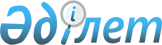 Бірыңғай жинақтаушы зейнетақы қоры есептілігінің тізбесін, нысандарын, мерзімдерін және оларды табыс ету қағидаларын бекіту туралыҚазақстан Республикасы Ұлттық Банкі Басқармасының 2017 жылғы 28 тамыздағы № 167 қаулысы. Қазақстан Республикасының Әділет министрлігінде 2017 жылғы 9 қазанда № 15863 болып тіркелді.
      ЗҚАИ-ның ескертпесі!
      "Қазақстан Республикасында төтенше жағдайды енгізу туралы" ҚР Президентінің 15.03.2020 № 285 Жарлығымен енгізілген төтенше жағдай қолданылу кезеңінде есептіліктің жекелеген түрлерін ұсыну мерзімдері ұзартылды – ҚР Ұлттық Банкі Басқармасының 31.03.2020 № 42 (алғашқы ресми жарияланған күнінен бастап қолданысқа енгізіледі) қаулысымен.
      Қазақстан Республикасының Ұлттық Банкі туралы" Қазақстан Республикасы Заңының 15-бабы екінші бөлігінің 65-2) тармақшасына, "Мемлекеттік статистика туралы" Қазақстан Республикасы Заңының 16-бабы 3-тармағының 2) тармақшасына сәйкес Қазақстан Республикасы Ұлттық Банкінің Басқармасы ҚАУЛЫ ЕТЕДІ:
      Ескерту. Кіріспе жаңа редакцияда – ҚР Ұлттық Банкі Басқармасының 29.06.20203 № 42 (алғашқы ресми жарияланған күнінен кейін күнтізбелік он күн өткен соң қолданысқа енгізіледі) қаулысымен.


      1. Мыналар: 
      1) осы қаулыға 1-қосымшаға сәйкес бірыңғай жинақтаушы зейнетақы қоры есептілігінің тізбесі;
      2) осы қаулыға 2-қосымшаға сәйкес зейнетақы активтерінің құны туралы есептің нысаны;
      3) осы қаулыға 3-қосымшаға сәйкес зейнетақы активтерінің инвестициялық портфелінің құрылымы туралы есептің нысаны;
      4) осы қаулыға 4-қосымшаға сәйкес сыртқы басқарудағы зейнетақы активтері туралы есептің нысаны;
      5) осы қаулыға 5-қосымшаға сәйкес салымшылардың (алушылардың) зейнетақы жинақтарының көлемі және жеке зейнетақы шоттарының (қосалқы шоттарының) саны туралы есептің нысаны;
      6) осы қаулыға 6-қосымшаға сәйкес Қазақстан Республикасының облыстары бойынша (салымшының (алушының) тұрғылықты жері бойынша) салымшылардың (алушылардың) зейнетақы жинақтарының көлемі және жеке зейнетақы шоттарының (қосалқы шоттарының) саны туралы есептің нысаны;
      7) осы қаулыға 7-қосымшаға сәйкес міндетті зейнетақы жарналары, міндетті кәсіптік зейнетақы жарналары, ерікті зейнетақы жарналары бойынша зейнетақы төлемдерi туралы есептің нысаны;
      8) осы қаулыға 8-қосымшаға сәйкес Қазақстан Республикасының аумағында Еуразиялық экономикалық одаққа мүше мемлекеттердің еңбекшілеріне (отбасы мүшелеріне) зейнетақы төлемдерінің және зейнетақы жинақтарының көлемі туралы есептің нысаны;
      9) осы қаулыға 9-қосымшаға сәйкес меншікті активтер есебінен сатып алынған бағалы қағаздар туралы есептің нысаны;
      10) осы қаулыға 10-қосымшаға сәйкес меншікті активтер есебінен жасалған "кері репо" және репо операциялары туралы есептің нысаны;
      11) осы қаулыға 11-қосымшаға сәйкес меншікті активтер есебінен орналастырылған салымдар, ақша және ақшалай қаражаттың баламалары туралы есептің нысаны;
      12) осы қаулыға 12-қосымшаға сәйкес басқа заңды тұлғалардың капиталына инвестициялар туралы есептің нысаны;
      13) осы қаулыға 13-қосымшаға сәйкес меншікті активтерді инвестициялау бойынша жасалған мәмілелер туралы есептің нысаны;
      14) осы қаулыға 14-қосымшаға сәйкес дефолтқа жол берген эмитенттердің зейнетақы активтері есебінен сатып алынған қаржы құралдары бойынша есептің нысаны;
      15) осы қаулыға 15-қосымшаға сәйкес міндетті зейнетақы жарналары, міндетті кәсіптік зейнетақы жарналары және ерікті зейнетақы жарналары есебінен қалыптастырылған зейнетақы активтерінің бір шартты бірлігінің құны туралы есептің нысаны;
      16) осы қаулыға 16-қосымшаға сәйкес шартты зейнетақы міндеттемелерінің бір шартты бірлігінің құны туралы есептің нысаны;
      17) осы қаулыға 17-қосымшаға сәйкес экономика секторлары бойынша (бірыңғай жинақтаушы зейнетақы қорының меншікті активтері бойынша) сыныпталған активтер мен міндеттемелер туралы есептің нысаны;
      18) осы қаулыға 18-қосымшаға сәйкес экономика секторлары бойынша (бірыңғай жинақтаушы зейнетақы қорының зейнетақы активтері бойынша) сыныпталған активтер мен міндеттемелер туралы есептің нысаны;
      19) осы қаулыға 19-қосымшаға сәйкес нысаналы жинақтардың төлемдері және қайтарылуы туралы есептің нысаны;
      20) осы қаулыға 20-қосымшаға сәйкес нысаналы талаптар туралы есептің нысаны;
      21) осы қаулыға 21-қосымшаға сәйкес Бірыңғай жинақтаушы зейнетақы қорының есептілікті ұсыну қағидалары бекітілсін.
      Ескерту. 1-тармақ жаңа редакцияда – ҚР Ұлттық Банкі Басқармасының 29.06.2023 № 42 (қолданысқа енгізілу тәртібін 5-т. қараңыз);  өзгеріс енгізілді - ҚР Ұлттық Банкі Басқармасының 25.12.2023 № 97 (01.01.2024 бастап қолданысқа енгізіледі) қаулысымен.


      2. Бірыңғай жинақтаушы зейнетақы қоры Қазақстан Республикасының Ұлттық Банкіне электрондық форматта:
      1) ай сайын:
      осы қаулының 1-тармағының 2) және 4) тармақшаларында көзделген есептілікті есепті айдан кейінгі айдың 7 (жетінші) жұмыс күнінен кешіктірмей, бірыңғай жинақтаушы зейнетақы қорының сыртқы басқаруға берілген зейнетақы активтері болған жағдайда – есепті айдан кейінгі айдың 20 (жиырмасынан) кешіктірмей;
      осы қаулының 1-тармағының 3), 5), 6), 7), 9), 10), 11), 12), 13), 15), 16) және 19) тармақшаларында көзделген есептілікті – есепті айдан кейінгі айдың 7 (жетінші) жұмыс күнінен кешіктірмей;
      2) тоқсан сайын:
      осы қаулының 1-тармағының 8) және 14) тармақшаларында көзделген есептілікті – есепті тоқсаннан кейінгі айдың 7 (жетінші) жұмыс күнінен кешіктірмей;
      осы қаулының 1-тармағының 17) және 18) тармақшаларында көзделген есептілікті есепті тоқсаннан кейінгі айдың 25 (жиырма бесінен) кешіктірмей;
      3) жыл сайын – осы қаулының 1-тармағының 20) тармақшасында көзделген есептілікті есепті жылдан кейінгі жылдың 30 (отызыншы) сәуірінен кешіктірмей ұсынады.
      Ескерту. 2-тармақ жаңа редакцияда - ҚР Ұлттық Банкі Басқармасының 25.12.2023 № 97 (01.01.2024 бастап қолданысқа енгізіледі) қаулысымен.


      3. "Бірыңғай жинақтаушы зейнетақы қоры есептілігінің тізбесін, нысандарын, ұсыну мерзімдері мен қағидаларын бекіту туралы" Қазақстан Республикасы Ұлттық Банкі Басқармасының 2013 жылғы 27 тамыздағы № 227 қаулысының (Нормативтік құқықтық актілерді мемлекеттік тіркеу тізілімінде № 8856 болып тіркелген, 2014 жылғы 15 қаңтарда "Егемен Қазақстан" газетінде № 8 (28232) жарияланған) күші жойылды деп танылсын.
      4. Зерттеулер және статистика департаменті (Тутушкин В.А.) Қазақстан Республикасының заңнамасында белгіленген тәртіппен:
      1) Заң департаментімен (Сәрсенова Н.В.) бірлесіп осы қаулыны Қазақстан Республикасының Әділет министрлігінде мемлекеттік тіркеуді;
      2) осы қаулы мемлекеттік тіркелген күннен бастап күнтізбелік он күн ішінде оның қазақ және орыс тілдеріндегі қағаз және электрондық түрдегі көшірмесін "Республикалық құқықтық ақпарат орталығы" шаруашылық жүргізу құқығындағы республикалық мемлекеттік кәсіпорнына Қазақстан Республикасы нормативтік құқықтық актілерінің эталондық бақылау банкінде ресми жариялау және оған енгізу үшін жіберуді;
      3) осы қаулы ресми жарияланғаннан кейін оны Қазақстан Республикасы Ұлттық Банкінің ресми интернет-ресурсына орналастыруды қамтамасыз етсін.
      5. Қаржылық қызметтерді тұтынушылардың құқықтарын қорғау және сыртқы коммуникациялар басқармасы (Терентьев А.Л.) осы қаулы мемлекеттік тіркелгеннен кейін күнтізбелік он күн ішінде оның көшірмесін мерзімді баспасөз басылымдарында ресми жариялауға жіберуді қамтамасыз етсін. 
      6. Осы қаулының орындалуын бақылау Қазақстан Республикасының Ұлттық Банкі Төрағасының орынбасары Ғ.О. Пірматовқа жүктелсін.
      7. Осы қаулы алғашқы ресми жарияланған күнінен кейін күнтізбелік он күн өткен соң қолданысқа енгізіледі.
      Ескерту. 7-тармақ жаңа редакцияда – ҚР Ұлттық Банкі Басқармасының 29.06.2023 № 42 (алғашқы ресми жарияланған күнінен кейін күнтізбелік он күн өткен соң қолданысқа енгізіледі) қаулысымен.


      "КЕЛІСІЛДІ"
      Қазақстан Республикасының 
      Ұлттық экономика министрлігі
      Статистика комитетінің Төрағасы
      ______________ Н. Айдапкелов 
      2017 жылғы 21 қыркүйек Бірыңғай жинақтаушы зейнетақы қоры есептілігінің тізбесі
      Ескерту. 1-қосымша жаңа редакцияда - ҚР Ұлттық Банкі Басқармасының 25.12.2023 № 97 (01.01.2024 бастап қолданысқа енгізіледі) қаулысымен.
      Бірыңғай жинақтаушы зейнетақы қорының есептілігіне мыналар кіреді:
      1) зейнетақы активтерінің құны туралы есеп;
      2) зейнетақы активтерінің инвестициялық портфелінің құрылымы туралы есеп;
      3) сыртқы басқарудағы зейнетақы активтері туралы есеп;
      4) салымшылардың (алушылардың) зейнетақы жинақтарының көлемі және жеке зейнетақы шоттарының (қосалқы шоттарының) саны туралы есеп;
      5) Қазақстан Республикасының облыстары бойынша (салымшының (алушының) тұрғылықты жері бойынша) салымшылардың (алушылардың) зейнетақы жинақтарының көлемі және жеке зейнетақы шоттарының (қосалқы шоттарының) саны туралы есеп;
      6) міндетті зейнетақы жарналары, міндетті кәсіптік зейнетақы жарналары, ерікті зейнетақы жарналары бойынша зейнетақы төлемдерi туралы есеп;
      7) Қазақстан Республикасының аумағында Еуразиялық экономикалық одаққа мүше мемлекеттердің еңбекшілеріне (отбасы мүшелеріне) зейнетақы төлемдерінің және зейнетақы жинақтарының көлемі туралы есеп;
      8) меншікті активтер есебінен сатып алынған бағалы қағаздар туралы есеп;
      9) меншікті активтер есебінен жасалған "кері репо" және репо операциялары туралы есеп;
      10) меншікті активтер есебінен орналастырылған салымдар, ақша және ақшалай қаражаттың баламалары туралы есеп;
      11) басқа заңды тұлғалардың капиталына инвестициялар туралы есеп;
      12) меншікті активтерді инвестициялау бойынша жасалған мәмілелер туралы есеп;
      13) дефолтқа жол берген эмитенттердің зейнетақы активтері есебінен сатып алынған қаржы құралдары бойынша есеп;
      14) міндетті зейнетақы жарналары, міндетті кәсіптік зейнетақы жарналары және ерікті зейнетақы жарналары есебінен қалыптастырылған зейнетақы активтерінің бір шартты бірлігінің құны туралы есеп;
      15) шартты зейнетақы міндеттемелерінің бір шартты бірлігінің құны туралы есеп;
      16) экономика секторлары бойынша (бірыңғай жинақтаушы зейнетақы қорының меншікті активтері бойынша) сыныпталған активтер мен міндеттемелер туралы есеп; 
      17) экономика секторлары бойынша (бірыңғай жинақтаушы зейнетақы қорының зейнетақы активтері бойынша) сыныпталған активтер мен міндеттемелер туралы есеп;
      18) нысаналы жинақтардың төлемдері және қайтарылуы туралы есеп;
      19) нысаналы талаптар туралы есеп. Әкімшілік деректерді жинауға арналған нысан
      Ескерту. 2-қосымша жаңа редакцияда - ҚР Ұлттық Банкі Басқармасының 29.06.2023 № 42 (алғашқы ресми жарияланған күнінен кейін күнтізбелік он күн өткен соң қолданысқа енгізіледі) қаулысымен.
      Қайда ұсынылады: Қазақстан Республикасының Ұлттық Банкіне
      Әкімшілік деректер нысаны www.nationalbank.kz интернет-ресурсында орналастырылған  Зейнетақы активтерінің құны туралы есеп
      Әкімшілік деректер нысанының индексі: 1-ENPF_PA
      Кезеңділігі: ай сайын
      Есепті кезеңі: 20___жылғы "__" ________ жағдай бойынша 
      Ақпаратты ұсынатын тұлғалар тобы: бірыңғай жинақтаушы зейнетақы қоры
      Әкімшілік деректер нысанын ұсыну мерзімі: есепті айдан кейінгі айдың 7 (жетінші) жұмыс күнінен кешіктірмей, сыртқы басқаруға берілген зейнетақы активтері болған жағдайда – есепті айдан кейінгі айдың 20 (жиырмасынан) кешіктірмей, ай сайын
      Нысан
      Кесте. Зейнетақы активтерінің құны
      ______________________ есебінен қалыптастырылған зейнетақы активтері
      (теңгемен)
      Атауы ______________________________________ 
      Мекенжайы __________________________________________________________ 
      Телефоны ________________________________________ 
      Электрондық пошта мекенжайы _________________________ 
      Орындаушы ______________________________________             ______________ 
      тегі, аты және әкесінің аты (ол бар болса)                   қолы, телефоны 
      Басшы немесе есепке қол қою функциясы жүктелген адам 
      _______________________________________                         _____________ 
      тегі, аты және әкесінің аты (ол бар болса)                               қолы
      Күні 20__ жылғы "____" ______________ "Зейнетақы активтерінің құны туралы есеп" (индексі – 1-ENPF_PA, кезеңділігі – ай сайын) әкімшілік деректер нысанын толтыру бойынша түсіндірме 1-тарау. Жалпы ережелер
      1. Осы түсіндірмеде "Зейнетақы активтерінің құны туралы есеп" әкімшілік деректер нысанын (бұдан әрі – Нысан) толтыру бойынша бірыңғай талаптар айқындалады.
      2. Нысан "Қазақстан Республикасының Ұлттық Банкі туралы" Қазақстан Республикасы Заңының 15-бабы екінші бөлігінің 65-2) тармақшасына және "Мемлекеттік статистика туралы" Қазақстан Республикасы Заңының 16-бабы 3-тармағының 2) тармақшасына сәйкес әзірленді.
      3. Нысанды бірыңғай жинақтаушы зейнетақы қоры ай сайын толтырады. Нысандағы деректер теңгемен көрсетіледі.
      4. Нысанға басшы немесе есепке қол қою функциясы жүктелген адам және орындаушы қол қояды.  2-тарау. Нысанды толтыру бойынша түсіндірме
      5. 2024 жылғы 1 қаңтардан бастап Нысан міндетті зейнетақы жарналары, міндетті кәсіптік зейнетақы жарналары мен ерікті зейнетақы жарналары есебінен қалыптастырылған зейнетақы активтері бойынша және жұмыс берушінің міндетті зейнетақы жарналары есебінен қалыптастырылған зейнетақы активтері бойынша жеке-жеке ұсынылады.
      "Есебінен қалыптастырылған зейнетақы активтері" жолында зейнетақы жарналарына: "міндетті зейнетақы жарналарына, міндетті кәсіптік зейнетақы жарналарына және ерікті зейнетақы жарналарына" және "жұмыс берушінің міндетті зейнетақы жарналарына" байланысты қалыптастырылған зейнетақы активтері бойынша мәліметтер көрсетіледі.
      6. Нысан есепті айдың әр күніне толтырылады. Күні "күн. ай. жыл" форматында көрсетіледі.
      7. 1.2., 2.2., 3.2., 4.2., 5.2., 6.2. және 7.2-жолдарында теңгеге балама сома көрсетіледі.
      8. 5-жол бойынша мәліметтер осы қаулыға 4-қосымшаға сәйкес сыртқы басқарудағы зейнетақы активтері туралы есептің деректеріне сәйкес көрсетіледі.
      9. 7.1. және 7.2-жолдарда көрсетілген есепті кезең соңындағы активтер ақпараттық жүйеде көзделген Нысанға ескертпеде ашып көрсетіледі.
      10. 9-жолды толтырған кезде нақты шығын бойынша бағаланатын қаржы құралдары бойынша мәліметтер көрсетіледі. Мәміле жасаған кезде болған шығын (тікелей қаржы құралдарын сатып алуға байланысты), оның ішінде агенттерге, консультанттарға, брокерлерге (дилерлерге) төленген сыйақы мен комиссиялық сыйақы, қор биржаларының алымдары, сондай-ақ ақша аудару бойынша банктік шығыс осы қаржы құралдарының құнына қосылады. Сонымен қатар қаржы құралдарының құнына сатып алу сәтіне дейінгі кезеңге есептелген сыйақы (ол болған кезде) қосылады.
      11. 10-жолды толтырған кезде сатылған немесе өтелген қаржы құралдары туралы мәліметтер нақты сату немесе өтеу құны бойынша көрсетіледі.
      12. 11-жол бойынша мәліметтер осы қаулыға 3-қосымшаға сәйкес Зейнетақы активтерінің инвестициялық портфелінің құрылымы туралы есептің деректеріне сәйкес көрсетіледі.
      13. 12.5-жолды толтырған кезде резервтер (провизиялар) оны қалыптастыру (қалпына келтіру) күнінің соңында көрсетіледі.
      14. 12.6 және 12.7-жолдарды толтырған кезде есепті кезеңнің соңындағы зейнетақы активтерінің құнына енгізілген алынған басқа да кіріс пен келтірілген басқа да шығыс бойынша мәліметтер ақпараттық жүйеде көзделген Нысанға ескертпеде ашып көрсетіледі.
      15. 13-жолда бухгалтерлік есепте көрсетілген құн көрсетіледі.
      16. 14 және 16-жолдарда комиссиялық сыйақы сомасы көрсетіледі.
      17. 15 және 17-жолдарды толтырған кезде есепті кезең соңындағы деректерді ескере отырып, комиссиялық сыйақы бойынша берешектің қалдығы өсу қорытындысымен көрсетіледі.
      18. 18.2 және 19.2-жолдарда ерікті жинақтаушы зейнетақы қорларына, сақтандыру ұйымдарына зейнетақы жинақтары аударымдарының сомасы, алушыларға және басқа тұлғаларға төленген сома, міндетті зейнетақы жарналары, міндетті кәсіптік зейнетақы жарналары, ерікті зейнетақы жарналары бойынша зейнетақы төлемдерінен табыс салығының сомасы көрсетіледі.
      Жұмыс берушінің міндетті зейнетақы жарналары бойынша зейнетақы төлемдерінің сомасы ғана көрсетіледі.
      19. 18.3 және 19.3-жолдарды толтырған кезде есепті кезеңнің соңындағы зейнетақы активтерінің құнына енгізілген басқа да міндеттемелер бойынша мәліметтер ақпараттық жүйеде көзделген Нысанға ескертпеде ашып көрсетіледі.
      20. 22 және 23-жолдар 2024 жылғы 1 қаңтардан бастап толтырылады. 22 және 23-жолдарда резервтік қорлар шоттарындағы соманың қалдығы көрсетіледі. Осы жолдар жұмыс берушінің міндетті зейнетақы жарналары бойынша мәліметтер толтырылған кезде ғана толтырылады.
      21. Мәліметтер болмаған жағдайда Нысан толтырылмай ұсынылады. Әкімшілік деректерді жинауға арналған нысан
      Ескерту. 3-қосымша жаңа редакцияда – ҚР Ұлттық Банкі Басқармасының 29.06.2023 № 42 (алғашқы ресми жарияланған күнінен кейін күнтізбелік он күн өткен соң қолданысқа енгізіледі) қаулысымен.
      Қайда ұсынылады: Қазақстан Республикасының Ұлттық Банкіне
      Әкімшілік деректер нысаны www.nationalbank.kz интернет-ресурсында орналастырылған Зейнетақы активтерінің инвестициялық портфелінің құрылымы туралы есеп
      Әкімшілік деректер нысанының индексі: 1-ENPF_SPPA
      Кезеңділігі: ай сайын
      Есепті кезеңі: 20___жылғы "__" ________ жағдай бойынша 
      Ақпаратты ұсынатын тұлғалар тобы: бірыңғай жинақтаушы зейнетақы қоры
      Әкімшілік деректер нысанын ұсыну мерзімі: есепті айдан кейінгі айдың 7 (жетінші) жұмыс күнінен кешіктірмей, ай сайын
      Нысан
      1-кесте. Зейнетақы активтері есебінен сатып алынған бағалы қағаздар
      ______________________ есебінен қалыптастырылған зейнетақы активтері
      кестенің жалғасы:
      кестенің жалғасы:
      кестенің жалғасы:
      2-кесте. "Керi репо" және репо операциялары бойынша сатып алынған және орналастырылған бағалы қағаздар
      кестенің жалғасы:
      3-кесте. Зейнетақы активтері есебінен орналастырылған салымдар
      кестенің жалғасы:
      кестенің жалғасы:
      4-кесте. Аффинирленген бағалы металдар
      5-кесте. Шартты талаптар мен міндеттемелер
      Атауы ______________________________________ 
      Мекенжайы __________________________________________________________ 
      Телефоны ________________________________________ 
      Электрондық пошта мекенжайы _________________________ 
      Орындаушы ______________________________________             ______________ 
      тегі, аты және әкесінің аты (ол бар болса)                   қолы, телефоны 
      Басшы немесе есепке қол қою функциясы жүктелген адам 
      _______________________________________                         _____________ 
      тегі, аты және әкесінің аты (ол бар болса)                               қолы
      Күні 20__ жылғы "____" ______________ "Зейнетақы активтерінің инвестициялық портфелінің құрылымы туралы есеп" (индексі – 1-ENPF_SPPA, кезеңділігі – ай сайын) әкімшілік деректер нысанын толтыру бойынша түсіндірме 1-тарау. Жалпы ережелер
      1. Осы түсіндірмеде "Зейнетақы активтерінің инвестициялық портфелінің құрылымы туралы есеп" әкімшілік деректер нысанын (бұдан әрі – Нысан) толтыру бойынша бірыңғай талаптар айқындалады.
      2. Нысан "Қазақстан Республикасының Ұлттық Банкі туралы" Қазақстан Республикасы Заңының 15-бабы екінші бөлігінің 65-2) тармақшасына және "Мемлекеттік статистика туралы" Қазақстан Республикасы Заңының 16-бабы 3-тармағының 2) тармақшасына сәйкес әзірленді.
      3. Бірыңғай жинақтаушы зейнетақы қоры Нысанды есепті кезеңнің соңындағы жағдай бойынша ай сайын толтырады. Нысанға тану тоқтатылған қаржы құралдары бойынша деректер енгізілмейді. Нысандағы деректер теңгемен көрсетіледі.
      4. Нысанға басшы немесе есепке қол қою функциясы жүктелген адам және орындаушы қол қояды.  2-тарау. Нысанды толтыру бойынша түсіндірме
      5. 2024 жылғы 1 қаңтардан бастап Нысан міндетті зейнетақы жарналары, міндетті кәсіптік зейнетақы жарналары мен ерікті зейнетақы жарналары есебінен қалыптастырылған зейнетақы активтері бойынша және жұмыс берушінің міндетті зейнетақы жарналары есебінен қалыптастырылған зейнетақы активтері бойынша жеке-жеке ұсынылады.
      "Есебінен қалыптастырылған зейнетақы активтері" жолында зейнетақы жарналарына: "міндетті зейнетақы жарналарына, міндетті кәсіптік зейнетақы жарналарына және ерікті зейнетақы жарналарына" және "жұмыс берушінің міндетті зейнетақы жарналарына" байланысты қалыптастырылған зейнетақы активтері бойынша мәліметтер көрсетіледі.
      6. 1-кесте бойынша:
      1) Нысанда бағалы қағаздар жөніндегі деректер көрсетіледі;
      2) 2-бағанда Қазақстан Республикасы Ұлттық Банкі немесе сенімгерлік басқаруға зейнетақы активтері берілген инвестициялық портфельді басқарушының атауы көрсетіледі;
      3) 3-бағанда бағалы қағаз эмитентінің атауы көрсетіледі;
      4) 4-бағанда экономикалық қызмет түрі "Экономикалық қызмет түрлерінің жалпы сыныптауышы" ҚР ҰС 03 Қазақстан Республикасының ұлттық сыныптауышына сәйкес көрсетіледі. Осы баған Қазақстан Республикасының резидент эмитенттерінің мемлекеттік емес бағалы қағаздары бойынша толтырылады;
      5) 6-бағанда сатып алынған бағалы қағаздың типі көрсетіле отырып, оның түрі көрсетіледі;
      6) 7-бағанда ұлттық сәйкестендіру нөмірі (ҰСН) немесе халықаралық сәйкестендіру нөмірі (ISIN коды) немесе бағалы қағаздың басқа сәйкестендіргіші көрсетіледі;
      7) 8-бағанда сатып алынған бағалы қағаздардың саны көрсетіледі;
      8) 9 және 11-бағандарда валюталар кодтары "Валюталар мен қорларды белгілеуге арналған кодтар" ҚР ҰС 07 ISO 4217 Қазақстан Республикасының ұлттық сыныптауышына сәйкес көрсетіледі;
      9) 10-бағанда облигациялар бойынша купондық облигация бойынша пайызбен көрсетілетін сыйақы есептелетін, облигацияны шығару кезінде айқындалған құнының ақшалай мәні, сондай-ақ облигацияны өтеу кезінде оны ұстаушыға төленуге тиіс сома көрсетіледі. Сома шығарылым валютасында көрсетіледі;
      10) 12 және 13-бағандарда мәміленің жасалғанын растайтын бастапқы құжатта (биржалық куәлік, брокердің және (немесе) дилердің есебі, халықаралық банкаралық ақпарат беру және төлемдер жасау жүйесі СВИФТ (SWIFT) бойынша алынған растау) көрсетілген бағасы көрсетіледі. 13-бағанда: борыштық бағалы қағаздар бойынша номиналды құнына пайыздық қатынасындағы таза бағасы, үлестік бағалы қағаздар бойынша – абсолюттік мәнінде көрсетіледі;
      11) 14-бағанда бухгалтерлік есепте бастапқы танылған күні көрсетіледі;
      12) 15-бағанда борыштық бағалы қағаздарды өтеу күні көрсетіледі;
      13) 16-бағанда агенттерге, консультанттарға, брокерлерге және (немесе) дилерлерге төленген сыйақы мен комиссиялық ақыны, қор биржаларының алымдарын, сондай-ақ аударым бойынша банктік қызметтерді қоса алғанда, сатып алуға тікелей байланысты шығысты қосқандағы және сатып алушы сатушыға төлеген пайыздың (ондай бар болса) шамасына кемітілген бағалы қағаздың сатып алу құны көрсетіледі;
      14) 17-бағанда бухгалтерлік есепте көрсетілген бағалы қағаздардың құны көрсетіледі;
      15) 20-бағанда бухгалтерлік есепте көрсетілген резервтердің (провизиялардың) сомасы көрсетіледі;
      16) 21-бағанда шығарылым проспектісінде белгіленген мерзімде төленуге тиіс бағалы қағаздар бойынша дебиторлық берешек сомасы көрсетіледі;
      17) 22-бағанда шығарылым проспектісінде көзделген мерзімде төленбеген бағалы қағаздар бойынша мерзімі өткен дебиторлық берешек көрсетіледі;
      18) 23-бағанда бухгалтерлік есепте көрсетілген дебиторлық және мерзімі өткен берешек бойынша резервтердің (провизиялардың) сомасы көрсетіледі;
      19) 24-бағанда бағалы қағаздың "әділ құны бойынша бағаланатын", "амортизацияланған құны бойынша бағаланатын" санаты көрсетіледі;
      20) 25 және 26-бағандарды толтырған кезде Нормативтік құқықтық актілерді мемлекеттік тіркеу тізілімінде № 8318 болып тіркелген "Болу қажеттілігі қаржы ұйымдарының қызметін реттейтін Қазақстан Республикасының заңнамасына сәйкес талап етілетін заңды тұлғалар және елдер үшін ең төменгі рейтингіні, осы рейтингіні беретін рейтингілік агенттіктер тізбесін белгілеу туралы" Қазақстан Республикасы Ұлттық Банкі Басқармасының 2012 жылғы 24 желтоқсандағы № 385 қаулысының (бұдан әрі – № 385 қаулы) 3-тармағында көрсетілген рейтингтік агенттіктердің бірі берген облигациялар бойынша бағалы қағаздың рейтингі, акциялар бойынша эмитенттің рейтингі, мемлекеттік бағалы қағаздар бойынша елдің рейтингі көрсетіледі. Рейтингі болмаған жағдайда 25 және 26-бағандарда "рейтингі жоқ" деп көрсетіледі. Осы бағандар Қазақстан Республикасының мемлекеттік бағалы қағаздары бойынша толтырылмайды. 25-бағанда бухгалтерлік есепте бастапқы танылған күніндегі рейтингі көрсетіледі;
      21) 27 және 28-бағандарда Қазақстан Республикасы қор биржасының ресми тізіміне сәйкес Қазақстан Республикасы резиденттерінің бағалы қағаздарының санаты көрсетіледі. Қазақстан Республикасының қор биржасы тізімінің санаты болмаған кезде 27 және 28-бағандарда "листингі жоқ" деп көрсетіледі. Осы бағандар Қазақстан Республикасы бейрезиденттерінің бағалы қағаздары және Қазақстан Республикасының мемлекеттік бағалы қағаздары бойынша толтырылмайды. 27-бағанда бухгалтерлік есепте бастапқы танылған күніндегі қор биржасы тізімінің санаты көрсетіледі;
      22) 29-бағанда Нысанды ұсыну күніндегі борыштық қаржы құралдары бойынша купондық мөлшерлеме көрсетіледі.
      7. 2-кесте бойынша:
      1) 2-бағанда Қазақстан Республикасының Ұлттық Банкі немесе сенімгерлік басқаруға зейнетақы активтері берілген инвестициялық портфельді басқарушының атауы көрсетіледі;
      2) 5-бағанда "кері репо" (репо) операциялары бойынша сатып алынған (орналастырылған) бағалы қағаздың типін көрсете отырып, түрі көрсетіледі;
      3) 6-бағанда ұлттық сәйкестендіру нөмірі (ҰСН) немесе халықаралық сәйкестендіру нөмірі (ISIN коды) немесе бағалы қағаздың басқа сәйкестендіргіші көрсетіледі;
      4) 7-бағанда "кері репо" (репо) операциялары бойынша сатып алынған (орналастырылған) бағалы қағаздың саны көрсетіледі;
      5) 8 және 9-бағандарда валюталар кодтары "Валюталар мен қорларды белгілеуге арналған кодтар" ҚР ҰС 07 ISO 4217 Қазақстан Республикасының ұлттық сыныптауышына сәйкес көрсетіледі;
      6) 10 және 11-бағандарда "кері репо" (репо) операциясының жүзеге асырылуын растайтын бастапқы құжатта көрсетілген баға үтірден кейін төрт таңбаға дейінгі дәлдікпен көрсетіледі. Сатып алынған (орналастырылған) бағалы қағазға шетел валютасында ақы төлеген жағдайда, бір мезгілде ұлттық валюта – теңгедегі баламасын 10 және 12-бағандарда көрсете отырып, 11 және 13-бағандар толтырылады, сатып алынған (орналастырылған) бағалы қағазға ұлттық валюта – теңгеде ақы төленген жағдайда 10 және 12-бағандар толтырылады;
      7) 16-бағанда бухгалтерлік есепте көрсетілген құн көрсетіледі.
      8. 3-кесте бойынша:
      1) 2-бағанда Қазақстан Республикасының Ұлттық Банкі немесе сенімгерлік басқаруға зейнетақы активтері берілген инвестициялық портфельді басқарушының атауы көрсетіледі;
      2) 4 және 5-бағандарды толтырған кезде № 385 қаулының 3-тармағында көрсетілген рейтингтік агенттіктердің бірі берген банктің рейтингі көрсетіледі. Рейтингі болмаған жағдайда 4 және 5-бағандарда "рейтингі жоқ" деп көрсетіледі. Осы бағандар Қазақстан Республикасының Ұлттық Банкіндегі салымдар бойынша толтырылмайды;
      3) 6-бағанда валюталар кодтары "Валюталар мен қорларды белгілеуге арналған кодтар" ҚР ҰС 07 ISO 4217 Қазақстан Республикасының ұлттық сыныптауышына сәйкес көрсетіледі;
      4) 9-бағанда банктік салым шарты бойынша салым мерзімі, салым мерзімі ұзартылған кезде ұзарту мерзімін ескере отырып көрсетіледі;
      5) 10 және 11-бағандарда жинақталған сыйақыны төлеу күні мен кезеңділігі банктік салым шартының талаптарына сәйкес көрсетіледі;
      6) 14 және 15-бағандарда зейнетақы активтерін банктегі салымға орналастыру сомасы көрсетіледі. Зейнетақы активтерін салымға шетел валютасында орналастырған жағдайда бір мезгілде ұлттық валюта – теңгедегі баламасын 14-бағанда көрсете отырып, 15-баған толтырылады, зейнетақы активтерін ұлттық валюта – теңгемен орналастырылған жағдайда 14-баған толтырылады;
      7) 16-бағанда бухгалтерлік есепте көрсетілген салымдардың құны көрсетіледі;
      8) 20-бағанда бухгалтерлік есепте көрсетілген резервтердің (провизиялардың) сомасы көрсетіледі;
      9) 21-бағанда салымдар бойынша дебиторлық берешек сомасы көрсетіледі;
      10) 22-бағанда салымдар бойынша мерзімі өткен дебиторлық берешек көрсетіледі;
      11) 23-бағанда бухгалтерлік есепте көрсетілген дебиторлық және мерзімі өткен берешек бойынша резервтердің (провизиялардың) сомасы көрсетіледі;
      12) 3-кесте әрбір банк және салымның әрбір валютасы бойынша жеке-жеке салымдар сомасын көрсете отырып, толтырылады.
      9. 4-кесте бойынша:
      1) 2-бағанда Қазақстан Республикасының Ұлттық Банкі немесе сенімгерлік басқаруға зейнетақы активтері берілген инвестициялық портфельді басқарушының атауы көрсетіледі;
      2) 5-бағанда төлем валютасының коды "Валюталар мен қорларды белгілеуге арналған кодтар" ҚР ҰС 07 ISO 4217 Қазақстан Республикасының ұлттық сыныптауышына сәйкес көрсетіледі;
      3) 6 және 8-бағандарда сатып алу бағасы мен сатып алу құны мәміле жасалған күні қалыптасқан валюта айырбастаудың нарықтық бағамы бойынша көрсетіледі, 11-бағанда сома есепті күнге қалыптасқан валюта айырбастаудың нарықтық бағамы бойынша көрсетіледі. Ұлттық валюта – теңгеде аффинирленген бағалы металды сатып алған жағдайда 6, 8 және 10-бағандар толтырылады;
      4) 10-бағанда бухгалтерлік есепте көрсетілген сома көрсетіледі.
      10. 5-кесте бойынша:
      1) 2-бағанда Қазақстан Республикасының Ұлттық Банкі немесе сенімгерлік басқаруға зейнетақы активтері берілген инвестициялық портфельді басқарушының атауы көрсетіледі;
      2) 4-бағанда туынды қаржы құралының базалық активі (бағалы қағаздың және оның эмитентінің атауы, валюта, пайыздық мөлшерлеме, тауар және басқа да базалық активтер) көрсетіледі;
      3) 5-бағанда мәміле валютасының коды көрсетіледі. Валюта коды "Валюталар мен қорларды белгілеуге арналған кодтар" ҚР ҰС 07 ISO 4217 Қазақстан Республикасының ұлттық сыныптауышына сәйкес көрсетіледі;
      4) 6-бағанда ұлттық сәйкестендіру нөмірі (ҰСН) немесе халықаралық сәйкестендіру нөмірі (ISIN коды) немесе бағалы қағаздың басқа сәйкестендіргіші көрсетіледі, 6-баған туынды қаржы құралының базалық активі бағалы қағаз болып табылған жағдайда толтырылады;
      5) 7-бағанда Нормативтік құқықтық актілерді мемлекеттік тіркеу тізілімінде № 7118 болып тіркелген "Бірыңғай жинақтаушы зейнетақы қоры және ерікті жинақтаушы зейнетақы қорлары жүзеге асыратын зейнетақы активтерімен операциялардың бухгалтерлік есебін жүргізу жөніндегі нұсқаулықты бекіту туралы" Қазақстан Республикасы Ұлттық Банкі Басқармасының 2011 жылғы 1 шілдедегі № 69 қаулысының талаптарына сәйкес туынды құралдармен операция жүргізу кезінде қалыптастырылатын шартты талаптар мен міндеттемелердің сомасы көрсетіледі;
      6) 8-бағанда туынды қаржы құралының нарықтық құны (алмастыру құны) көрсетіледі, ол:
      сатып алуға арналған мәмілелер бойынша – туынды қаржы құралының ағымдағы нарықтық құнының осы туынды қаржы құралының (шартты талаптар) номиналды келісімшарттық құнынан асып түсу шамасын, туынды қаржы құралының номиналды келісімшарттық құнының осы туынды қаржы құралының (шартты міндеттемелер) ағымдағы нарықтық құнынан асып түсу шамасын;
      сатуға арналған мәмілелер бойынша – туынды қаржы құралының номиналды келісімшарттық құнының осы туынды қаржы құралының (шартты талаптар) ағымдағы нарықтық құнынан асып түсу шамасын, туынды қаржы құралының ағымды нарықтық құнының осы туынды қаржы құралының (шартты міндеттемелер) номиналды келісімшарттық құнынан асып түсу шамасын білдіреді.
      11. Мәліметтер болмаған жағдайда Нысан толтырылмай ұсынылады. Әкімшілік деректерді жинауға арналған нысан
      Ескерту. 4-қосымшаға өзгеріс енгізілді - ҚР Ұлттық Банкі Басқармасының 29.06.2023 № 42 (алғашқы ресми жарияланған күнінен кейін күнтізбелік он күн өткен соң қолданысқа енгізіледі) қаулысымен.
      Қайда ұсынылады: Қазақстан Республикасының Ұлттық Банкіне
      Әкімшілік деректер нысаны www.nationalbank.kz интернет-ресурсында орналастырылған Сыртқы басқарудағы зейнетақы активтері туралы есеп
      Әкімшілік деректер нысанының индексі: 1-ENPF_А-VNESH
      Кезеңділігі: ай сайын
      Есепті кезеңі: 20___жылғы "__" ________ жағдай бойынша 
      Ақпаратты ұсынатын тұлғалар тобы: бірыңғай жинақтаушы зейнетақы қоры
      Әкімшілік деректер нысанын ұсыну мерзімі: есепті айдан кейінгі айдың 7 (жетінші) жұмыс күнінен кешіктірмей, сыртқы басқаруға берілген зейнетақы активтері болған жағдайда – есепті айдан кейінгі айдың 20 (жиырмасынан) кешіктірмей, ай сайын
      Нысан
      Кесте. Сыртқы басқарудағы зейнетақы активтері
      _______________________ есебінен қалыптастырылған зейнетақы активтері 
      Атауы ______________________________________ 
      Мекенжайы __________________________________________________________ 
      Телефоны ________________________________________ 
      Электрондық пошта мекенжайы _________________________ 
      Орындаушы ______________________________________             ______________ 
      тегі, аты және әкесінің аты (ол бар болса)                   қолы, телефоны 
      Басшы немесе есепке қол қою функциясы жүктелген адам 
      _______________________________________                         _____________ 
      тегі, аты және әкесінің аты (ол бар болса)                               қолы
      Күні 20__ жылғы "____" ______________ "Сыртқы басқарудағы зейнетақы активтері туралы есеп" (индексі – 1-ENPF_А-VNESH, кезеңділігі – ай сайын) әкімшілік деректер нысанын толтыру бойынша түсіндірме 1-тарау. Жалпы ережелер
      1. Осы түсіндірмеде "Сыртқы басқарудағы зейнетақы активтері туралы есеп" әкімшілік деректер нысанын (бұдан әрі – Нысан) толтыру бойынша бірыңғай талаптар айқындалады.
      2. Нысан "Қазақстан Республикасының Ұлттық Банкі туралы" Қазақстан Республикасы Заңының 15-бабы екінші бөлігінің 65-2) тармақшасына және "Мемлекеттік статистика туралы" Қазақстан Республикасы Заңының 16-бабы 3-тармағының 2) тармақшасына сәйкес әзірленді.
      3. Бірыңғай жинақтаушы зейнетақы қоры Нысанды есепті кезеңнің соңындағы жағдай бойынша ай сайын толтырады. Нысандағы деректер теңгемен көрсетіледі.
      4. Нысанға басшы немесе есепке қол қою функциясы жүктелген адам және орындаушы қол қояды.  2-тарау. Нысанды толтыру бойынша түсіндірме
      5. 2024 жылғы 1 қаңтардан бастап Нысан міндетті зейнетақы жарналары, міндетті кәсіптік зейнетақы жарналары мен ерікті зейнетақы жарналары есебінен қалыптастырылған зейнетақы активтері бойынша және жұмыс берушінің міндетті зейнетақы жарналары есебінен қалыптастырылған зейнетақы активтері бойынша жеке-жеке ұсынылады.
      "Есебінен қалыптастырылған зейнетақы активтері" жолында зейнетақы жарналарына: "міндетті зейнетақы жарналарына, міндетті кәсіптік зейнетақы жарналарына және ерікті зейнетақы жарналарына" және "жұмыс берушінің міндетті зейнетақы жарналарына" байланысты қалыптастырылған зейнетақы активтері бойынша мәліметтер көрсетіледі.
      6. Нысан шет мемлекеттің заңнамасына сәйкес инвестициялық портфельді басқару қызметін жүзеге асыратын, Қазақстан Республикасы Ұлттық Банкінің талаптарына сәйкес келетін шетел ұйымында инвестициялық басқарудағы немесе инвестициялық портфельді басқарушының сенімгерлік басқаруына берілген (бұдан әрі – зейнетақы активтерін басқарушы) активтер бойынша ұсынылады.
      7. Нысан әрбір зейнетақы активтерін басқарушы бойынша толтырылады.
      8. 4-бағанда шарт бойынша зейнетақы активтерін басқару кезеңі көрсетіледі. Егер шартта зейнетақы активтерін басқару кезеңі көзделмесе, онда 4-бағанда "-" белгісі қойылады.
      9. 5-бағанда есепті күні басқарудағы зейнетақы активтерінің ағымдағы құны көрсетіледі.
      10. Егер есепті кезеңде зейнетақы активтерін басқарушы зейнетақы активтерінің барлық сомасын басқа басқарушыға берсе не оларды бірыңғай жинақтаушы зейнетақы қорына қайтарса және шартты бұзса, онда 2, 3, 4-бағандарда активтер мен міндеттемелерді берудің соңғы күніне осы зейнетақы активтерін басқарушы бойынша мәліметтер көрсетіледі және 6-бағанда берілген активтер нәтижесі туралы ақпарат (зейнетақы активтері сомасы және осы сома қайда берілгені) көрсетіледі.
      11. Мәліметтер болмаған жағдайда Нысан толтырылмай ұсынылады. Әкімшілік деректерді жинауға арналған нысан
      Ескерту. 5-қосымша жаңа редакцияда - ҚР Ұлттық Банкі Басқармасының 25.12.2023 № 97 (01.01.2024 бастап қолданысқа енгізіледі) қаулысымен.
      Қайда ұсынылады: Қазақстан Республикасының Ұлттық Банкіне
      Әкімшілік деректер нысаны www.nationalbank.kz интернет-ресурсында орналастырылған
      Салымшылардың (алушылардың) зейнетақы жинақтарының көлемі және жеке зейнетақы шоттарының (қосалқы шоттарының) саны туралы есеп
      Әкімшілік деректер нысанының индексі: 1-ENPF_PV
      Кезеңділігі: ай сайын
      Есепті кезеңі: 20___жылғы "__" ________ жағдай бойынша
      Ақпаратты ұсынатын тұлғалар тобы: бірыңғай жинақтаушы зейнетақы қоры
      Әкімшілік деректер нысанын ұсыну мерзімі: есепті айдан кейінгі айдың 7 (жетінші) жұмыс күнінен кешіктірмей, ай сайын
      Кесте. Салымшылардың (алушылардың) зейнетақы жинақтарының көлемі және жеке зейнетақы шоттарының (қосалқы шоттарының) саны туралы есеп 
      Сенімгерлік басқарудағы зейнетақы жинақтары бойынша __________________________________________________ (зейнетақы активтерін басқарушының атауы)
      кестенің жалғасы:
      кестенің жалғасы:
      кестенің жалғасы:
      Сәйкестендірілмеген салымшылар бойынша зейнетақы жинақтарының сомасы ________ мың теңгені құрайды.
      Резервтік қорлардың шоттарындағы ақша сомасы ________ мың теңгені құрайды.
      Атауы ______________________________________
      Мекенжайы __________________________________________________________
      Телефоны ________________________________________
      Электрондық пошта мекенжайы _________________________
      Орындаушы ______________________________________ ________________
      тегі, аты және әкесінің аты (ол бар болса) қолы, телефоны
      Басшы немесе есепке қол қою функциясы жүктелген адам 
      _______________________________________ _____________
      тегі, аты және әкесінің аты (ол бар болса) қолы
      Күні 20__ жылғы "____" ______________  "Салымшылардың (алушылардың) зейнетақы жинақтарының көлемі және жеке зейнетақы шоттарының (қосалқы шоттарының) саны туралы есеп" (индексі – 1-ENPF_PV, кезеңділігі – ай сайын) әкімшілік деректер нысанын толтыру бойынша түсіндірме 1-тарау. Жалпы ережелер
      1. Осы түсіндірмеде "Салымшылардың (алушылардың) зейнетақы жинақтарының көлемі және жеке зейнетақы шоттарының (қосалқы шоттарының) саны туралы есеп" әкімшілік деректер нысанын (бұдан әрі – Нысан) толтыру бойынша бірыңғай талаптар айқындалады.
      2. Нысан "Қазақстан Республикасының Ұлттық Банкі туралы" Қазақстан Республикасы Заңының 15-бабы екінші бөлігінің 65-2) тармақшасына және "Мемлекеттік статистика туралы" Қазақстан Республикасы Заңының 16-бабы 3-тармағының 2) тармақшасына сәйкес әзірленді.
      3. Бірыңғай жинақтаушы зейнетақы қоры Нысанды есепті кезеңнің соңындағы жағдай бойынша ай сайын Қазақстан Республикасы Ұлттық Банкінің сенімгерлік басқаруындағы зейнетақы жинақтары бойынша және инвестициялық портфельді басқарушының сенімгерлік басқаруындағы зейнетақы жинақтары бойынша бөлек толтырады. Нысандағы деректер мың теңгемен көрсетіледі. 500 (бес жүз) теңгеден кем сома 0 (нөлге) дейін дөңгелектенеді, ал 500 (бес жүз) теңгеге тең және одан жоғары сома 1000 (бір мың) теңгеге дейін дөңгелектенеді.
      4. Нысанға басшы немесе есепке қол қою функциясы жүктелген адам және орындаушы қол қояды.  2-тарау. Нысанды толтыру бойынша түсіндірме
      5. 2, 5, 8, 11, 14 және 17-бағандарда Қазақстан Республикасы Ұлттық Банкінің сенімгерлік басқаруындағы зейнетақы жинақтары бар салымшылардың (алушылардың) жеке зейнетақы шоттарының саны және жеке зейнетақы шотының құрамында ашылатын және инвестициялық портфельді басқарушының сенімгерлік басқаруға берілген зейнетақы жинақтарын есепке алуға арналған салымшылардың (алушылардың) қосалқы шоттарының саны ерлер мен әйелдер бойынша бөлек (тиісті бағандарда) салымшының (алушының) жасына қарай бөліп, көрсетіледі.
      6. 3, 6, 9, 12, 15 және 18-бағандарда Қазақстан Республикасы Ұлттық Банкінің сенімгерлік басқаруындағы зейнетақы жинақтары бар салымшылардың (алушылардың) жеке зейнетақы шоттарындағы зейнетақы жинақтарының сомасы және жеке зейнетақы шотының құрамында ашылатын және инвестициялық портфельді басқарушының сенімгерлік басқаруға берілген зейнетақы жинақтарын есепке алуға арналған салымшылардың (алушылардың) қосалқы шоттарындағы зейнетақы жинақтарының сомасы ерлер мен әйелдер бойынша бөлек (тиісті бағандарда) салымшының (алушының) жасына қарай бөліп, көрсетіледі. 
      7. 4, 7, 10, 13, 16 және 19-бағандарда Қазақстан Республикасы Ұлттық Банкінің сенімгерлік басқаруындағы зейнетақы жинақтары жоқ салымшылардың (алушылардың) жеке зейнетақы шоттарының саны және жеке зейнетақы шотының құрамында ашылатын және салымшылардың (алушылардың) инвестициялық портфельді басқарушының сенімгерлік басқаруға берілген зейнетақы жинақтарын есепке алуға арналған зейнетақы жинақтары жоқ қосалқы шоттарының саны ерлер мен әйелдер бойынша бөлек (тиісті бағандарда) салымшының (алушының) жасына қарай бөліп, көрсетіледі.
      8. Сәйкестендірілмеген салымшылар бойынша зейнетақы жинақтарының сомасы және резервтік қорлардың шоттарындағы ақша сомасы ақпараттық жүйеде көзделген Нысанға ескертпеде көрсетіледі.
      9. Мәліметтер болмаған жағдайда, Нысан толтырылмай ұсынылады. Әкімшілік деректерді жинауға арналған нысан 
      Ескерту. Алып тасталды - ҚР Ұлттық Банкі Басқармасының 22.02.2021 № 10 (алғашқы ресми жарияланған күнінен кейін күнтізбелік он күн өткен соң қолданысқа енгізіледі) қаулысымен. Әкімшілік деректерді жинауға арналған нысан
      Ескерту. 6-қосымша жаңа редакцияда - ҚР Ұлттық Банкі Басқармасының 25.12.2023 № 97 (01.01.2024 бастап қолданысқа енгізіледі) қаулысымен.
      Қайда ұсынылады: Қазақстан Республикасының Ұлттық Банкіне
      Әкімшілік деректер нысаны www.nationalbank.kz интернет-ресурсында орналастырылған Қазақстан Республикасының облыстары бойынша (салымшының (алушының) тұрғылықты жері бойынша) салымшылардың (алушылардың) зейнетақы жинақтарының көлемі және жеке зейнетақы шоттарының (қосалқы шоттарының) саны туралы есеп
      Әкімшілік деректер нысанының индексі: 1-ENPF_PV_OBL
      Кезеңділігі: ай сайын
      Есепті кезеңі: 20___жылғы "__" ________ жағдай бойынша 
      Ақпаратты ұсынатын тұлғалар тобы: бірыңғай жинақтаушы зейнетақы қоры
      Әкімшілік деректер нысанын ұсыну мерзімі: есепті айдан кейінгі айдың 7 (жетінші) жұмыс күнінен кешіктірмей, ай сайын
      Кесте. Қазақстан Республикасының облыстары бойынша (салымшының (алушының) тұрғылықты жері бойынша) салымшылардың (алушылардың) зейнетақы жинақтарының көлемі және жеке зейнетақы шоттарының (қосалқы шоттарының) саны 
      Сенімгерлік басқарудағы зейнетақы жинақтары бойынша  _________________________________________ (зейнетақы активтерін басқарушының атауы)
      кестенің жалғасы:
      Сәйкестендірілмеген салымшылар бойынша зейнетақы жинақтарының сомасы ________ мың теңгені құрайды.
      Резервтік қорлардың шоттарындағы ақша сомасы ________ мың теңгені құрайды.
      Атауы ______________________________________
      Мекенжайы __________________________________________________________
      Телефоны ________________________________________
      Электрондық пошта мекенжайы _________________________
      Орындаушы ______________________________________ ________________
      тегі, аты және әкесінің аты (ол бар болса) қолы, телефоны
      Басшы немесе есепке қол қою функциясы жүктелген адам 
      _______________________________________ _____________
      тегі, аты және әкесінің аты (ол бар болса) қолы
      Күні 20__ жылғы "____" ______________ "Қазақстан Республикасының облыстары бойынша (салымшының (алушының) тұрғылықты жері бойынша) салымшылардың (алушылардың) зейнетақы жинақтарының көлемі және жеке зейнетақы шоттарының (қосалқы шоттарының) саны туралы есеп" (индексі – 1-ENPF_PV_OBL, кезеңділігі – ай сайын) әкімшілік деректер нысанын толтыру бойынша түсіндірме 1-тарау. Жалпы ережелер
      1. Осы түсіндірмеде "Қазақстан Республикасының облыстары бойынша (салымшының (алушының) тұрғылықты жері бойынша) салымшылардың (алушылардың) зейнетақы жинақтарының көлемі және жеке зейнетақы шоттарының (қосалқы шоттарының) саны туралы есеп" әкімшілік деректер нысанын (бұдан әрі – Нысан) толтыру бойынша бірыңғай талаптар айқындалады.
      2. Нысан "Қазақстан Республикасының Ұлттық Банкі туралы" Қазақстан Республикасы Заңының 15-бабы екінші бөлігінің 65-2) тармақшасына және "Мемлекеттік статистика туралы" Қазақстан Республикасы Заңының 16-бабы 3-тармағының 2) тармақшасына сәйкес әзірленді.
      3. Бірыңғай жинақтаушы зейнетақы қоры Нысанды есепті кезеңнің соңындағы жағдай бойынша ай сайын, Қазақстан Республикасы Ұлттық Банкінің сенімгерлік басқаруындағы зейнетақы жинақтары бойынша және инвестициялық портфельді басқарушының сенімгерлік басқаруындағы зейнетақы жинақтары бойынша бөлек толтырады. Нысандағы деректер мың теңгемен көрсетіледі. 500 (бес жүз) теңгеден кем сома 0 (нөлге) дейін дөңгелектенеді, ал 500 (бес жүз) теңгеге тең және одан жоғары сома 1000 (бір мың) теңгеге дейін дөңгелектенеді.
      4. Нысанға басшы немесе есепке қол қою функциясы жүктелген адам және орындаушы қол қояды.  2-тарау. Нысанды толтыру бойынша түсіндірме
      5. 2-бағанда Қазақстан Республикасы Стратегиялық жоспарлау және реформалар агенттігінің Ұлттық статистика бюросының ресми интернет-ресурсында орналастырылған әкімшілік-аумақтық объектілер сыныптауышына (ӘАОС) сәйкес облыстың (республикалық маңызы бар қаланың) коды көрсетіледі.
      6. 4, 7 және 10-бағандарда Қазақстан Республикасы Ұлттық Банкінің сенімгерлік басқаруындағы зейнетақы жинақтары бар салымшылардың (алушылардың) жеке зейнетақы шоттарының саны және жеке зейнетақы шотының құрамында ашылатын және инвестициялық портфельді басқарушының сенімгерлік басқаруға берілген зейнетақы жинақтарын есепке алуға арналған салымшылардың (алушылардың) қосалқы шоттарының саны салымшының (алушының) тұрғылықты жеріне қарай бөліп көрсетіледі.
      7. 5, 8 және 11-бағандарда Қазақстан Республикасы Ұлттық Банкінің сенімгерлік басқаруындағы зейнетақы жинақтары бар салымшылардың (алушылардың) жеке зейнетақы шоттарындағы зейнетақы жинақтарының сомасы және жеке зейнетақы шотының құрамында ашылатын және инвестициялық портфельді басқарушының сенімгерлік басқаруға берілген зейнетақы жинақтарын есепке алуға арналған салымшылардың (алушылардың) қосалқы шоттарындағы зейнетақы жинақтарының сомасы салымшының (алушының) тұрғылықты жеріне қарай бөліп көрсетіледі.
      8. 6, 9 және 12-бағандарда Қазақстан Республикасы Ұлттық Банкінің сенімгерлік басқаруындағы зейнетақы жинақтары жоқ салымшылардың (алушылардың) жеке зейнетақы шоттарының саны мен жеке зейнетақы шотының құрамында ашылатын және инвестициялық портфельді басқарушының сенімгерлік басқаруға берілген зейнетақы жинақтарын есепке алуға арналған зейнетақы жинақтары жоқ салымшылардың (алушылардың) қосалқы шоттарының саны салымшының (алушының) тұрғылықты жеріне қарай бөліп көрсетіледі.
      9. Сәйкестендірілмеген салымшылар бойынша зейнетақы жинақтарының сомасы және резервтік қорлардың шоттарындағы ақша сомасы ақпараттық жүйеде көзделген Нысанға ескертпеде көрсетіледі.
      10. Мәліметтер болмаған жағдайда Нысан толтырылмай ұсынылады. Әкімшілік деректерді жинауға арналған нысан
      Ескерту. Алып тасталды - ҚР Ұлттық Банкі Басқармасының 22.02.2021 № 10 (алғашқы ресми жарияланған күнінен кейін күнтізбелік он күн өткен соң қолданысқа енгізіледі) қаулысымен. Әкімшілік деректерді жинауға арналған нысан
      Ескерту. 13-қосымша жаңа редакцияда - ҚР Ұлттық Банкі Басқармасының 29.06.2023 № 42 (алғашқы ресми жарияланған күнінен кейін күнтізбелік он күн өткен соң қолданысқа енгізіледі) қаулысымен.
      Қайда ұсынылады: Қазақстан Республикасының Ұлттық Банкіне
      Әкімшілік деректер нысаны www.nationalbank.kz интернет-ресурсында орналастырылған Міндетті зейнетақы жарналары, міндетті кәсіптік зейнетақы жарналары, ерікті зейнетақы жарналары бойынша зейнетақы төлемдерi туралы есеп
      Әкімшілік деректер нысанының индексі: 1-ENPF_Vyplaty
      Кезеңділігі: ай сайын
      Есепті кезеңі: 20___жылғы "__" ________ жағдай бойынша 
      Ақпаратты ұсынатын тұлғалар тобы: бірыңғай жинақтаушы зейнетақы қоры
      Әкімшілік деректер нысанын ұсыну мерзімі: есепті айдан кейінгі айдың 7 (жетінші) жұмыс күнінен кешіктірмей, ай сайын
      Нысан
      Кесте. Міндетті зейнетақы жарналары, міндетті кәсіптік зейнетақы жарналары, ерікті зейнетақы жарналары бойынша зейнетақы төлемдерi
       (мың теңгемен)
      Атауы ______________________________________ 
      Мекенжайы __________________________________________________________ 
      Телефоны ________________________________________ 
      Электрондық пошта мекенжайы _________________________ 
      Орындаушы ______________________________________             ______________ 
      тегі, аты және әкесінің аты (ол бар болса)                   қолы, телефоны 
      Басшы немесе есепке қол қою функциясы жүктелген адам 
      _______________________________________                         _____________ 
      тегі, аты және әкесінің аты (ол бар болса)                               қолы
      Күні 20__ жылғы "____" ______________ "Міндетті зейнетақы жарналары, міндетті кәсіптік зейнетақы жарналары, ерікті зейнетақы жарналары бойынша зейнетақы төлемдерi туралы есеп" (индексі – 1-ENPF_Vyplaty, кезеңділігі – ай сайын) әкімшілік деректер нысанын толтыру бойынша түсіндірме 1-тарау. Жалпы ережелер
      1. Осы түсіндірмеде "Міндетті зейнетақы жарналары, міндетті кәсіптік зейнетақы жарналары, ерікті зейнетақы жарналары бойынша зейнетақы төлемдерi туралы есеп" әкімшілік деректер нысанын (бұдан әрі – Нысан) толтыру бойынша бірыңғай талаптар айқындалады.
      2. Нысан "Қазақстан Республикасының Ұлттық Банкі туралы" Қазақстан Республикасы Заңының 15-бабы екінші бөлігінің 65-2) тармақшасына және "Мемлекеттік статистика туралы" Қазақстан Республикасы Заңының 16-бабы 3-тармағының 2) тармақшасына сәйкес әзірленді.
      3. Бірыңғай жинақтаушы зейнетақы қоры Нысанды есепті кезеңнің соңындағы жағдай бойынша ай сайын толтырады. Нысандағы деректер мың теңгемен көрсетіледі. 500 (бес жүз) теңгеден кем сома 0 (нөлге) дейін дөңгелектенеді, ал 500 (бес жүз) теңгеге тең және одан жоғары сома 1000 (бір мың) теңгеге дейін дөңгелектенеді.
      4. Нысанға басшы немесе есепке қол қою функциясы жүктелген адам және орындаушы қол қояды.  2-тарау. Нысанды толтыру бойынша түсіндірме
      5. 3-бағанда жыл басынан басталған кезең үшін шоттарынан төлемдер жүргізілген салымшылардың (алушылардың) саны (жинақталған жиынтығымен) көрсетіледі.
      6. 4-бағанда жыл басынан басталған кезең үшін салымшыларға (алушыларға) жүргізілген төлемдер саны (жинақталған жиынтығымен) көрсетіледі. Төлем саны бойынша ақпарат салымшыларға (алушыларға) жүргізілген төлемдерге (транзакцияларға) байланысты көрсетіледі.
      7. 5-бағанда жыл басынан басталған кезең үшін төлемдер сомасы (жинақталған жиынтығымен) көрсетіледі.
      8. 6-бағанда алдыңғы жылдың ұқсас кезеңінде шоттарынан төлемдер жүргізілген салымшылардың (алушылардың) саны көрсетіледі.
      9. 7-бағанда алдыңғы жылдың ұқсас кезеңінде салымшыларға (алушыларға) жүргізілген төлемдер саны көрсетіледі. Төлем саны бойынша ақпарат салымшыларға (алушыларға) жүргізілген төлемдерге (транзакцияларға) байланысты көрсетіледі.
      10. 8-бағанда алдыңғы жылдың ұқсас кезеңіндегі төлемдер сомасы көрсетіледі.
      11. 405, 504, 603 және 604-жолдарда салымшылардың (алушылардың) саны анықтама үшін көрсетіледі және 401, 500, 600-жолдарда қосылмайды.
      12. Мәліметтер болмаған жағдайда Нысан толтырылмай ұсынылады. Әкімшілік деректерді жинауға арналған нысан
      Ескерту. Алып тасталды - ҚР Ұлттық Банкі Басқармасының 22.02.2021 № 10 (алғашқы ресми жарияланған күнінен кейін күнтізбелік он күн өткен соң қолданысқа енгізіледі) қаулысымен. Әкімшілік деректерді жинауға арналған нысан
      Ескерту. Қағида 13-1-қосымшамен толықтырылды – ҚР Ұлттық Банкі Басқармасының 21.06.2021 № 60 (алғашқы ресми жарияланған күнінен кейін күнтізбелік он күн өткен соң қолданысқа енгізіледі); жаңа редакцияда - ҚР Ұлттық Банкі Басқармасының 29.06.2023 № 42 (алғашқы ресми жарияланған күнінен кейін күнтізбелік он күн өткен соң қолданысқа енгізіледі)  қаулыларымен.
      Қайда ұсынылады: Қазақстан Республикасының Ұлттық Банкіне
      Әкімшілік деректер нысаны www.nationalbank.kz интернет-ресурсында орналастырылған Қазақстан Республикасының аумағында Еуразиялық экономикалық одаққа мүше мемлекеттердің еңбекшілеріне (отбасы мүшелеріне) зейнетақы төлемдерінің және зейнетақы жинақтарының көлемі туралы есеп
      Әкімшілік деректер нысанының индексі: 1-ENPF_Vyplaty_EEK
      Кезеңділігі: тоқсан сайын
      Есепті кезеңі: 20___жылғы "__" ________ жағдай бойынша 
      Ақпаратты ұсынатын тұлғалар тобы: бірыңғай жинақтаушы зейнетақы қоры
      Әкімшілік деректер нысанын ұсыну мерзімі: есепті тоқсаннан кейінгі айдың 7 (жетінші) жұмыс күнінен кешіктірмей, тоқсан сайын
      Нысан
      Кесте. Қазақстан Республикасының аумағында Еуразиялық экономикалық одаққа мүше мемлекеттердің еңбекшілеріне (отбасы мүшелеріне) зейнетақы төлемдерінің және зейнетақы жинақтарының көлемі
       (мың теңгемен)
      Атауы ______________________________________ 
      Мекенжайы __________________________________________________________ 
      Телефоны ________________________________________ 
      Электрондық пошта мекенжайы _________________________ 
      Орындаушы ______________________________________             ______________ 
      тегі, аты және әкесінің аты (ол бар болса)                   қолы, телефоны 
      Басшы немесе есепке қол қою функциясы жүктелген адам 
      _______________________________________                         _____________ 
      тегі, аты және әкесінің аты (ол бар болса)                               қолы
      Күні 20__ жылғы "____" ______________ "Қазақстан Республикасының аумағында Еуразиялық экономикалық одаққа мүше мемлекеттердің еңбекшілеріне (отбасы мүшелеріне) зейнетақы төлемдерінің және зейнетақы жинақтарының көлемі туралы есеп" (индексі – 1-ENPF_Vyplaty_EEK, кезеңділігі – тоқсан сайын) әкімшілік деректер нысанын толтыру бойынша түсіндірме 1-тарау. Жалпы ережелер
      1. Осы түсіндірмеде "Қазақстан Республикасының аумағында Еуразиялық экономикалық одаққа мүше мемлекеттердің еңбекшілеріне (отбасы мүшелеріне) зейнетақы төлемдерінің және зейнетақы жинақтарының көлемі туралы есеп" әкімшілік деректер нысанын (бұдан әрі – Нысан) толтыру бойынша бірыңғай талаптар айқындалады.
      2. Нысан "Қазақстан Республикасының Ұлттық Банкі туралы" Қазақстан Республикасы Заңының 15-бабы екінші бөлігінің 65-2) тармақшасына және "Мемлекеттік статистика туралы" Қазақстан Республикасы Заңының 16-бабы 3-тармағының 2) тармақшасына сәйкес әзірленді.
      3. Бірыңғай жинақтаушы зейнетақы қоры Нысанды есепті кезеңнің соңындағы жағдай бойынша тоқсан сайын толтырады. Нысандағы деректер мың теңгемен көрсетіледі. 500 (бес жүз) теңгеден кем сома 0 (нөлге) дейін дөңгелектенеді, ал 500 (бес жүз) теңгеге тең және одан жоғары сома 1000 (бір мың) теңгеге дейін дөңгелектенеді.
      4. Нысанға басшы немесе есепке қол қою функциясы жүктелген адам және орындаушы қол қояды.  2-тарау. Нысанды толтыру бойынша түсіндірме
      5. 3-бағанда жыл басынан басталған кезең үшін төлемдер жүргізілген салымшылардың (алушылардың) саны (жинақталған жиынтығымен) көрсетіледі.
      6. 4-бағанда жыл басынан басталған кезең үшін салымшыларға (алушыларға) төленген төлемдер саны (жинақталған жиынтығымен) көрсетіледі. Төлем саны бойынша ақпарат салымшыларға (алушыларға) жүргізілген төлемдерге (транзакцияларға) байланысты көрсетіледі.
      7. 5-бағанда жыл басынан басталған кезең үшін төлемдер сомасы (жинақталған жиынтығымен) көрсетіледі.
      8. 6-бағанда алдыңғы жылдың ұқсас кезеңінде төлемдер жүргізілген салымшылардың (алушылардың) саны көрсетіледі.
      9. 7-бағанда алдыңғы жылдың ұқсас кезеңінде салымшыларға (алушыларға) төленген төлемдер саны көрсетіледі. Төлем саны бойынша ақпарат салымшыларға (алушыларға) жүргізілген төлемдерге (транзакцияларға) байланысты көрсетіледі.
      10. 8-бағанда алдыңғы жылдың ұқсас кезеңіндегі төлемдер сомасы көрсетіледі.
      11. Мәліметтер болмаған жағдайда Нысан толтырылмай ұсынылады. Әкімшілік деректерді жинауға арналған нысан
      Ескерту. 15-қосымша жаңа редакцияда – ҚР Ұлттық Банкі Басқармасының 29.06.2023 № 42 (алғашқы ресми жарияланған күнінен кейін күнтізбелік он күн өткен соң қолданысқа енгізіледі) қаулысымен.
      Қайда ұсынылады: Қазақстан Республикасының Ұлттық Банкіне
      Әкімшілік деректер нысаны www.nationalbank.kz интернет-ресурсында орналастырылған Меншікті активтер есебінен сатып алынған бағалы қағаздар туралы есеп
      Әкімшілік деректер нысанының индексі: 1-ENPF_CBSA
      Кезеңділігі: ай сайын
      Есепті кезеңі: 20 __ жылғы "___" ________ жағдай бойынша
      Ақпаратты ұсынатын тұлғалар тобы: бірыңғай жинақтаушы зейнетақы қоры
      Әкімшілік деректер нысанын ұсыну мерзімі: есепті айдан кейінгі айдың 7 (жетінші) жұмыс күнінен кешіктірмей, ай сайын
      Нысан
      Кесте. Меншікті активтер есебінен сатып алынған бағалы қағаздар
       (мың теңгемен)
      кестенің жалғасы:
      кестенің жалғасы:
      Атауы ______________________________________ 
      Мекенжайы __________________________________________________________ 
      Телефоны ________________________________________ 
      Электрондық пошта мекенжайы _________________________ 
      Орындаушы ______________________________________             ______________ 
      тегі, аты және әкесінің аты (ол бар болса)                   қолы, телефоны 
      Басшы немесе есепке қол қою функциясы жүктелген адам 
      _______________________________________                         _____________ 
      тегі, аты және әкесінің аты (ол бар болса)                               қолы
      Күні 20__ жылғы "____" ______________ "Меншікті активтер есебінен сатып алынған бағалы қағаздар туралы есеп" (индексі – 1-ENPF_CBSA, кезеңділігі – ай сайын) әкімшілік деректер нысанын толтыру бойынша түсіндірме 1-тарау. Жалпы ережелер
      1. Осы түсіндірмеде "Меншікті активтер есебінен сатып алынған бағалы қағаздар туралы есеп" әкімшілік деректер нысанын (бұдан әрі – Нысан) толтыру бойынша бірыңғай талаптар айқындалады.
      2. Нысан "Қазақстан Республикасының Ұлттық Банкі туралы" Қазақстан Республикасы Заңының 15-бабы екінші бөлігінің 65-2) тармақшасына және "Мемлекеттік статистика туралы" Қазақстан Республикасы Заңының 16-бабы 3-тармағының 2) тармақшасына сәйкес әзірленді.
      3. Нысанды бірыңғай жинақтаушы зейнетақы қоры есепті кезеңнің соңындағы жағдай бойынша ай сайын толтырады. Нысандағы деректер мың теңгемен көрсетіледі. Есепте 500 (бес жүз) теңгеден кем сома 0 (нөлге) дейін дөңгелектенеді, ал 500 (бес жүз) теңгеге тең және одан жоғары сома 1000 (бір мың) теңгеге дейін дөңгелектенеді.
      4. Нысанға басшы немесе есепке қол қою функциясы жүктелген адам және орындаушы қол қояды. 2-тарау. Нысанды толтыру бойынша түсіндірме
      5. Нысанда эмиссиялық бағалы қағаздар бойынша эмитенттің бағалы қағаздары және міндеттемелері жөніндегі талап ету құқықтары бойынша деректер көрсетіледі. Депозитарлық қолхаттар бойынша оның базалық активінің мәліметтері көрсетіледі.
      6. 2 және 3-бағандарда бағалы қағаз эмитентінің атауы және оның резиденттігі елі көрсетіледі.
      7. 4-бағанда сатып алынған бағалы қағаздың типімен түрі көрсетіледі
      8. 5-бағанда айналыс мерзімі өткен және эмитент оларды өтеу бойынша міндеттемелерді – талап ету құқықтарын орындамаған эмиссиялық бағалы қағаздар бойынша эмитенттің міндеттемелері жөніндегі талап ету құқықтарына қатысты бағалы қағаздың ұлттық сәйкестендіру нөмірі (ҰСН) немесе халықаралық сәйкестендіру нөмірі (ISIN коды) немесе басқа сәйкестендіргіші көрсетіледі.
      9. 6-бағанда сатып алынған бағалы қағаздардың саны көрсетіледі.
      10. 9 және 11-бағандарда валюталар кодтары "Валюталар мен қорларды белгілеуге арналған кодтар" ҚР ҰС 07 ISO 4217 Қазақстан Республикасының ұлттық сәйкестендірушіне сәйкес көрсетіледі.
      11. 10-бағанда шығару кезінде айқындалған, купондық облигация бойынша пайызбен көрсетілетін сыйақы есептелетін облигация құнының ақшалай мәні, сондай-ақ облигацияны ұстаушыға оны өтеу кезінде төленуге тиіс сома көрсетіледі. Сомасы шығарылым валютасымен көрсетіледі. 10-баған борыштық бағалы қағаздар бойынша толтырылады.
      12. 12-бағанда мәміленің жүзеге асырылуын растайтын бастапқы құжатта көрсетілген баға көрсетіледі (биржалық куәлік, брокердің және (немесе) дилердің есебі, СВИФТ (SWIFT) халықаралық банкаралық ақпарат беру және төлемдерді жасау жүйесі бойынша алынған растау).
      13. 13-бағанда бухгалтерлік есепте бастапқы тану күні "жылы.күні.айы" форматында көрсетіледі.
      14. 14-бағанда борыштық бағалы қағаздарды өтеу мерзімі "жылы.күні.айы" форматында көрсетіледі.
      15. 15-бағанда агенттерге, консультанттарға, брокерлерге (дилерлерге) төленген сыйақылар мен комиссияларды, қор биржаларының алымдарын қосқанда, сатып алуға тікелей байланысты шығысты қоса, бағалы қағаздардың сатып алу құны, сондай-ақ аудару бойынша банк қызметтері және сатып алушы сатушыға төлеген пайызға азайтылған шамасы (мұндай бар болса) көрсетіледі.
      16. 16-бағанда бухгалтерлік есепте көрсетілген бағалы қағаздар құны көрсетіледі.
      17. 20-бағанда ауыртпалық салынған бағалы қағаздардың және репо операцияларының мәні болып табылатын бағалы қағаздардың бухгалтерлік есепте көрсетілген құны мың теңгемен көрсетіледі.
      18. 21-бағанда репо операцияларының мәні болып табылатын бағалы қағаздардың бухгалтерлік есепте көрсетілген құны мың теңгемен көрсетіледі.
      19. 22-бағанда қаржы есептілігінің халықаралық стандарттарына сәйкес қалыптастырылған резервтер (провизиялар) мөлшері көрсетіледі. Резервтер (провизиялар) мөлшері қосу белгісімен абсолютті шамада көрсетіледі.
      20. 23-бағанда бағалы қағаздың санаты ретінде мынадай: 1 – "сату үшін қолда бар", 2 – "пайда немесе зиян арқылы әдiл құны бойынша есепке алынатын", 3 – "өтелгенге дейін ұсталатын" символ көрсетіледі.
      21. 24 және 25-бағандарды толтыру кезінде Нормативтік құқықтық актілерді мемлекеттік тіркеу тізілімінде № 8318 болып тіркелген "Болу қажеттілігі қаржы ұйымдарының, Қазақстан Республикасының бейрезиденті-банктері филиалдарының, Қазақстан Республикасының бейрезиденті-сақтандыру (қайта сақтандыру) ұйымдары филиалдарының қызметін реттейтін Қазақстан Республикасының заңнамасына сәйкес талап етілетін заңды тұлғалар және елдер үшін ең төменгі рейтингіні, осы рейтингіні беретін рейтингілік агенттіктер тізбесін белгілеу туралы" Қазақстан Республикасы Ұлттық Банкі Басқармасының 2012 жылғы 24 желтоқсандағы № 385 қаулысының 3-тармағында көрсетілген рейтингтік агенттіктердің бірі берген облигациялар бойынша бағалы қағаздың рейтингі, акциялар бойынша эмитенттің рейтингі, мемлекеттік бағалы қағаздар бойынша елдің рейтингі көрсетіледі. Рейтингі болмаған кезде 25 және 26-бағандарда "рейтингі жоқ" деп көрсетіледі. Бұл бағандар Қазақстан Республикасының мемлекеттік бағалы қағаздары бойынша толтырылмайды.
      22. Мәліметтер болмаған жағдайда, Нысан толтырылмай ұсынылады. Әкімшілік деректерді жинауға арналған нысан
      Ескерту. Алып тасталды - ҚР Ұлттық Банкі Басқармасының 22.02.2021 № 10 (алғашқы ресми жарияланған күнінен кейін күнтізбелік он күн өткен соң қолданысқа енгізіледі) қаулысымен. Әкімшілік деректерді жинауға арналған нысан
      Ескерту. 16-қосымша жаңа редакцияда – ҚР Ұлттық Банкі Басқармасының 29.06.2023 № 42 (алғашқы ресми жарияланған күнінен кейін күнтізбелік он күн өткен соң қолданысқа енгізіледі) қаулысымен.
      Қайда ұсынылады: Қазақстан Республикасының Ұлттық Банкіне
      Әкімшілік деректердің нысаны www.nationalbank.kz интернет-ресурсында орналастырылған Меншікті активтер есебінен жасалған "керi репо" және репо операциялары туралы есеп
      Әкімшілік деректер нысанының индексі: 1-ENPF_REPO_SA
      Кезеңділігі: ай сайын
      Есепті кезеңі: 20 __ жылғы "___" ________ жағдай бойынша
      Ақпаратты ұсынатын тұлғалар тобы: бірыңғай жинақтаушы зейнетақы қоры
      Әкімшілік деректер нысанын ұсыну мерзімі: есепті айдан кейінгі айдың 7 (жетінші) жұмыс күнінен кешіктірмей, ай сайын
      Нысан
      Кесте. Меншікті активтер есебінен жасалған "керi репо" және репо операциялары туралы есеп
       (мың теңгемен)
      кестенің жалғасы:
      Атауы ______________________________________ 
      Мекенжайы __________________________________________________________ 
      Телефоны ________________________________________ 
      Электрондық пошта мекенжайы _________________________ 
      Орындаушы ______________________________________             ______________ 
      тегі, аты және әкесінің аты (ол бар болса)                   қолы, телефоны 
      Басшы немесе есепке қол қою функциясы жүктелген адам 
      _______________________________________                         _____________ 
      тегі, аты және әкесінің аты (ол бар болса)                               қолы
      Күні 20__ жылғы "____" ______________ "Меншікті активтер есебінен жасалған "керi репо" және репо операциялары туралы есеп" (индексі – 1-ENPF_REPO_SA, кезеңділігі – ай сайын) әкімшілік деректер нысанын толтыру бойынша түсіндірме 1-тарау. Жалпы ережелер
      1. Осы түсіндірмеде "Меншікті активтер есебінен жасалған "кері репо" және репо операциялары туралы есеп" нысанын (бұдан әрі – Нысан) толтыру бойынша бірыңғай талаптар айқындалады.
      2. Нысан "Қазақстан Республикасының Ұлттық Банкі туралы" Қазақстан Республикасы Заңының 15-бабы екінші бөлігінің 65-2) тармақшасына және "Мемлекеттік статистика туралы" Қазақстан Республикасы Заңының 16-бабы 3-тармағының 2) тармақшасына сәйкес әзірленді.
      3. Нысанды бірыңғай жинақтаушы зейнетақы қоры есепті кезеңнің соңындағы жағдай бойынша ай сайын толтырады. Нысандағы деректер мың теңгемен көрсетіледі. Есепте 500 (бес жүз) теңгеден кем сома 0 (нөлге) дейін дөңгелектенеді, ал 500 (бес жүз) теңгеге тең және одан жоғары сома 1000 (бір мың) теңгеге дейін дөңгелектенеді.
      4. Нысанға басшы немесе есепке қол қою функциясы жүктелген адам және орындаушы қол қояды. 2-тарау. Нысанды толтыру бойынша түсіндірме
      5. 4-бағанда типі көрсетіле отырып, репо және (немесе) "кері репо" операциялары бойынша берілген және (немесе) сатып алынған бағалы қағаздың түрі көрсетіледі.
      6. 5-бағанда бағалы қағаздың ұлттық сәйкестендіру нөмірі (ҰСН) немесе халықаралық сәйкестендіру нөмірі (ISIN коды) немесе басқа сәйкестендіргіші көрсетіледі.
      7. 6-бағанда репо және (немесе) "кері репо" операциялары бойынша берілген және (немесе) сатып алынған бағалы қағаздардың саны көрсетіледі.
      8. 7-бағанда валюталар кодтары "Валюталар мен қорларды белгілеуге арналған кодтар" ҚР ҰС 07 ISO 4217 Қазақстан Республикасының ұлттық сыныптауышысына сәйкес көрсетіледі.
      9. 14 және 15-бағандарды толтыру кезінде Нормативтік құқықтық актілерді мемлекеттік тіркеу тізілімінде № 8318 болып тіркелген "Болу қажеттілігі қаржы ұйымдарының, Қазақстан Республикасының бейрезиденті-банктері филиалдарының, Қазақстан Республикасының бейрезиденті-сақтандыру (қайта сақтандыру) ұйымдары филиалдарының қызметін реттейтін Қазақстан Республикасының заңнамасына сәйкес талап етілетін заңды тұлғалар және елдер үшін ең төменгі рейтингіні, осы рейтингіні беретін рейтингілік агенттіктер тізбесін белгілеу туралы" Қазақстан Республикасы Ұлттық Банкі Басқармасының 2012 жылғы 24 желтоқсандағы № 385 қаулысының 3-тармағында көрсетілген рейтингтік агенттіктердің бірі берген облигациялар бойынша бағалы қағаздың рейтингі, акциялар бойынша эмитенттің рейтингі, мемлекеттік бағалы қағаздар бойынша елдің рейтингі көрсетіледі. Рейтингі болмаған кезде 14 және 15-бағандарда "рейтингі жоқ" деп көрсетіледі. Бұл бағандар Қазақстан Республикасының мемлекеттік бағалы қағаздары бойынша толтырылмайды. 14-бағанда бухгалтерлік есепте бастапқы тану күніндегі рейтингі көрсетіледі.
      10. 16 және 17-бағандарда Қазақстан Республикасы қор биржасының ресми тізіміне сәйкес Қазақстан Республикасының резиденттері бағалы қағаздарының санаты көрсетіледі. Қазақстан Республикасының қор биржасы тізімінің санаты болмаған кезде 16 және 17-бағандарда "листингі жоқ" деп көрсетіледі. Бұл бағандар Қазақстан Республикасы бейрезиденттерінің бағалы қағаздары мен Қазақстан Республикасының мемлекеттік бағалы қағаздары бойынша толтырылмайды.
      11. Мәліметтер болмаған жағдайда, Нысан толтырылмай ұсынылады. Әкімшілік деректерді жинауға арналған нысан
      Ескерту. Алып тасталды - ҚР Ұлттық Банкі Басқармасының 22.02.2021 № 10 (алғашқы ресми жарияланған күнінен кейін күнтізбелік он күн өткен соң қолданысқа енгізіледі) қаулысымен. Әкімшілік деректерді жинауға арналған нысан
      Ескерту. 17-қосымша жаңа редакцияда – ҚР Ұлттық Банкі Басқармасының 29.06.2023 № 42 (алғашқы ресми жарияланған күнінен кейін күнтізбелік он күн өткен соң қолданысқа енгізіледі) қаулысымен.
      Қайда ұсынылады: Қазақстан Республикасының Ұлттық Банкі
      Әкімшілік деректер нысаны www.nationalbank.kz интернет-ресурсында орналастырылған Меншікті активтер есебінен орналастырылған салымдар, ақша және ақшалай қаражаттың баламалары туралы есеп
      Әкімшілік деректер нысанының индексі: 1-ENPF_Vklady_SA
      Кезеңділігі: ай сайын
      Есепті кезеңі: 20__жылғы "___" ________ жағдай бойынша
      Ақпаратты ұсынатын тұлғалар тобы: бірыңғай жинақтаушы зейнетақы қоры
      Әкімшілік деректер нысанын ұсыну мерзімі: есепті айдан кейінгі айдың 7 (жетінші) жұмыс күнінен кешіктірмей, ай сайын
      Нысан
      Кесте. Меншікті активтер есебінен орналастырылған салымдар, ақша және ақшалай қаражат баламалары
       (мың теңгемен)
      кестенің жалғасы:
      Атауы ______________________________________ 
      Мекенжайы __________________________________________________________ 
      Телефоны ________________________________________ 
      Электрондық пошта мекенжайы _________________________ 
      Орындаушы ______________________________________             ______________ 
      тегі, аты және әкесінің аты (ол бар болса)                   қолы, телефоны 
      Басшы немесе есепке қол қою функциясы жүктелген адам 
      _______________________________________                         _____________ 
      тегі, аты және әкесінің аты (ол бар болса)                               қолы
      Күні 20__ жылғы "____" ______________ "Меншікті активтер есебінен орналастырылған салымдар, ақша және ақшалай қаражаттың баламалары туралы есеп" (индексі – 1-ENPF_Vklady_SA, кезеңділігі – ай сайын) әкімшілік деректер нысанынын толтыру бойынша түсіндірме 1-тарау. Жалпы ережелер
      1. Осы түсіндірмеде "Меншікті активтер есебінен орналастырылған салымдар, ақша және ақшалай қаражаттың баламалары туралы есеп" әкімшілік деректер нысанынын (бұдан әрі – Нысан) толтыру бойынша бірыңғай талаптар айқындалады.
      2. Нысан "Қазақстан Республикасының Ұлттық Банкі туралы" Қазақстан Республикасы Заңының 15-бабы екінші бөлігінің 65-2) тармақшасына және "Мемлекеттік статистика туралы" Қазақстан Республикасы Заңының 16-бабы 3-тармағының 2) тармақшасына сәйкес әзірленді.
      3. Нысанды бірыңғай жинақтаушы зейнетақы қоры есепті кезеңнің соңындағы жағдай бойынша ай сайын толтырады. Нысандағы деректер мың теңгемен көрсетіледі. Есепте 500 (бес жүз) теңгеден кем сома 0 (нөлге) дейін дөңгелектенеді, ал 500 (бес жүз) теңгеге тең және одан жоғары сома 1000 (бір мың) теңгеге дейін дөңгелектенеді.
      4. Нысанға басшы немесе есепке қол қою функциясы жүктелген адам және орындаушы қол қояды. 2-тарау. Нысанды толтыру бойынша түсіндірме
      5. 3 және 4-бағандарды толтыру кезінде Нормативтік құқықтық актілерді мемлекеттік тіркеу тізілімінде № 8318 болып тіркелген "Болу қажеттілігі қаржы ұйымдарының, Қазақстан Республикасының бейрезиденті-банктері филиалдарының, Қазақстан Республикасының бейрезиденті-сақтандыру (қайта сақтандыру) ұйымдары филиалдарының қызметін реттейтін Қазақстан Республикасының заңнамасына сәйкес талап етілетін заңды тұлғалар және елдер үшін ең төменгі рейтингіні, осы рейтингіні беретін рейтингілік агенттіктер тізбесін белгілеу туралы" Қазақстан Республикасы Ұлттық Банкі Басқармасының 2012 жылғы 24 желтоқсандағы № 385 қаулысының 3-тармағында көрсетілген рейтингтік агенттіктердің бірі берген банктің немесе ұйымның рейтингі көрсетіледі. Бұл бағандар Қазақстан Республикасының Ұлттық Банкі бойынша толтырылмайды.
      6. 5-бағанда валюталар кодтары "Валюталар мен қорларды белгілеуге арналған кодтар" ҚР ҰС 07 ISO 4217 Қазақстан Республикасының ұлттық сыныптауышысына сәйкес көрсетіледі.
      7. 5 және 13-бағандарда 1, 2, 3, 4, 5 және 6-жолдар толтырылады.
      8. 8-бағанда банктік салым шарты бойынша салымның мерзімі көрсетіледі, салым мерзімі ұзартылған жағдайда, ұзартылған мерзімі ескеріліп көрсетіледі.
      9. 11 және 12-бағандарда меншікті активтерді салымдарға орналастыру сомасы көрсетіледі. Активтер теңгедегі салымға орналастырылған жағдайда, 11-баған толтырылады. Активтер шетел валютасындағы салымға орналастырылған жағдайда, баламасы теңгемен 11-бағанда біруақытта көрсетіле отырып, 12-баған толтырылады. 11-баған мың теңгемен, 12-баған шетел валютасының мың бірлігімен толтырылады.
      10. Нысан салымдар мен ақша сомасы көрсетіле отырып, әрбір валюта, банк және ұйым бойынша, сондай-ақ әрбір шот пен салым бойынша жеке-жеке жасалады.
      11. Мәліметтер болмаған жағдайда, Нысан толтырылмай ұсынылады. Әкімшілік деректерді жинауға арналған нысан
      Ескерту. Алып тасталды - ҚР Ұлттық Банкі Басқармасының 22.02.2021 № 10 (алғашқы ресми жарияланған күнінен кейін күнтізбелік он күн өткен соң қолданысқа енгізіледі) қаулысымен. Әкімшілік деректерді жинауға арналған нысан
      Ескерту. 18-қосымша жаңа редакцияда – ҚР Ұлттық Банкі Басқармасының 29.06.2023 № 42 (алғашқы ресми жарияланған күнінен кейін күнтізбелік он күн өткен соң қолданысқа енгізіледі) қаулысымен.
      Қайда ұсынылады: Қазақстан Республикасының Ұлттық Банкіне
      Әкімшілік деректердің нысаны www.nationalbank.kz интернет-ресурсында орналастырылған Басқа заңды тұлғалардың капиталына инвестициялар туралы есеп
      Әкімшілік деректер нысанының индексі: 1-ENPF_IKDU
      Кезеңділігі: ай сайын
      Есепті кезеңі: 20 __ жылғы "___" ________ жағдай бойынша
      Ақпаратты ұсынатын тұлғалар тобы: бірыңғай жинақтаушы зейнетақы қоры
      Әкімшілік деректер нысанын ұсыну мерзімі: есепті айдан кейінгі айдың 7 (жетінші) жұмыс күнінен кешіктірмей, ай сайын
       Нысан
      Кесте. Басқа заңды тұлғалардың капиталына инвестициялар
       (мың теңгемен)
      Атауы ______________________________________ 
      Мекенжайы __________________________________________________________ 
      Телефоны ________________________________________ 
      Электрондық пошта мекенжайы _________________________ 
      Орындаушы ______________________________________             ______________ 
      тегі, аты және әкесінің аты (ол бар болса)                   қолы, телефоны 
      Басшы немесе есепке қол қою функциясы жүктелген адам 
      _______________________________________                         _____________ 
      тегі, аты және әкесінің аты (ол бар болса)                               қолы
      Күні 20__ жылғы "____" ______________ "Басқа заңды тұлғалардың капиталына инвестициялар туралы есеп" (индексі – 1-ENPF_IKDU, кезеңділігі – ай сайын) әкімшілік деректер нысанын толтыру бойынша түсіндірме 1-тарау. Жалпы ережелер
      1. Осы түсіндірмеде "Басқа заңды тұлғалардың капиталына инвестициялар туралы есеп" әкімшілік деректер нысанын (бұдан әрі – Нысан) толтыру бойынша бірыңғай талаптар айқындалады.
      2. Нысан "Қазақстан Республикасының Ұлттық Банкі туралы" Қазақстан Республикасы Заңының 15-бабы екінші бөлігінің 65-2) тармақшасына және "Мемлекеттік статистика туралы" Қазақстан Республикасы Заңының 16-бабы 3-тармағының 2) тармақшасына сәйкес әзірленді.
      3. Нысанды бірыңғай жинақтаушы зейнетақы қоры есепті кезеңнің соңындағы жағдай бойынша ай сайын толтырады. Нысандағы деректер мың теңгемен көрсетіледі. Есепте 500 (бес жүз) теңгеден кем сома 0 (нөлге) дейін дөңгелектенеді, ал 500 (бес жүз) теңгеге тең және одан жоғары сома 1000 (бір мың) теңгеге дейін дөңгелектенеді.
      4. Нысанға басшы немесе есепке қол қою функциясы жүктелген адам және орындаушы қол қояды. 2-тарау. Нысанды толтыру бойынша түсіндірме
      5. Нысанда бірыңғай жинақтаушы зейнетақы қорының қауымдасқан ұйымдардың, сондай-ақ басқа заңды тұлғалардың капиталына инвестицияларының мөлшері туралы мәліметтер көрсетіледі.
      6. 3-бағанда сатып алу күніндегі акциялардың сатып алу құны көрсетіледі.
      7. 4-бағанда бухгалтерлік есепте көрсетілген басқа заңды тұлғалардың капиталына инвестициялардың баланстық құны көрсетіледі.
      8. 5-бағанда басқа заңды тұлғалардың капиталына инвестициялар бойынша есептелген дивидендтер сомасы көрсетіледі.
      9. 7-бағанда бухгалтерлік есепте бастапқы тану күні көрсетіледі.
      10. Мәліметтер болмаған жағдайда, Нысан толтырылмай ұсынылады. Әкімшілік деректерді жинауға арналған нысан
      Ескерту. 19-қосымша жаңа редакцияда – ҚР Ұлттық Банкі Басқармасының 29.06.2023 № 42 (алғашқы ресми жарияланған күнінен кейін күнтізбелік он күн өткен соң қолданысқа енгізіледі) қаулысымен.
      Қайда ұсынылады: Қазақстан Республикасының Ұлттық Банкіне
      Әкімшілік деректердің нысаны www.nationalbank.kz интернет-ресурсында орналастырылған Меншікті активтерді инвестициялау бойынша жасалған мәмілелер туралы есеп
      Әкімшілік деректер нысанының индексі: 1-ENPF_DEALINGS_SA
      Кезеңділігі: ай сайын
      Есепті кезеңі: 20 __ жылғы "___" ________ жағдай бойынша
      Ақпаратты ұсынатын тұлғалар тобы: бірыңғай жинақтаушы зейнетақы қоры
      Әкімшілік деректер нысанын ұсыну мерзімі: есепті айдан кейінгі айдың 7 (жетінші) жұмыс күнінен кешіктірмей, ай сайын
      Нысан
      1-кесте. Меншікті активтері есебінен сатып алынған бағалы қағаздар
       (теңгемен)
      кестенің жалғасы:
      кестенің жалғасы:
      2-кесте. Қазақстан Республикасының Ұлттық Банкіндегі және екінші деңгейдегі банктердегі салымдар
       (теңгемен)
      3-кесте. Меншікті активтер есебінен сатып алынған аффинирленген бағалы металдар
       (теңгемен)
      4-кесте. Меншікті активтер есебінен сатып алынған туынды қаржы құралдары
       (теңгемен)
      кестенің жалғасы:
      Атауы ______________________________________ 
      Мекенжайы __________________________________________________________ 
      Телефоны ________________________________________ 
      Электрондық пошта мекенжайы _________________________ 
      Орындаушы ______________________________________             ______________ 
      тегі, аты және әкесінің аты (ол бар болса)                   қолы, телефоны 
      Басшы немесе есепке қол қою функциясы жүктелген адам 
      _______________________________________                         _____________ 
      тегі, аты және әкесінің аты (ол бар болса)                               қолы
      Күні 20__ жылғы "____" ______________ "Меншікті активтерді инвестициялау бойынша жасалған мәмілелер туралы есеп" (индексі – 1-ENPF_DEALINGS_SA, кезеңділігі – ай сайын) әкімшілік деректер нысанын толтыру бойынша түсіндірме 1-тарау. Жалпы ережелер
      1. Осы түсіндірмеде "Меншікті активтерді инвестициялау бойынша жасалған мәмілелер туралы есеп" әкімшілік деректер нысанын (бұдан әрі – Нысан) толтыру бойынша бірыңғай талаптар айқындалады.
      2. Нысан "Қазақстан Республикасының Ұлттық Банкі туралы" Қазақстан Республикасы Заңының 15-бабы екінші бөлігінің 65-2) тармақшасына және "Мемлекеттік статистика туралы" Қазақстан Республикасы Заңының 16-бабы 3-тармағының 2) тармақшасына сәйкес әзірленді.
      3. Нысанды бірыңғай жинақтаушы зейнетақы қоры есепті кезең (ай) үшін ай сайын толтырады. Нысандағы деректер теңгемен көрсетіледі.
      4. Нысанға басшы немесе есепке қол қою функциясы жүктелген адам және орындаушы қол қояды. 2-тарау. Нысанды толтыру бойынша түсіндірме
      5. 1-кесте бойынша:
      1) 6-бағанда мәміле түрі көрсетіледі (сатып алу, сату, өтеу, купонды өтеу, дивидендтер төлеу, "кері репо" операциясы – ашу (жабу) және басқа да);
      2) 7-бағанда сауда жүйесінде мәміле жүзеге асырылған не мәміле ұйымдастырылмаған нарықта жасалған сауда-саттықты ұйымдастырушы көрсетіледі;
      3) 8-бағанда эмитенттің атауы және бағалы қағаздармен сауда-саттықтарды ұйымдастырушылардың сауда алаңдарында сауда-саттықтарға жіберілген бағалы қағаздардың түрі көрсетіледі;
      4) 9-бағанда бағалы қағаздың ұлттық сәйкестендіру нөмірі (ҰСН) немесе халықаралық сәйкестендіру нөмірі (ISIN коды) немесе басқа сәйкестендіргіші көрсетіледі;
      5) 10 және 13-бағандарда валюталар кодтары "Валюталар мен қорларды белгілеуге арналған кодтар" ҚР ҰС 07 ISO 4217 Қазақстан Республикасының ұлттық сыныптауышысына сәйкес көрсетіледі;
      6) 14-бағанда сатушыға төленген сыйақыны ескере отырып, мәміленің жүзеге асырылғанын растайтын (биржалық куәлік, брокердің-дилердің есебі, СВИФТ (SWIFT) халықаралық банкаралық ақпарат беру және төлемдерді жасау жүйесі бойынша алынған растау) бастапқы құжатта көрсетілген үтірден кейін төрт таңбаға дейін дәл төлем валютасында бағасы көрсетіледі. Бастапқы құжатта валютамен көрсетілген баға болмаған жағдайда, номиналды құнынан пайызбен көрсетілген баға көрсетіледі;
      7) 15 және 16-бағандарда Блумберг (Bloomberg) не РЕЙТЕР (REUTERS) ақпараттық-талдамалық жүйелердің деректері бойынша осы қаржы құралы айналыста болатын халықаралық (шетел) қор биржаларында номиналды құн валютасында жасалған акцияларды (депозитарлық қолхаттарды) сатып алу (сату) жөніндегі мәмілелер бойынша баға көрсетіледі;
      8) 18-бағанда бағалы қағаздар бойынша кірістілік пайызбен көрсетіледі (облигациямен мәміле бойынша – бағалы қағаздармен сауда-саттықты ұйымдастырушының сауда жүйесінде иеліктен шығару не сатып алу нәтижесінде қалыптасқан кірістілік; "кері репо" операциялары бойынша - автоматты репо секторында мәміле жасау нәтижесінде пайда болған кірістілік);
      9) 19-бағанда үтірден кейін екі таңбаға дейін дәлдікпен сома көрсетіледі;
      10) 20 және 21-бағандар халықаралық (шетел) бағалы қағаздар нарықтарында жасалған мәмілелер бойынша толтырылады.
      6. 2-кесте бойынша:
      1) 2-бағанда салым салынған жағдайда, бірыңғай жинақтаушы зейнетақы қорының инвестициялық шотынан Қазақстан Республикасының Ұлттық Банкіндегі немесе екінші деңгейдегі банктегі ағымдағы шотына ақша аудару күні не мерзімінен бұрын қайтару күні немесе шартты бұзған жағдайда – ақшаны инвестициялық шотқа қайтару күні көрсетіледі;
      2) 4-бағанда салым бойынша операциялар көрсетіледі (ақшаны салымға салу, салым бойынша сыйақы төлеу, салымды мерзімінен бұрын қайтару немесе банктік салым шартының мерзімі өтуі бойынша салымды қайтару);
      3) 10-бағанда үтірден кейін екі таңбаға дейін дәлдікпен сома көрсетіледі.
      7. 3-кесте бойынша:
      1) 2-бағанда мәмілені жасау күні көрсетіледі (trade date);
      2) 5-бағанда мәміленің түрі көрсетіледі (сатып алу, сату және басқа да);
      3) 6-бағанда аффинирленген бағалы металдар түрлерінің атауы көрсетіледі;
      4) 8-бағанда валюталар кодтары "Валюталар мен қорларды белгілеуге арналған кодтар" ҚР ҰС 07 ISO 4217 Қазақстан Республикасының ұлттық сыныптауышысына сәйкес көрсетіледі;
      5) 10-бағанда үтірден кейін екі таңбаға дейін дәлдікпен сома көрсетіледі.
      8. 4-кесте бойынша:
      1) 2-бағанда мәмілені жасау күні "жылы.күні.айы" форматында көрсетіледі;
      2) 4-бағанда бухгалтерлік есепте қаржы құралдарын бастапқы тану күні "жылы.күні.айы" форматында көрсетіледі;
      3) 5-бағанда мәміле бойынша есеп айырысу күні "жылы.күні.айы" форматында көрсетіледі;
      4) 6-бағанда туынды қаржы құралының түрі көрсетіледі (опцион, фьючерс, форвард, своп және басқа да туынды қаржы құралдары);
      5) 7-бағанда туынды қаржы құралының базалық активі бағалы қағаз болып табылған жағдайда, бағалы қағаздың ұлттық сәйкестендіру нөмірі (ҰСН) немесе халықаралық сәйкестендіру нөмірі (ISIN коды) немесе басқа сәйкестендіргіші көрсетіледі;
      6) 8-бағанда сауда жүйесінде мәміле жүзеге асырылған сауда-саттықты ұйымдастырушының атауы және "қор биржасының (ел) атауы" форматында оның резиденттігі елі не мәміле "ұйымдастырылмаған нарық" форматында қор биржасында жасалмағаны көрсетіледі;
      7) 9-бағанда туынды қаржы құралының базалық активі (бағалы қағаздың және оның эмитентінің атауы, валюта, пайыздық мөлшерлеме, тауар және басқа да базалық активтер) және "базалық актив (рейтингі) (рейтингтік агенттік)" форматында рейтингтік агенттік (бар болса) берген базалық активтің рейтингі көрсетіледі. Егер базалық активте рейтингтер болмаса, онда базалық актив көрсетіледі және "базалық актив (рейтингі жоқ)" форматында рейтинг болмағаны көрсетіледі;
      8) 10-бағанда егер мәміле қор биржасында жасалмаса, контрагент, оның резиденттік елі, сондай-ақ контрагентке "контрагент/елі/рейтингі (рейтингтік агенттігі)" форматында берілген рейтингі көрсетіледі. Контрагентте рейтинг болмаған жағдайда, "контрагент/елі/рейтингі жоқ" форматында ақпарат көрсетіледі; 
      9) 11-бағанда мәміле (сатып алу, сату және басқа да) түрі көрсетіледі;
      10) 16-бағанда егер мәміле хеджирлеу мақсатында жасалса, "иә" сөзі және "иә/хеджирлеу объектісінің деректемелері" форматында хеджирлеу объектісінің деректемелері (бағалы қағаздың ұлттық сәйкестендіру нөмірі (ҰСН) немесе халықаралық сәйкестендіру нөмірі (ISIN коды) немесе басқа сәйкестендіргіші, саны, құны, көлемі, валютасы) көрсетіледі. Егер мәміле хеджирлеу мақсатында жасалмаса, "жоқ" сөзі көрсетіледі;
      11) 17-бағанда инвестициялық комитеттің мәмілені жасау туралы инвестициялық шешімді қабылдау нөмірі мен күні көрсетіледі;
      12) 18-бағанда бар болса вариациялық маржа – қор биржасы есептейтін және мерзімді келісімшарттың баға белгіленімі өзгеруін ескеретін сауда-саттыққа қатысушының міндеттемелері өзгеруінің ақшалай көрінісі көрсетіледі;
      13) 19-бағанда бар болса бастапқы маржа – қор биржасы айқындайтын, клиент әрбір ашық позиция үшін енгізуі тиіс базалық активтің жиынтық нарықтық құнынан үлесі көрсетіледі;
      14) 20-бағанда Т+0 немесе Т+n форматында сауда-саттық режимі көрсетіледі не қор биржасының қағидаларында көзделген сауда-саттықтың басқа режимі сипатталады;
      15) 21-бағанда мәміле тараптарында талаптардың және міндеттемелердің туындау талаптары көрсетіледі.
      9. Мәліметтер болмаған жағдайда, Нысан толтырылмай ұсынылады. Әкімшілік деректерді жинауға арналған нысан
      Ескерту. 20-қосымша жаңа редакцияда – ҚР Ұлттық Банкі Басқармасының 29.06.2023 № 42 (алғашқы ресми жарияланған күнінен кейін күнтізбелік он күн өткен соң қолданысқа енгізіледі) қаулысымен.
      Қайда ұсынылады: Қазақстан Республикасының Ұлттық Банкіне
      Әкімшілік деректердің нысаны www.nationalbank.kz интернет-ресурсында орналастырылған Дефолтқа жол берген эмитенттердің зейнетақы активтері есебінен салынған қаржы құралдары бойынша есеп
      Әкімшілік деректер нысанының индексі: 1-ENPF_DEFAULT_PA
      Кезеңділігі: тоқсан сайын
      Есепті кезеңі: 20 __ жылғы "___" ________ жағдай бойынша
      Ақпаратты ұсынатын тұлғалар тобы: бірыңғай жинақтаушы зейнетақы қоры
      Әкімшілік деректер нысанын ұсыну мерзімі: есепті тоқсаннан кейінгі айдың 7 (жетінші) жұмыс күнінен кешіктірмей, тоқсан сайын
      Нысан
      Кесте. Дефолтқа жол берген эмитенттердің зейнетақы активтері есебінен сатып алынған қаржы құралдары ____________________________ есебінен қалыптастырылған зейнетақы активтері
       (теңгемен)
      кестенің жалғасы:
      Атауы ______________________________________ 
      Мекенжайы __________________________________________________________ 
      Телефоны ________________________________________ 
      Электрондық пошта мекенжайы _________________________ 
      Орындаушы ______________________________________             ______________ 
      тегі, аты және әкесінің аты (ол бар болса)                   қолы, телефоны 
      Басшы немесе есепке қол қою функциясы жүктелген адам 
      _______________________________________                         _____________ 
      тегі, аты және әкесінің аты (ол бар болса)                               қолы
      Күні 20__ жылғы "____" ______________ "Дефолтқа жол берген эмитенттердің зейнетақы активтері есебінен сатып алынған қаржы құралдары бойынша есеп" (индексі – 1-ENPF_DEFAULT_PA, кезеңділігі – тоқсан сайын) әкімшілік деректер нысанын толтыру бойынша түсіндірме 1-тарау. Жалпы ережелер
      1. Осы түсіндірмеде "Дефолтқа жол берген эмитенттердің зейнетақы активтері есебінен сатып алынған қаржы құралдары бойынша есеп" әкімшілік деректер нысанын (бұдан әрі – Нысан) толтыру бойынша бірыңғай талаптары айқындалады.
      2. Нысан "Қазақстан Республикасының Ұлттық Банкі туралы" Қазақстан Республикасы Заңының 15-бабы екінші бөлігінің 65-2) тармақшасына және "Мемлекеттік статистика туралы" Қазақстан Республикасы Заңының 16-бабы 3-тармағының 2) тармақшасына сәйкес әзірленді.
      3. Нысанды бірыңғай жинақтаушы зейнетақы қоры есепті кезеңнің соңындағы жағдай бойынша тоқсан сайын толтырады. Нысандағы деректер теңгемен көрсетіледі. 
      4. Нысанға басшы немесе есепке қол қою функциясы жүктелген адам және орындаушы қол қояды. 2-тарау. Нысанды толтыру бойынша түсіндірме
      5. 2024 жылғы 1 қаңтардан бастап Нысан міндетті зейнетақы жарналарының, міндетті кәсіби зейнетақы жарналарының және ерікті зейнетақы жарналарының есебінен қалыптастырылған зейнетақы активтері бойынша және жұмыс берушінің міндетті зейнетақы жарналарының есебінен қалыптастырылған зейнетақы активтері бойынша бөлек ұсынылады.
      "Есебінен қалыптастырылған зейнетақы активтері" жолында "міндетті зейнетақы жарналары, міндетті кәсіби зейнетақы жарналары және ерікті зейнетақы жарналары" немесе "жұмыс берушінің міндетті зейнетақы жарналары" сияқты зейнетақы жарналарына байланысты қалыптастырылған зейнетақы активтері бойынша мәліметтер көрсетіледі.
      6. 3-бағанда сатып алынған бағалы қағаздың түрі оның типін немесе салым шартының нөмірін көрсетумен көрсетіледі.
      7. 4-бағанда бағалы қағаздың ұлттық сәйкестендіру нөмірі (ҰСН) немесе халықаралық сәйкестендіру нөмірі (ISIN коды) немесе басқа сәйкестендіргіші көрсетіледі.
      8. 5-бағанда бар болса талап ету құқығын сәйкестендіргіш көрсетіледі.
      9. 6-бағанда сатып алынған бағалы қағаздардың саны көрсетіледі.
      10. 7-бағанда қаржы құралын өтеу күні көрсетіледі.
      11. 8-бағанда бухгалтерлік есепте қаржы құралын тануды тоқтату күні көрсетіледі.
      12. 13-баған 9, 10, 11 және 12-бағандардың қосындысы болып табылады.
      13. 14-бағанда берешекті реттеу түрі: оңалту (қайта құрылымдау, банкроттық, атқарушылық іс жүргізу, соттан тыс реттеу), сондай-ақ кредиторлар талаптарының тізілімінде танылған, берешекті өтеу туралы жасалған келісімдерге сәйкес соттың шешімімен айқындалған берешек сомасы көрсетіледі.
      14. Мәліметтер болмаған жағдайда, Нысан толтырылмай ұсынылады. Әкімшілік деректерді жинауға арналған нысан
      Ескерту. 20-1-қосымшамен толықтырылды – ҚР Ұлттық Банкі Басқармасының 19.03.2020 № 34 (алғашқы ресми жарияланған күнінен кейін күнтізбелік он күн өткен соң қолданысқа енгізіледі); жаңа редакцияда - ҚР Ұлттық Банкі Басқармасының 29.06.2023 № 42 (алғашқы ресми жарияланған күнінен кейін күнтізбелік он күн өткен соң қолданысқа енгізіледі) қаулыларымен.
      Қайда ұсынылады: Қазақстан Республикасының Ұлттық Банкіне
      Әкімшілік деректердің нысаны www.nationalbank.kz интернет-ресурсында орналастырылған Міндетті зейнетақы жарналары, міндетті кәсіптік зейнетақы жарналары және ерікті зейнетақы жарналары есебінен қалыптастырылған зейнетақы активтерінің бір шартты бірлігінің құны туралы есеп
      Әкімшілік деректер нысанының индексі: 1-ENPF_UEA
      Кезеңділігі: ай сайын
      Есепті кезеңі: 20__ жылғы "______" ____________ жағдай бойынша
      Ақпаратты ұсынатын тұлғалар тобы: бірыңғай жинақтаушы зейнетақы қоры
      Әкімшілік деректер нысанын ұсыну мерзімі: есепті айдан кейінгі айдың 7 (жетінші) жұмыс күнінен кешіктірмей, ай сайын
      Нысан
      Кесте. Міндетті зейнетақы жарналары, міндетті кәсіптік зейнетақы жарналары және ерікті зейнетақы жарналары есебінен қалыптастырылған зейнетақы активтерінің бір шартты бірлігінің құны 
      _____________ сенімгерлік басқарудағы зейнетақы активтері
      (теңгемен)
      кестенің жалғасы: 
      Атауы ______________________________________ 
      Мекенжайы __________________________________________________________ 
      Телефоны ________________________________________ 
      Электрондық пошта мекенжайы _________________________ 
      Орындаушы ______________________________________             ______________ 
      тегі, аты және әкесінің аты (ол бар болса)                   қолы, телефоны 
      Басшы немесе есепке қол қою функциясы жүктелген адам 
      _______________________________________                         _____________ 
      тегі, аты және әкесінің аты (ол бар болса)                               қолы
      Күні 20__ жылғы "____" ______________ "Міндетті зейнетақы жарналары, міндетті кәсіптік зейнетақы жарналары және ерікті зейнетақы жарналары есебінен қалыптастырылған зейнетақы активтерінің бір шартты бірлігінің құны туралы есеп" (индексі – 1-ENPF_UEA, кезеңділігі – ай сайын) әкімшілік деректер нысанын толтыру бойынша түсіндірме 1-тарау. Жалпы ережелер
      1. Осы түсіндірмеде "Міндетті зейнетақы жарналары, міндетті кәсіптік зейнетақы жарналары және ерікті зейнетақы жарналары есебінен қалыптастырылған зейнетақы активтерінің бір шартты бірлігінің құны туралы есеп" әкімшілік деректер нысанын (бұдан әрі – Нысан) толтыру бойынша бірыңғай талаптар айқындалады.
      2. Нысан "Қазақстан Республикасының Ұлттық Банкі туралы" Қазақстан Республикасы Заңының 15-бабы екінші бөлігінің 65-2) тармақшасына және "Мемлекеттік статистика туралы" Қазақстан Республикасы Заңының 16-бабы 3-тармағының 2) тармақшасына сәйкес әзірленді.
      3. Бірыңғай жинақтаушы зейнетақы қоры Нысанды Қазақстан Республикасы Ұлттық Банкінің сенімгерлік басқаруындағы зейнетақы активтері бойынша және инвестициялық портфельді басқарушының сенімгерлік басқаруындағы зейнетақы активтері бойынша ай сайын бөлек толтырады. Нысандағы деректер теңгемен көрсетіледі. 
      4. Нысанға басшы немесе есепке қол қою функциясы жүктелген адам және орындаушы қол қояды. 2-тарау. Нысанды толтыру бойынша түсіндірме
      5. 1-бағанда күн "жылы.күні.айы" форматында көрсетіледі.
      6. 7-бағанда Қазақстан Республикасының бухгалтерлік есеп және қаржылық есептілік туралы заңнамасында белгіленген тәртіппен зейнетақы активтерінің бір шартты бірлігінің құнын есептеуге енгізілуі тиіс аптаның бірінші жұмыс күнінің соңындағы және айдың соңғы күнтізбелік күнінің соңындағы бөлінбеген пайданың (өтелмеген зиянның) сомасы көрсетіледі.
      7. 9-бағанда шартты бірліктердің саны үтірден кейін үш таңбаға дейін дәлдікпен көрсетіледі.
      8. 10-бағанда зейнетақы активтерінің бір шартты бірлігінің құны үтірден кейін жеті таңбаға дейін дәлдікпен көрсетіледі.
      9. 11, 12, 13-бағандар анықтама үшін толтырылады.
      10. Мәліметтер болмаған жағдайда, Нысан толтырылмай ұсынылады. Әкімшілік деректерді жинауға арналған нысан
      Қайда ұсынылады: Қазақстан Республикасының Ұлттық Банкіне
      Әкімшілік деректердің нысаны www.nationalbank.kz интернет-ресурсында орналастырылған Шартты зейнетақы міндеттемелерінің бір шартты бірлігінің құны туралы есеп
      Ескерту. 16-қосымша жаңа редакцияда - ҚР Ұлттық Банкі Басқармасының 29.06.2023 № 42 қаулысымен (01.01.2024 бастап қолданысқа енгізіледі) бұйрығымен.
      Әкімшілік деректер нысанының индексі: 1-ENPF_UEO
      Кезеңділігі: ай сайын
      Есепті кезеңі: 20 __ жылғы "___" ________ жағдай бойынша
      Ақпаратты ұсынатын тұлғалар тобы: бірыңғай жинақтаушы зейнетақы қоры
      Әкімшілік деректер нысанын ұсыну мерзімі: есепті айдан кейінгі айдың 7 (жетінші) жұмыс күнінен кешіктірмей, ай сайын
      Нысан
      Кесте. Шартты зейнетақы міндеттемелерінің бір шартты бірлігінің құны
       (теңгемен)
      кестенің жалғасы: 
      Атауы ______________________________________ 
      Мекенжайы __________________________________________________________ 
      Телефоны ________________________________________ 
      Электрондық пошта мекенжайы _________________________ 
      Орындаушы ______________________________________             ______________ 
      тегі, аты және әкесінің аты (ол бар болса)                   қолы, телефоны 
      Басшы немесе есепке қол қою функциясы жүктелген адам 
      _______________________________________                         _____________ 
      тегі, аты және әкесінің аты (ол бар болса)                               қолы
      Күні 20__ жылғы "____" ______________ "Шартты зейнетақы міндеттемелерінің бір шартты бірлігінің құны туралы есеп" (индексі – 1-ENPF_UEO, кезеңділігі – ай сайын) әкімшілік деректер нысанын толтыру бойынша түсіндірме 1-тарау. Жалпы ережелер
      1. Осы түсіндірмеде "Шарты зейнетақы міндеттемелерінің бір шартты бірлігінің құны туралы есеп" әкімшілік деректер нысанын (бұдан әрі – Нысан) толтыру бойынша бірыңғай талаптар айқындалады.
      2. Нысан "Қазақстан Республикасының Ұлттық Банкі туралы" Қазақстан Республикасы Заңының 15-бабы екінші бөлігінің 65-2) тармақшасына және "Мемлекеттік статистика туралы" Қазақстан Республикасы Заңының 16-бабы 3-тармағының 2) тармақшасына сәйкес әзірленді.
      3. Нысанды бірыңғай жинақтаушы зейнетақы қоры ай сайын толтырады. Нысандағы деректер теңгемен көрсетіледі.
      4. Нысанға басшы немесе есепке қол қою функциясы жүктелген адам және орындаушы қол қояды. 2-тарау. Нысанды толтыру бойынша түсіндірме
      5. 1-бағанда күн "жылы.күні.айы" форматында көрсетіледі.
      6. 8-бағанда шартты бірліктер саны үтірден кейін үш таңбаға дейін дәлдікпен көрсетіледі.
      7. 9-бағанда шартты зейнетақы міндеттемелерінің бір шартты бірлігінің құны үтірден кейін жеті таңбаға дейін дәлдікпен көрсетіледі.
      8. Мәліметтер болмаған жағдайда, Нысан толтырылмай ұсынылады. Әкімшілік деректерді жинауға арналған нысан
      Ескерту. Қағида 17-қосымшамен толықтырылды - ҚР Ұлттық Банкі Басқармасының 29.06.2023 № 42 (алғашқы ресми жарияланған күнінен кейін күнтізбелік он күн өткен соң қолданысқа енгізіледі) қаулысымен.
      Қайда ұсынылады: Қазақстан Республикасының Ұлттық Банкіне
      Әкімшілік деректердің нысаны www.nationalbank.kz интернет-ресурсында орналастырылған Экономика секторлары бойынша (бірыңғай жинақтаушы зейнетақы қорының меншікті активтері бойынша) сыныпталған активтер мен міндеттемелер туралы есеп 
      Әкімшілік деректер нысанының индексі: 1-ENPF-AL(OA)
      Кезеңділігі: тоқсан сайын
      Есепті кезеңі: 20 __ жылғы "___" ________ жағдай бойынша
      Ақпаратты ұсынатын тұлғалар тобы: бірыңғай жинақтаушы зейнетақы қоры
      Әкімшілік деректер нысанын ұсыну мерзімі: есепті тоқсаннан кейінгі айдың 25 (жиырма бесінші) күнінен кешіктірмей, тоқсан сайын
      Нысан
      1-кесте. Активтер
       (мың теңгемен)
      2-кесте. Міндеттемелер
      (мың теңгемен)
      Атауы ______________________________________ 
      Мекенжайы __________________________________________________________ 
      Телефоны ________________________________________ 
      Электрондық пошта мекенжайы _________________________ 
      Орындаушы ______________________________________             ______________ 
      тегі, аты және әкесінің аты (ол бар болса)                   қолы, телефоны 
      Басшы немесе есепке қол қою функциясы жүктелген адам 
      _______________________________________                         _____________ 
      тегі, аты және әкесінің аты (ол бар болса)                               қолы
      Күні 20__ жылғы "____" ______________ "Экономика секторлары бойынша сыныпталған активтер мен міндеттемелер туралы есеп (бірыңғай жинақтаушы зейнетақы қорының меншікті активтері бойынша)" (индексі - 1-ENPF-AL (OA), кезеңділігі - тоқсан сайын) әкімшілік деректер нысанын толтыру бойынша түсіндірме 1-тарау. Жалпы ережелер
      1. Осы түсіндірмеде "Экономика секторлары бойынша (бірыңғай жинақтаушы зейнетақы қорының меншікті активтері бойынша) сыныпталған активтер мен міндеттемелер туралы есеп" әкімшілік деректер нысанын (бұдан әрі - Нысан) толтыру бойынша бірыңғай талаптар айқындалады. 
      2. Нысан "Қазақстан Республикасының Ұлттық Банкі туралы" Қазақстан Республикасы Заңының 15-бабы екінші бөлігінің 65-2) тармақшасына және "Мемлекеттік статистика туралы" Қазақстан Республикасы Заңының 16-бабы 3-тармағының 2) тармақшасына сәйкес әзірленді.
      3. Нысанды бірыңғай жинақтаушы зейнетақы қоры есепті кезеңнің соңындағы жағдай бойынша тоқсан сайын толтырады. Нысандағы деректер мың теңгемен көрсетіледі. 500 (бес жүз) теңгеден кем сома 0 (нөлге) дейін дөңгелектенеді, ал 500 (бес жүз) теңгеге тең және одан жоғары сома 1000 (бір мың) теңгеге дейін дөңгелектенеді.
      4. Нысанға басшы немесе есепке қол қою функциясы жүктелген адам және орындаушы қол қояды.  2-тарау. Нысанды толтыру бойынша түсіндірме
      5. Нысан есепті күндегі жағдай бойынша бірыңғай жинақтаушы зейнетақы қорының меншікті активтер бойынша бухгалтерлік балансының "Активтер" және "Міндеттемелер" бөлімдерінің барлық баптары бойынша деректерді қамтиды. 
      1-кестеде көрсетілетін активтердің жалпы көлемі сол есепті күнгі меншікті активтер бойынша бухгалтерлік баланс активтерінің жалпы сомасына сәйкес келеді.
      2-кестеде көрсетілетін міндеттемелердің жалпы көлемі сол есепті күнгі меншікті активтер бойынша бухгалтерлік баланс міндеттемелерінің жалпы сомасына сәйкес келеді. 
      6. Нысанның 1 және 2-кестелері жолдарының (көрсеткіштерінің) коды мынадай құрылым бойынша айқындалады: 
      1) бірінші бөлік бухгалтерлік баланстың негізгі бабының нөміріне сәйкес келеді; 
      2) екінші бөлік екі цифрдан – резиденттік белгісінің коды мен экономика секторының кодынан тұрады; 
      3) үшінші бөлік - көрсеткіштің реттік нөмірі. 
      Резиденттік белгісі мен экономика секторына арналған кодтар Нормативтік құқықтық актілерді мемлекеттік тіркеу тізілімінде № 14365 болып тіркелген "Экономика секторларының және төлемдер белгілеу кодтарын қолдану қағидаларын бекіту туралы" Қазақстан Республикасының Ұлттық Банкі Басқармасының 2016 жылғы 31 тамыздағы № 203 қаулысымен бекітілген Экономика секторлары мен төлемдерді тағайындау кодтарын қолдану қағидаларына сәйкес көрсетіледі. 
      Бірыңғай жинақтаушы зейнетақы қорының экономика секторлары бойынша бейрезиденттерге қатысты активтері мен міндеттемелері бөлінбейді. Бұл жағдайда бейрезидентке қатысты экономика секторының коды - "0" көрсетіледі. 
      Мысалы: 15.15.08 - жолдың коды, мұндағы бірінші цифр "15" - баланстың негізгі бабының нөмірі, екінші цифр "15" - резидент, басқа қаржы ұйымдары және үшінші цифр "08" - реттік нөмірі. 
      7. Арифметикалық-логикалық бақылау: 
      1) 3-бағандағы барлық жолдар бойынша деректер 4 және 5-бағандар бойынша деректер сомасына тең;
      2) "24" коды бар жол бойынша "активтер жиынтығы" көрсеткіші "1", "2", "3", "4", "5", "6", "7", "8", "9", "10", "11", "12", "13", "14", "15", "16", "17", "18", "19", "20", "21", "22" және "23" кодтары бар жолдар бойынша көрсеткіштер сомасына тең; 
      3) "38" коды бар жол бойынша "міндеттемелер жиынтығы" көрсеткіші "25", "26", "27", "28", "29", "30", "31", "32", "33", "34", "35", "36" және "37" кодтары бар жолдар бойынша көрсеткіштер сомасына тең. Әкімшілік деректерді жинауға арналған нысан
      Ескерту. Қағида 18-қосымшамен толықтырылды - ҚР Ұлттық Банкі Басқармасының 29.06.2023 № 42 (алғашқы ресми жарияланған күнінен кейін күнтізбелік он күн өткен соң қолданысқа енгізіледі) қаулысымен.
      Қайда ұсынылады: Қазақстан Республикасы Ұлттық Банкіне 
      Әкімшілік деректер нысаны www.nationalbank.kz интернет-ресурсында орналастырылған  "Экономика секторлары бойынша (бірыңғай жинақтаушы зейнетақы қорының меншікті активтері бойынша) сыныпталған активтер мен міндеттемелер туралы есеп" 
      Әкімшілік деректер нысанының индексі: 2-ENPF-AL(PA)
      Кезеңділігі: тоқсан сайын 
      Есепті кезең: 20__ жылғы __________ жағдай бойынша 
      Ақпаратты ұсынатын тұлғалар тобы: бірыңғай жинақтаушы зейнетақы қоры 
      Әкімшілік деректер нысанын ұсыну мерзімі: тоқсан сайын, есепті тоқсаннан кейінгі айдың 25 (жиырма бесінен) кешіктірмей 
      Нысан
      1-кесте. Активтер
      (мың теңгемен)
      2-кесте. Міндеттемелер
       (мың теңгемен)
      Атауы ______________________________________ 
      Мекенжайы __________________________________________________________ 
      Телефоны ________________________________________ 
      Электрондық пошта мекенжайы _________________________ 
      Орындаушы ______________________________________             ______________ 
      тегі, аты және әкесінің аты (ол бар болса)                   қолы, телефоны 
      Басшы немесе есепке қол қою функциясы жүктелген адам 
      _______________________________________                         _____________ 
      тегі, аты және әкесінің аты (ол бар болса)                               қолы
      Күні 20__ жылғы "____" ______________ "Экономика секторлары бойынша (бірыңғай жинақтаушы зейнетақы қорының меншікті активтері бойынша) сыныпталған активтер мен міндеттемелер туралы есеп" (индексі – 2-ENPF-AL(PA), кезеңділігі – тоқсан сайын) әкімшілік деректер нысанын толтыру бойынша түсіндірме 1-тарау. Жалпы ережелер
      1. Осы түсіндірмеде "Экономика секторлары бойынша (бірыңғай жинақтаушы зейнетақы қорының зейнетақы активтері бойынша) сыныпталған активтер мен міндеттемелер туралы есеп" әкімшілік деректер нысанын (бұдан әрі – Нысан) толтыру бойынша бірыңғай талаптар айқындалады. 
      2. Нысан "Қазақстан Республикасының Ұлттық Банкі туралы" Қазақстан Республикасы Заңының 15-бабы екінші бөлігінің 65-2) тармақшасына және "Мемлекеттік статистика туралы" Қазақстан Республикасы Заңының 16-бабы 3-тармағының 2) тармақшасына сәйкес әзірленді.
      3. Нысанды бірыңғай жинақтаушы зейнетақы қоры есепті кезеңнің соңындағы жағдай бойынша тоқсан сайын толтырады. Нысандағы деректер мың теңгемен көрсетіледі. 500 (бес жүз) теңгеден кем сома 0 (нөлге) дейін дөңгелектенеді, ал 500 (бес жүз) теңгеге тең және одан жоғары сома 1000 (бір мың) теңгеге дейін дөңгелектенеді. 
      4. Нысанға басшы немесе есепке қол қою функциясы жүктелген адам және орындаушы қол қояды.  2-тарау. Нысанды толтыру бойынша түсіндірме
      5. Нысан есепті күндегі жағдай бойынша бірыңғай жинақтаушы зейнетақы қорының таза зейнетақы активтері туралы есептің "Активтер" және "Міндеттемелер" бөлімдерінің барлық баптары бойынша деректерді қамтиды. 
      1-кестеде көрсетілетін активтердің жалпы көлемі сол есепті күнгі таза зейнетақы активтері туралы есеп активтерінің жалпы сомасына сәйкес келеді. 
      2-кестеде көрсетілетін міндеттемелердің жалпы көлемі сол есепті күнгі таза зейнетақы активтері туралы есеп міндеттемелерінің жалпы сомасына сәйкес келеді. 
      Таза активтер жиыны бабының сомасы сол есепті күнгі таза зейнетақы активтері туралы есептің "таза активтер жиыны" бабының сомасына сәйкес келеді. 
      6. Нысанның 1 және 2-кестелері жолдарының (көрсеткіштерінің) коды мынадай құрылым бойынша айқындалады: 
      1) бірінші бөлік таза зейнетақы активтері туралы есептің негізгі бабының нөміріне сәйкес келеді; 
      2) екінші бөлік екі цифрдан – резиденттік белгісінің коды мен экономика секторының кодынан тұрады; 
      3) үшінші бөлік - көрсеткіштің реттік нөмірі. 
      Резиденттік белгісі мен экономика секторына арналған кодтар Нормативтік құқықтық актілерді мемлекеттік тіркеу тізілімінде № 14365 болып тіркелген "Экономика секторларының және төлемдер белгілеу кодтарын қолдану қағидаларын бекіту туралы" Қазақстан Республикасының Ұлттық Банкі Басқармасының 2016 жылғы 31 тамыздағы № 203 қаулысымен бекітілген Экономика секторлары мен төлемдерді тағайындау кодтарын қолдану қағидаларына сәйкес көрсетіледі. 
      Бірыңғай жинақтаушы зейнетақы қорының экономика секторлары бойынша бейрезиденттерге қатысты активтері мен міндеттемелері бөлінбейді. Бұл жағдайда бейрезидентке қатысты экономика секторының коды - "0" көрсетіледі. 
      Мысалы: 15.15.08 – жолдың коды, мұндағы бірінші цифр "15" – таза зейнетақы активтері туралы есептің негізгі бабының нөмірі, екінші цифр "15" – резидент, басқа қаржы ұйымдары және үшінші цифр "08" – реттік нөмірі. 
      7. Арифметикалық-логикалық бақылау: 
      1) 3-бағандағы барлық жолдар бойынша деректер 4 және 5-бағандар бойынша деректер сомасына тең;
      2) "12" коды бар жол бойынша "активтер жиынтығы" көрсеткіші "1", "2", "3", "4", "5", "6", "7", "8", "9", "10" және "11" кодтары бар жолдар бойынша көрсеткіштер сомасына тең; 
      3) "18" коды бар жол бойынша "міндеттемелер жиынтығы" көрсеткіші "13", "14", "15", "16" және "17" кодтары бар жолдар бойынша көрсеткіштер сомасына тең;
      4) "19" коды бар жол бойынша "таза активтер жиынтығы" көрсеткіші "12" және "18" кодтары бар жолдар бойынша көрсеткіштердің айырмасына тең. Әкімшілік деректерді жинауға арналған нысан
      Ескерту. 19-қосымша жаңа редакцияда - ҚР Ұлттық Банкі Басқармасының 25.12.2023 № 97 (01.01.2024 бастап қолданысқа енгізіледі) қаулысымен.
      Қайда ұсынылады: Қазақстан Республикасының Ұлттық Банкіне
      Әкімшілік деректер нысаны www.nationalbank.kz интернет-ресурсында орналастырылған Нысаналы жинақтарды төлемдері және қайтарылуы туралы есеп 
      Әкімшілік деректер нысанының индексі: 1-ENPF_VVCN
      Кезеңділігі: ай сайын
      Есепті кезеңі: 20___жылғы "__" ________ жағдай бойынша 
      Ақпаратты ұсынатын тұлғалар тобы: бірыңғай жинақтаушы зейнетақы қоры
      Әкімшілік деректер нысанын ұсыну мерзімі: есепті айдан кейінгі айдың 7 (жетінші) жұмыс күнінен кешіктірмей, ай сайын
      Кесте. Нысаналы жинақтардың төлемдері және қайтарылуы
      Атауы ______________________________________
      Мекенжайы __________________________________________________________
      Телефоны ________________________________________
      Электрондық пошта мекенжайы _________________________
      Орындаушы ______________________________________ ________________
        тегі, аты және әкесінің аты (ол бар болса) қолы, телефоны
      Басшы немесе есепке қол қою функциясы жүктелген адам 
      _______________________________________ _____________
         тегі, аты және әкесінің аты (ол бар болса) қолы
      Күні 20__ жылғы "____" ______________ "Нысаналы жинақтардың төлемдері және қайтарылуы туралы есеп" (индексі – 1-ENPF_VVCN, кезеңділігі – ай сайын) әкімшілік деректер нысанын толтыру бойынша түсіндірме 1-тарау. Жалпы ережелер
      1. Осы түсіндірмеде "Нысаналы жинақтардың төлемдері және қайтарылуы туралы есеп" әкімшілік деректер нысанын (бұдан әрі – Нысан) толтыру бойынша бірыңғай талаптар айқындалады.
      2. Нысан "Қазақстан Республикасының Ұлттық Банкі туралы" Қазақстан Республикасы Заңының 15-бабы екінші бөлігінің 65-2) тармақшасына және "Мемлекеттік статистика туралы" Қазақстан Республикасы Заңының 16-бабы 3-тармағының 2) тармақшасына сәйкес әзірленді.
      3. Нысанды Бірыңғай жинақтаушы зейнетақы қоры есепті кезеңнің соңындағы жағдай бойынша ай сайын толтырады. 
      4. Нысанға басшы немесе есепке қол қою функциясы жүктелген адам және орындаушы қол қояды.  2-тарау. Нысанды толтыру бойынша түсіндірме
      5. 3-бағанда есепті айдағы нысаналы жинақтардың төлемдері жүргізілген алушылар саны бірліктермен көрсетіледі.
      6. 4-бағанда алушыларға есепті айда жүргізілген нысаналы жинақтар төлемдерінің саны бірліктермен көрсетіледі. Нысаналы жинақтар төлемдерінің саны бойынша ақпарат алушыларға жүргізілген нысаналы жинақтар (транзакциялар) төлемдерінің негізінде көрсетіледі.
      7. 5-бағанда есепті айдағы нысаналы жинақтар төлемдерінің немесе қайтарылу сомасы Америка Құрама Штаттарының долларымен көрсетіледі.
      8. 6-бағанда жыл басынан бергі кезең үшін нысаналы жинақтардың төлемдері жүргізілген алушылар саны (жинақталған қорытындымен) бірліктермен көрсетіледі. 
      9. Мәліметтер болмаған жағдайда Нысан толтырылмай ұсынылады. Әкімшілік деректерді жинауға арналған нысан
      Ескерту. Қаулы 20-қосымшамен толықтырылды - ҚР Ұлттық Банкі Басқармасының 25.12.2023 № 97 (01.01.2024 бастап қолданысқа енгізіледі) қаулысымен.
      Қайда ұсынылады: Қазақстан Республикасының Ұлттық Банкіне
      Әкімшілік деректер нысаны www.nationalbank.kz интернет-ресурсында орналастырылған Нысаналы талаптар туралы есеп
      Әкімшілік деректер нысанының индексі: 1-ENPF_CT
      Кезеңділігі: жыл сайын
      Есепті кезеңі: 20___жылғы "__" ________ жағдай бойынша 
      Ақпаратты ұсынатын тұлғалар тобы: бірыңғай жинақтаушы зейнетақы қоры
      Әкімшілік деректер нысанын ұсыну мерзімі: есепті жылдан кейінгі жылдың 30 (отызыншы) сәуірінен кешіктірмей, жыл сайын
      Кесте. Нысаналы талаптар
      Қазақстан Республикасы Ұлттық қорының орташа алынған инвестициялық кірісінің елу пайызының сомасы _______ АҚШ долларын құрайды.
      Нысаналы талаптарға қатысушылардың бұрын қалыптасқан нысаналы талаптарына есептелген кіріс сомасы ________ АҚШ долларын құрайды.
      Түзету ескеріле отырып, Қазақстан Республикасы Ұлттық қорының орташа алынған инвестициялық кірісінің елу пайызының сомасы _______ АҚШ долларын құрайды.
      Орташа алынған инвестициялық кіріс мөлшерлемесі________ пайызды құрайды.
      Есепті жылдың соңындағы нысаналы талаптарға қатысушылардың жалпы саны ________ адам.
      Атауы ______________________________________
      Мекенжайы __________________________________________________________
      Телефоны ________________________________________
      Электрондық пошта мекенжайы _________________________
      Орындаушы ______________________________________ ________________
      тегі, аты және әкесінің аты (ол бар болса) қолы, телефоны
      Басшы немесе есепке қол қою функциясы жүктелген адам 
      _______________________________________ _____________
      тегі, аты және әкесінің аты (ол бар болса) қолы
      Күні 20__ жылғы "____" ______________ "Нысаналы талаптар туралы есеп" (индексі – 1-ENPF_CT, кезеңділігі – жыл сайын) әкімшілік деректер нысанын толтыру бойынша түсіндірме 1-тарау. Жалпы ережелер
      1. Осы түсіндірмеде "Нысаналы талаптар туралы есеп" әкімшілік деректер нысанын (бұдан әрі – Нысан) толтыру бойынша бірыңғай талаптар айқындалады.
      2. Нысан "Қазақстан Республикасының Ұлттық Банкі туралы" Қазақстан Республикасы Заңының 15-бабы екінші бөлігінің 65-2) тармақшасына және "Мемлекеттік статистика туралы" Қазақстан Республикасы Заңының 16-бабы 3-тармағының 2) тармақшасына сәйкес әзірленді.
      3. Нысанды Бірыңғай жинақтаушы зейнетақы қоры есепті кезеңнің соңындағы жағдай бойынша жыл сайын толтырады.
      4. Нысанға басшы немесе есепке қол қою функциясы жүктелген адам және орындаушы қол қояды.  2-тарау. Нысанды толтыру бойынша түсіндірме
      5. 1-бағанда нысаналы талаптарға қатысушылардың туған жылдары көрсетіледі.
      6. 2-бағанда тиісті туған жылдың нысаналы талаптарына қатысушылардың саны бірліктермен көрсетіледі.
      7. 3-бағанда есепті жылдың алдындағы жылдың соңындағы нысаналы талаптар сомасы Америка Құрама Штаттарының долларымен (бұдан әрі – АҚШ доллары) көрсетіледі.
      8. 4-бағанда есепті жылдың алдындағы жылдың соңындағы нысаналы талаптар сомасына есептелген кіріс сомасы АҚШ долларымен көрсетіледі.
      9. 5-бағанда есепті кезеңдегі Қазақстан Республикасы Ұлттық қорының орташа алынған инвестициялық кірісінің елу пайызының сомасынан нысаналы талаптар сомасы АҚШ долларымен көрсетіледі.
      10. 6-бағанда есепті жылдың соңындағы жағдай бойынша 3, 4 және 5-бағандардағы мәндердің сомасына тең нысаналы талаптар сомасы АҚШ долларымен көрсетіледі.
      11. Қазақстан Республикасы Ұлттық қорының орташа алынған инвестициялық кірісінің елу пайызының сомасы, нысаналы талаптарға қатысушылардың бұрын қалыптасқан нысаналы талаптарына есептелген кіріс сомасы, түзету ескеріле отырып, Қазақстан Республикасы Ұлттық қорының орташа алынған инвестициялық кірісінің елу пайызының сомасы, орташа алынған инвестициялық кіріс мөлшерлемесі және есепті жылдың соңындағы нысаналы талаптарға қатысушылардың жалпы саны ақпараттық жүйеде көзделген Нысанға ескертпеде көрсетіледі.
      12. Мәліметтер болмаған жағдайда Нысан толтырылмай ұсынылады. Бірыңғай жинақтаушы зейнетақы қорының есептілікті ұсыну қағидалары
      Ескерту. Қаулы 21-қосымшамен толықтырылды - ҚР Ұлттық Банкі Басқармасының 25.12.2023 № 97 (01.01.2024 бастап қолданысқа енгізіледі) қаулысымен.
      1. Бірыңғай жинақтаушы зейнетақы қорының есептілікті ұсыну қағидалары (бұдан әрі – Қағидалар) "Қазақстан Республикасының Ұлттық Банкі туралы" Қазақстан Республикасы Заңының 15-бабы екінші бөлігінің 65-2) тармақшасына және "Мемлекеттік статистика туралы" Қазақстан Республикасы Заңының 16-бабы 3-тармағының 2) тармақшасына сәйкес әзірленді және бірыңғай жинақтаушы зейнетақы қорының (бұдан әрі – Қор) Қазақстан Республикасының Ұлттық Банкіне (бұдан әрі – Ұлттық Банк) есептілікті ұсыну тәртібін айқындайды.
      2. Қор есептілікті "Қазақстан Республикасы Ұлттық Банкінің веб-порталы" ақпараттық жүйесін қолдану арқылы электрондық түрде ұсынады. 
      3. Қор басшысының немесе есепке қол қою функциясы жүктелген адамның және орындаушының электрондық цифрлық қолтаңбасы арқылы куәландырылған есептілік электрондық форматта сақталады. 
      4. Есептіліктегі деректердің толықтығы мен дұрыстығын Қордың басшысы немесе есепке қол қою функциясы жүктелген адам қамтамасыз етеді. 
      5. Есептіліктегі деректер Қазақстан Республикасының ұлттық валютасы – теңгемен, сондай-ақ Америка Құрама Штаттарының долларымен көрсетіледі.
      6. Есептілікті қалыптастыру мақсатында шетел валютасындағы активтер Нормативтік құқықтық актілерді мемлекеттік тіркеу тізілімінде № 8378 болып тіркелген "Валюта айырбастаудың нарықтық бағамын айқындау тәртібі туралы" Қазақстан Республикасы Ұлттық Банкі Басқармасының 2013 жылғы 25 қаңтардағы № 15 қаулысымен және Қазақстан Республикасы Қаржы министрінің 2013 жылғы 22 ақпандағы № 99 бұйрығымен белгіленген тәртіпке сәйкес айқындалған валюталарды айырбастаудың нарықтық бағамы бойынша қайта есептеліп көрсетіледі.
      7. "Резидент" және "бейрезидент" ұғымдары "Валюталық реттеу және валюталық бақылау туралы" Қазақстан Республикасының Заңында айқындалған мәндерде пайдаланылады.
					© 2012. Қазақстан Республикасы Әділет министрлігінің «Қазақстан Республикасының Заңнама және құқықтық ақпарат институты» ШЖҚ РМК
				
      Ұлттық БанкТөрағасы

Д. Ақышев
Қазақстан Республикасы
Ұлттық Банкі Басқармасының
2017 жылғы 28 тамыздағы
№ 167 қаулысына
1-қосымшаҚазақстан Республикасы 
Ұлттық Банкі Басқармасының 
2017 жылғы 28 тамыздағы
№ 167 қаулысына 
2-қосымша
№
Көрсеткіш
күні
күні
1
2
3
…
1.
Инвестициялық шоттардағы күн басындағы қалдық, оның ішінде:
1.1.
теңгемен
1.2.
шетел валютасымен
2.
Инвестициялық шоттарға келіп түскен күн соңындағы ақша, оның ішінде:
2.1.
теңгемен
2.2.
шетел валютасымен
3.
Инвестициялық шоттардан шығарылған күн соңындағы ақша, оның ішінде:
3.1.
теңгемен
3.2.
шетел валютасымен
4.
Инвестициялық шоттардағы күн соңындағы қалдық ((1)+(2)-(3)), оның ішінде:
4.1.
теңгемен
4.2.
шетел валютасымен
5.
Күн соңында сыртқы басқарудағы активтер сомасы, оның ішінде:
5.1.
теңгемен
5.2.
шетел валютасымен
6.
Басқа да активтердің күн басындағы құны, оның ішінде:
6.1.
теңгемен
6.2.
шетел валютасымен
7.
Басқа да активтердің күн соңындағы құны, оның ішінде:
7.1.
теңгемен
7.2.
шетел валютасымен
8.
Қаржы инвестицияларының күн басындағы барлық құны, оның ішінде:
8.1.
туынды қаржы құралдары
9.
Күн соңындағы келіп түскен қаржы құралдары
10.
Күн соңындағы шығарылған қаржы құралдары
11.
Күн соңындағы қаржы инвестицияларының барлық құны ((8)+(9)-(10)+(12)-(12.4.1)-(12.7)), оның ішінде:
11.1.
туынды қаржы құралдары
12.
Күн соңындағы есептелген инвестициялық кіріс (шығыс), оның ішінде:
12.1.
қаржы құралдары бойынша сыйақы алуға байланысты кіріс (шығыс)
12.2.
әділ құны бойынша бағаланатын бағалы қағаздар құнының өзгеруінен түскен кіріс (шығыс)
12.3.
басқа активтер құнының өзгеруінен түскен кіріс (шығыс)
12.4.
шетел валютасын қайта бағалаудан түскен кіріс (шығыс), оның ішінде:
12.4.1.
инвестициялық шоттағы ақшаны және басқа да активтерді қайта бағалаудан түскен кіріс (шығыс)
12.4.2.
қаржы инвестицияларын қайта бағалаудан түскен кіріс (шығыс)
12.5.
бағалы қағаздардың құнсыздануынан ықтимал шығынды өтеуге арналған резервтерді (провизияларды) қалпына келтіруге (қалыптастыруға) байланысты кіріс (шығыс)
12.6.
қаржы құралдары бойынша басқа да кіріс (шығыс)
12.7.
қаржы құралдарына жатпайтын басқа да кіріс (шығыс)
13.
Күн соңындағы зейнетақы активтерінің ағымдағы құнының жиынтығы ((4)+(5)+(7)+(11))
14.
Күн соңындағы зейнетақы активтерінен комиссиялық сыйақы, оның ішінде:
14.1.
есептелген
14.2.
төленген
15.
Зейнетақы активтерінен комиссиялық сыйақы бойынша берешектің қалдығы
16.
Күн соңындағы инвестициялық кірістен комиссиялық сыйақы, оның ішінде:
16.1.
есептелген
16.2.
төленген
17.
Инвестициялық кірістен комиссиялық сыйақы бойынша берешектің қалдығы
18.
Күн соңындағы зейнетақы активтеріне жататын, есептелген зейнетақы міндеттемелері, оның ішінде:
18.1.
қате (дұрыс есепке алынбаған) сома
18.2.
төлемдер, аударымдар және біржолғы алулар
18.3.
басқалар
19.
Күн соңындағы зейнетақы активтеріне жататын, орындалған зейнетақы міндеттемелері:
19.1.
инвестициялық шоттан қате (дұрыс есепке алынбаған) сома
19.2.
төлемдер мен аударымдар
19.3.
басқалар
20.
Бөлінбеген пайда (өтелмеген залал)
21.
Күн соңындағы зейнетақы міндеттемелерінің қалдығы
22.
Күн басындағы резервтік қорлар шоттарындағы сома қалдығы
23.
Күн соңындағы резервтік қорлар шоттарындағы сома қалдығы
24.
Күн соңындағы зейнетақы активтері бойынша міндеттемелердің жиынтығы және бөлінбеген пайда (өтелмеген залал) ((15)+(17)+(20)+(21)+(23)):
25.
Күн соңындағы "таза" зейнетақы активтері құнының жиынтығы ((13)-(24))Зейнетақы активтерінің құны 
туралы есеп нысанына
қосымшаҚазақстан Республикасы
Ұлттық Банкі Басқармасының
2017 жылғы 28 тамыздағы
№ 167 қаулысына
3-қосымша
№ 
Сенімгерлік басқарушының атауы
Эмитенттің атауы
Экономикалық қызмет түрі
Эмитенттің елі
Бағалы қағаздың түрі
Бағалы қағаздың сәйкестендіру нөмірі
1
2
3
4
5
6
7
1.
Қазақстан Республикасының мемлекеттік бағалы қағаздары
1.1.
x
…
x
2.
Қазақстан Республикасы ұйымдарының мемлекеттік емес эмиссиялық бағалы қағаздары
2.1.
екінші деңгейдегі банктердің бағалы қағаздары
2.1.1.
…
2.2.
екінші деңгейдегі банктерді қоспағанда, заңды тұлғалардың бағалы қағаздары
2.2.1.
…
3.
Шет мемлекеттердің бағалы қағаздары
3.1.
x
…
x
4.
Қазақстан Республикасының бейрезидент эмитенттерінің мемлекеттік емес бағалы қағаздары
4.1.
x
…
x
5.
Халықаралық қаржы ұйымдарының бағалы қағаздары
5.1.
x
…
x
6.
Инвестициялық қорлардың пайлары
6.1.
…
7.
Жиынтығы:
х
Бағалы қағаздардың саны (дана)
Номиналды құны
Номиналды құны
Төлем валютасының коды
Бір бағалы қағаздың сатып алу бағасы
Бір бағалы қағаздың сатып алу бағасы
Кезеңі
Кезеңі
Бағалы қағаздың сатып алу құны (теңгемен)
Бағалы қағаздардың саны (дана)
Валюта коды
бір бағалы қағаздың құны (теңгемен)
Төлем валютасының коды
Барлығы (теңгемен)
таза бағасы
есепке алынған күні
өтеу күні
Бағалы қағаздың сатып алу құны (теңгемен)
8
9
10
11
12
13
14
15
16
Бағалы қағаздардың ағымдағы құны
Бағалы қағаздардың ағымдағы құны
Бағалы қағаздардың ағымдағы құны
Анықтама үшін (теңгемен)
Анықтама үшін (теңгемен)
Анықтама үшін (теңгемен)
Анықтама үшін (теңгемен)
барлығы (теңгемен)
номиналды құн валютасында
оның ішінде есептелген сыйақы (теңгемен)
қалыптастырылған резервтер (провизиялар)
бағалы қағаздар бойынша дебиторлық берешек
бағалы қағаздар бойынша мерзімі өткен дебиторлық берешек
мерзімі өткен дебиторлық берешек бойынша қалыптастырылған резервтер (провизиялар)
17
18
19
20
21
22
23
Бағалы қағаздар санаты
Бағалы қағаздың рейтингі
Бағалы қағаздың рейтингі
Қор биржасы тізімінің санаты
Қор биржасы тізімінің санаты
Портфельдегі ағымдағы купондық мөлшерлеме (пайызбен)
Бағалы қағаздар санаты
есепке алынған күні
есепті күні
есепке алынған күні
есепті күні
Портфельдегі ағымдағы купондық мөлшерлеме (пайызбен)
24
25
26
27
28
29
№
Сенімгерлік басқарушының атауы
Эмитенттің атауы
Эмитенттің елі
Бағалы қағаздың түрі
Бағалы қағаздың сәйкестендіру нөмірі
Бағалы қағаздардың саны (дана)
Номиналды құн валютасының коды
Мәміле валютасының коды
1
2
3
4
5
6
7
8
9
1
"Кері репо" операциясы
1.1.
тікелей тәсіл
1.1.1.
…
1.2.
автоматты тәсіл
1.2.1.
…
Жиынтығы:
2
Репо операциясы
2.1.
тікелей тәсіл
2.1.1.
…
2.2
автоматты тәсіл
2.2.1.
…
Жиынтығы:
Бір бағалы қағаз үшін ашу бағасы
Бір бағалы қағаз үшін ашу бағасы
Бір бағалы қағаз үшін жабу бағасы
Бір бағалы қағаз үшін жабу бағасы
Кезеңі
Кезеңі
Бағалы қағаздардың ағымдағы құны (теңгемен)
Операция бойынша кірістілік мөлшерлемесі (пайызбен)
Ескертпе
теңгемен
номиналды құн валютасында
теңгемен
номиналды құн валютасында
операцияны ашу күні
операцияны жабу күні
Бағалы қағаздардың ағымдағы құны (теңгемен)
Операция бойынша кірістілік мөлшерлемесі (пайызбен)
Ескертпе
10
11
12
13
14
15
16
17
18
№
Сенімгерлікпен басқарушының атауы
Банктің атауы
Банктің рейтингі
Банктің рейтингі
Салым валютасының коды
Банктік салым шартын жасау күні және нөмірі
Банктік салым шартын жасау күні және нөмірі
№
Сенімгерлікпен басқарушының атауы
Банктің атауы
салымды орналастыру күні
есепті күні
Салым валютасының коды
күні
нөмірі
1
2
3
4
5
6
7
8
Жиынтығы:
Салым мерзімі (күнмен)
Сыйақы төлеу кезеңі
Сыйақы төлеу кезеңі
Сыйақы мөлшерлемесі (жылдық пайызбен)
Сыйақы мөлшерлемесі (жылдық пайызбен)
Салым бойынша негізгі борыш сомасы
Салым бойынша негізгі борыш сомасы
Салым мерзімі (күнмен)
кезеңділігі
күні
номиналды
тиімді
барлығы (теңгемен)
шетел валютасымен
9
10
11
12
13
14
15
Ағымдағы құны
Ағымдағы құны
Ағымдағы құны
Резиденттік елі
Анықтама үшін (теңгемен)
Анықтама үшін (теңгемен)
Анықтама үшін (теңгемен)
Анықтама үшін (теңгемен)
барлығы (теңгемен)
оның ішінде есептелген сыйақы
оның ішінде есептелген сыйақы
Резиденттік елі
қалыптастырылған резервтер
салымдар бойынша дебиторлық берешек
салымдар бойынша мерзімі өткен дебиторлық берешек
мерзімі өткен дебиторлық берешек бойынша қалыптастырылған резервтер (провизиялар)
барлығы (теңгемен)
теңгемен
шетел валютасымен
Резиденттік елі
қалыптастырылған резервтер
салымдар бойынша дебиторлық берешек
салымдар бойынша мерзімі өткен дебиторлық берешек
мерзімі өткен дебиторлық берешек бойынша қалыптастырылған резервтер (провизиялар)
16
17
18
19
20
21
22
23
№
Сенімгерлік басқарушының атауы
Аффинирленген бағалы металдың атауы
Трой унцияларының саны
Төлем валютасының коды
Бір трой унциясының сатып алу бағасы
Бір трой унциясының сатып алу бағасы
Жиынтық сатып алу құны
Жиынтық сатып алу құны
Ағымдағы құны
Ағымдағы құны
№
Сенімгерлік басқарушының атауы
Аффинирленген бағалы металдың атауы
Трой унцияларының саны
Төлем валютасының коды
теңгемен
шетел валютасымен
теңгемен
шетел валютасымен
теңгемен
шетел валютасымен
1
2
3
4
5
6
7
8
9
10
11
Жиынтығы:
№
Сенімгерлік басқарушының атауы
Туынды қаржы құралы түрінің атауы
Базалық актив
Валюта коды
Бағалы қағаздың сәйкестендіру нөмірі
Туынды құралмен операцияны жүзеге асыру күнінде талап ету (міндеттемелер) сомасы (теңгемен)
Есепті күнгі ағымдағы құны (теңгемен)
1
2
3
4
5
6
7
8
1.
Туынды қаржы құралдары бойынша шартты талаптар
1.1
1.1.1
…
Жиынтығы:
2.
Туынды қаржы құралдары бойынша шартты міндеттемелер
2.1
2.1.1
…
Жиынтығы:Зейнетақы активтерінің
инвестициялық портфелінің
құрылымы туралы 
есеп нысанына
қосымшаҚазақстан Республикасы
Ұлттық Банкі Басқармасының
2017 жылғы 28 тамыздағы
№ 167 қаулысына 
4-қосымша
№ 
Зейнетақы активтерін сыртқы басқарушының атауы
Сенімгерлікпен басқару шартының нөмірі және күні
Зейнетақы активтерін басқарудың болжанған кезеңі
Басқарудағы зейнетақы активтерінің ағымдағы құны (теңгемен)
Ескертпе
1
2
3
4
5
6
Жиынтығы:Сыртқы басқарудағы зейнетақы
активтері туралы есеп нысанына
қосымшаҚазақстан Республикасы
Ұлттық Банкі Басқармасының
2017 жылғы 28 тамыздағы
№ 167 қаулысына
5-қосымшаНысан(мың теңгемен)
Салымшылардың (алушылардың) жасы
Салымшылардың (алушылардың) жеке зейнетақы шоттары (қосалқы шоттары)
Салымшылардың (алушылардың) жеке зейнетақы шоттары (қосалқы шоттары)
Салымшылардың (алушылардың) жеке зейнетақы шоттары (қосалқы шоттары)
Салымшылардың (алушылардың) жеке зейнетақы шоттары (қосалқы шоттары)
Салымшылардың (алушылардың) жеке зейнетақы шоттары (қосалқы шоттары)
Салымшылардың (алушылардың) жеке зейнетақы шоттары (қосалқы шоттары)
Салымшылардың (алушылардың) жеке зейнетақы шоттары (қосалқы шоттары)
Салымшылардың (алушылардың) жасы
міндетті зейнетақы жарналарын есепке алу бойынша
міндетті зейнетақы жарналарын есепке алу бойынша
міндетті зейнетақы жарналарын есепке алу бойынша
міндетті зейнетақы жарналарын есепке алу бойынша
міндетті зейнетақы жарналарын есепке алу бойынша
міндетті зейнетақы жарналарын есепке алу бойынша
міндетті зейнетақы жарналарын есепке алу бойынша
Салымшылардың (алушылардың) жасы
Ерлер
Ерлер
Ерлер
Ерлер
Әйелдер
Әйелдер
Әйелдер
Салымшылардың (алушылардың) жасы
Зейнетақы жинақтары бар салымшылардың (алушылардың) жеке зейнетақы шоттарының (қосалқы шоттарының) саны
Зейнетақы жинақтарының сомасы
Зейнетақы жинақтары жоқ салымшылардың (алушылардың) жеке зейнетақы шоттарының (қосалқы шоттарының) саны
Зейнетақы жинақтары бар салымшылардың (алушылардың) жеке зейнетақы шоттарының (қосалқы шоттарының) саны
Зейнетақы жинақтары бар салымшылардың (алушылардың) жеке зейнетақы шоттарының (қосалқы шоттарының) саны
Зейнетақы жинақтарының сомасы
Зейнетақы жинақтары жоқ салымшылардың (алушылардың) жеке зейнетақы шоттарының (қосалқы шоттарының) саны
1
2
3
4
5
5
6
7
20 жасқа дейін
21 жас
22 жас
23 жас
24 жас
25 жас
26 жас
27 жас
28 жас
29 жас
30 жас
31 жас
32 жас
33 жас
34 жас
35 жас
36 жас
37 жас
38 жас
39 жас
40 жас
41 жас
42 жас
43 жас
44 жас
45 жас
46 жас
47 жас
48 жас
49 жас
50 жас
51 жас
52 жас
53 жас
54 жас
55 жас
56 жас
57 жас
58 жас
59 жас
60 жас
61 жас
62 жас
63 жас
64 жас
65 жас
66 жас
67 жас
68 жас
69 жас
70 жас
71 жас
72 жас
73 жас
74 жас
75 жас
76 жас
77 жас
78 жас
79 жас
80 жас
81 жас және одан үлкен
Барлығы
Салымшылардың (алушылардың) жеке зейнетақы шоттары (қосалқы шоттары)
Салымшылардың (алушылардың) жеке зейнетақы шоттары (қосалқы шоттары)
Салымшылардың (алушылардың) жеке зейнетақы шоттары (қосалқы шоттары)
Салымшылардың (алушылардың) жеке зейнетақы шоттары (қосалқы шоттары)
Салымшылардың (алушылардың) жеке зейнетақы шоттары (қосалқы шоттары)
Салымшылардың (алушылардың) жеке зейнетақы шоттары (қосалқы шоттары)
міндетті кәсіптік зейнетақы жарналарын есепке алу бойынша
міндетті кәсіптік зейнетақы жарналарын есепке алу бойынша
міндетті кәсіптік зейнетақы жарналарын есепке алу бойынша
міндетті кәсіптік зейнетақы жарналарын есепке алу бойынша
міндетті кәсіптік зейнетақы жарналарын есепке алу бойынша
міндетті кәсіптік зейнетақы жарналарын есепке алу бойынша
Ерлер
Ерлер
Ерлер
Әйелдер
Әйелдер
Әйелдер
Зейнетақы жинақтары бар салымшылардың (алушылардың) жеке зейнетақы шоттарының (қосалқы шоттарының) саны
Зейнетақы жинақтарының сомасы
Зейнетақы жинақтары жоқ салымшылардың (алушылардың) жеке зейнетақы шоттарының (қосалқы шоттарының) саны
Зейнетақы жинақтары бар салымшылардың (алушылардың) жеке зейнетақы шоттарының (қосалқы шоттарының) саны
Зейнетақы жинақтарының сомасы
Зейнетақы жинақтары жоқ салымшылардың (алушылардың) жеке зейнетақы шоттарының (қосалқы шоттарының) саны
8
9
10
11
12
13
Салымшылардың (алушылардың) жеке зейнетақы шоттары (қосалқы шоттары)
Салымшылардың (алушылардың) жеке зейнетақы шоттары (қосалқы шоттары)
Салымшылардың (алушылардың) жеке зейнетақы шоттары (қосалқы шоттары)
Салымшылардың (алушылардың) жеке зейнетақы шоттары (қосалқы шоттары)
Салымшылардың (алушылардың) жеке зейнетақы шоттары (қосалқы шоттары)
Салымшылардың (алушылардың) жеке зейнетақы шоттары (қосалқы шоттары)
ерікті зейнетақы жарналарын есепке алу бойынша
ерікті зейнетақы жарналарын есепке алу бойынша
ерікті зейнетақы жарналарын есепке алу бойынша
ерікті зейнетақы жарналарын есепке алу бойынша
ерікті зейнетақы жарналарын есепке алу бойынша
ерікті зейнетақы жарналарын есепке алу бойынша
Ерлер
Ерлер
Ерлер
Әйелдер
Әйелдер
Әйелдер
Зейнетақы жинақтары бар салымшылардың (алушылардың) жеке зейнетақы шоттарының (қосалқы шоттарының) саны
Зейнетақы жинақтарының сомасы
Зейнетақы жинақтары жоқ салымшылардың (алушылардың) жеке зейнетақы шоттарының (қосалқы шоттарының) саны
Зейнетақы жинақтары бар салымшылардың (алушылардың) жеке зейнетақы шоттарының (қосалқы шоттарының) саны
Зейнетақы жинақтарының сомасы
Зейнетақы жинақтары жоқ салымшылардың (алушылардың) жеке зейнетақы шоттарының (қосалқы шоттарының) саны
14
15
16
17
18
19
Жеке тұлғалардың шартты зейнетақы шоттары
Жеке тұлғалардың шартты зейнетақы шоттары
Жеке тұлғалардың шартты зейнетақы шоттары
Жеке тұлғалардың шартты зейнетақы шоттары
жұмыс берушінің міндетті зейнетақы жарналарын есепке алу бойынша
жұмыс берушінің міндетті зейнетақы жарналарын есепке алу бойынша
жұмыс берушінің міндетті зейнетақы жарналарын есепке алу бойынша
жұмыс берушінің міндетті зейнетақы жарналарын есепке алу бойынша
Ерлер
Ерлер
Әйелдер
Әйелдер
Жеке тұлғалардың шартты зейнетақы шоттарының саны
Шартты зейнетақы шоттарындағы сома
Жеке тұлғалардың шартты зейнетақы шоттарының саны
Шартты зейнетақы шоттарындағы сома
20
21
22
23Салымшылардың
(алушылардың) зейнетақы
жинақтарының көлемі және
жеке зейнетақы шоттарының
(қосалқы шоттарының)
саны туралы есеп нысанына
қосымшаҚазақстан Республикасы
Ұлттық Банкі Басқармасының
2017 жылғы 28 тамыздағы
№ 167 қаулысына 
6-қосымшаҚазақстан Республикасы
Ұлттық Банкі Басқармасының
2017 жылғы 28 тамыздағы
№ 167 қаулысына
6-қосымшаНысан (мың теңгемен)
№ 
Облыс немесе республикалық маңызы бар қала
Облыс немесе республикалық маңызы бар қала
Салымшылардың (алушылардың) жеке зейнетақы шоттары (қосалқы шоттары)
Салымшылардың (алушылардың) жеке зейнетақы шоттары (қосалқы шоттары)
Салымшылардың (алушылардың) жеке зейнетақы шоттары (қосалқы шоттары)
Салымшылардың (алушылардың) жеке зейнетақы шоттары (қосалқы шоттары)
Салымшылардың (алушылардың) жеке зейнетақы шоттары (қосалқы шоттары)
Салымшылардың (алушылардың) жеке зейнетақы шоттары (қосалқы шоттары)
№ 
Атауы
Әкімшілік-аумақтық объектілердің сыныптауышы бойынша коды
міндетті зейнетақы жарналарын есепке алу бойынша
міндетті зейнетақы жарналарын есепке алу бойынша
міндетті зейнетақы жарналарын есепке алу бойынша
міндетті кәсіптік зейнетақы жарналарын есепке алу бойынша
міндетті кәсіптік зейнетақы жарналарын есепке алу бойынша
міндетті кәсіптік зейнетақы жарналарын есепке алу бойынша
№ 
Атауы
Әкімшілік-аумақтық объектілердің сыныптауышы бойынша коды
Зейнетақы жинақтары бар салымшылардың (алушылардың) жеке зейнетақы шоттарының (қосалқы шоттарының) саны
Зейнетақы жинақтарының сомасы
Зейнетақы жинақтары жоқ салымшылардың (алушылардың) жеке зейнетақы шоттарының (қосалқы шоттарының) саны
Зейнетақы жинақтары бар салымшылардың (алушылардың) жеке зейнетақы шоттарының (қосалқы шоттарының) саны
Зейнетақы жинақтарының сомасы
Зейнетақы жинақтары жоқ салымшылардың (алушылардың) жеке зейнетақы шоттарының (қосалқы шоттарының) саны
1
2
3
4
5
6
7
8
9
Өңірі көрсетілмеген
Барлығы
Салымшылардың (алушылардың) жеке зейнетақы шоттары (қосалқы шоттары)
Салымшылардың (алушылардың) жеке зейнетақы шоттары (қосалқы шоттары)
Салымшылардың (алушылардың) жеке зейнетақы шоттары (қосалқы шоттары)
Салымшылардың (алушылардың) жеке зейнетақы шоттары (қосалқы шоттары)
Жеке тұлғалардың міндетті зейнетақы шоттары
Жеке тұлғалардың міндетті зейнетақы шоттары
Жеке тұлғалардың міндетті зейнетақы шоттары
ерікті зейнетақы жарналарын есепке алу бойынша
ерікті зейнетақы жарналарын есепке алу бойынша
ерікті зейнетақы жарналарын есепке алу бойынша
ерікті зейнетақы жарналарын есепке алу бойынша
жұмыс берушінің міндетті зейнетақы жарналарын есепке алу бойынша
жұмыс берушінің міндетті зейнетақы жарналарын есепке алу бойынша
жұмыс берушінің міндетті зейнетақы жарналарын есепке алу бойынша
Зейнетақы жинақтары бар салымшылардың (алушылардың) жеке зейнетақы шоттарының (қосалқы шоттарының) саны
Зейнетақы жинақтарының сомасы
Зейнетақы жинақтары жоқ салымшылардың (алушылардың) жеке зейнетақы шоттарының (қосалқы шоттарының) саны
Зейнетақы жинақтары бар жеке тұлғалардың шартты зейнетақы шоттарының саны
Зейнетақы жинақтары бар жеке тұлғалардың шартты зейнетақы шоттарының саны
Зейнетақы жинақтарының сомасы
Зейнетақы жинақтары жоқ жеке тұлғалардың шартты зейнетақы шоттарының саны
10
11
12
13
13
14
15Қазақстан Республикасының
облыстары бойынша
(салымшының (алушының)
тұрғылықты жері бойынша)
салымшылардың
(алушылардың) зейнетақы
жинақтарының көлемі және
жеке зейнетақы шоттарының
(қосалқы шоттарының) саны
туралы есеп нысанына
қосымшаҚазақстан Республикасы
Ұлттық Банкі Басқармасының
2017 жылғы 28 тамыздағы
№ 167 қаулысына 
7-қосымшаҚазақстан Республикасы
Ұлттық Банкі Басқармасының
2017 жылғы 28 тамыздағы
№ 167 қаулысына
7-қосымша
Жол коды
Баптардың атауы
Ағымдағы жылдың басынан бергі кезең үшін
Ағымдағы жылдың басынан бергі кезең үшін
Ағымдағы жылдың басынан бергі кезең үшін
Алдыңғы жылдың ұқсас кезеңі үшін
Алдыңғы жылдың ұқсас кезеңі үшін
Алдыңғы жылдың ұқсас кезеңі үшін
Жол коды
Баптардың атауы
салымшылар (алушылар) саны
төлемдер саны
сомасы
салымшылар (алушылар) саны
төлемдер саны
сомасы
1
2
3
4
5
6
7
8
100
Зейнетақы жинақтарының төлемдері
міндетті зейнетақы жарналары
101
есебінен:
102
жасы бойынша
оның ішінде Еуразиялық экономикалық одақ (бұдан әрі – ЕАЭО) елдері бойынша:
1021
…
103
мүгедектігі бойынша
оның ішінде ЕАЭО елдері бойынша:
1031
…
104
Қазақстан Республикасынан тыс жерлерге шығуына байланысты
105
мұрагерлерге
оның ішінде ЕАЭО елдері бойынша:
1051
…
106
жерлеуге
107
басқа тұлғаларға
108
тұрғын үй жағдайын жақсартуға
109
емделуге ақы төлеуге
міндетті кәсіптік зейнетақы жарналары
200
есебінен:
201
жасы бойынша
оның ішінде ЕАЭО елдері бойынша:
2011
…
202
мүгедектігі бойынша
оның ішінде ЕАЭО елдері бойынша:
2021
…
203
Қазақстан Республикасынан тыс жерлерге шығуына байланысты
204
мұрагерлерге
оның ішінде ЕАЭО елдері бойынша:
2041
…
205
жерлеуге
206
басқа тұлғаларға
207
тұрғын үй жағдайын жақсартуға
208
емделуге ақы төлеуге
ерікті зейнетақы жарналары
300
есебінен:
301
елу жасқа жеткен кезде
оның ішінде ЕАЭО елдері бойынша:
3011
…
302
мүгедектігі бойынша
оның ішінде ЕАЭО елдері бойынша:
3021
…
303
Қазақстан Республикасынан тыс жерлерге шығуына байланысты
304
мұрагерлерге
оның ішінде ЕАЭО елдері бойынша:
3041
…
305
жерлеуге
306
басқа тұлғаларға
400
Сақтандыру ұйымына зейнетақы жинақтарын аудару
міндетті зейнетақы жарналары
401
есебінен:
402
жасы бойынша
403
мүгедектігі бойынша
404
зейнетақы аннуитеті шарты жасалған кезде
405
міндетті кәсіптік зейнетақы жарналары есебінен зейнетақы жинақтары жеткіліксіз болған кезде
міндетті кәсіптік зейнетақы жарналары
500
есебінен:
501
жасы бойынша
502
мүгедектігі бойынша
503
зейнетақы аннуитеті шарты жасалған кезде
504
міндетті зейнетақы жарналары есебінен зейнетақы жинақтары жеткіліксіз болған кезде
ерікті зейнетақы жарналары
600
есебінен:
601
жасы бойынша
602
мүгедектігі бойынша
603
міндетті зейнетақы жарналары есебінен зейнетақы жинақтары жеткіліксіз болған кезде
604
міндетті кәсіптік зейнетақы жарналары есебінен зейнетақы жинақтары жеткіліксіз болған кезде
700
Басқа зейнетақы төлемдері
1000
БарлығыМіндетті зейнетақы жарналары, 
міндетті кәсіптік зейнетақы 
жарналары, ерікті зейнетақы 
жарналары бойынша зейнетақы 
төлемдерi туралы 
есеп нысанына
қосымшаҚазақстан Республикасы
Ұлттық Банкі Басқармасының
2017 жылғы 28 тамыздағы
№ 167 қаулысына
8-қосымшаҚазақстан Республикасы
Ұлттық Банкі Басқармасының
2017 жылғы 28 тамыздағы
№ 167 қаулысына
8-қосымша
Жол коды
Баптардың атауы
Ағымдағы жылдың басынан бергі кезең үшін
Ағымдағы жылдың басынан бергі кезең үшін
Ағымдағы жылдың басынан бергі кезең үшін
Алдыңғы жылдың ұқсас кезеңі үшін
Алдыңғы жылдың ұқсас кезеңі үшін
Алдыңғы жылдың ұқсас кезеңі үшін
Жол коды
Баптардың атауы
салымшылар (алушылар) саны
төлем саны
сомасы
салымшылар (алушылар) саны
төлемдер саны
сомасы
1
2
3
4
5
6
7
8
100
Зейнетақы жинақтарының төлемдері
101
жасы бойынша
оның ішінде Еуразиялық экономикалық одақ (бұдан әрі – ЕАЭО) елдері бойынша:
1011
…
102
мүгедектігі бойынша
оның ішінде ЕАЭО елдері бойынша:
1021
…
103
мұрагерлерге
оның ішінде ЕАЭО елдері бойынша:
1031
…
104
Басқа да зейнетақы төлемдері
оның ішінде ЕАЭО елдері бойынша:
1041
…
1000
БарлығыҚазақстан Республикасының 
аумағында Еуразиялық 
экономикалық одаққа мүше 
мемлекеттердің еңбекшілеріне 
(отбасы мүшелеріне) зейнетақы 
төлемдерінің және зейнетақы 
жинақтарының көлемі туралы 
есеп нысанына
қосымшаҚазақстан Республикасы
Ұлттық Банкі Басқармасының
2017 жылғы 28 тамыздағы
№ 167 қаулысына 
9-қосымша
№
Эмитентттің атауы
Эмитенттің елі
Бағалы қағаздың түрі
Бағалы қағаздың сәйкестендіру нөмірі
Бағалы қағаздар саны (дана)
Бағалы қағаздар саны (дана)
Бағалы қағаздар саны (дана)
№
Эмитентттің атауы
Эмитенттің елі
Бағалы қағаздың түрі
Бағалы қағаздың сәйкестендіру нөмірі
барлығы
оның ішінде ауыртпалық салынған бағалы қағаздар және репо операцияларының мәні болып табылатын бағалы қағаздар
оның ішінде ауыртпалық салынған бағалы қағаздар және репо операцияларының мәні болып табылатын бағалы қағаздар
№
Эмитентттің атауы
Эмитенттің елі
Бағалы қағаздың түрі
Бағалы қағаздың сәйкестендіру нөмірі
барлығы
барлығы
оның ішінде репо операцияларының мәні болып табылатын бағалы қағаздар
1
2
3
4
5
6
7
8
1.
Қазақстан Республикасының мемлекеттік бағалы қағаздары
1.1.
…
2.
Қазақстан Республикасы ұйымдарының мемлекеттік емес эмиссиялық бағалы қағаздары
2.1.
екінші деңгейдегі банктердің бағалы қағаздары
2.1.1.
…
2.2.
екінші деңгейдегі банктерді қоспағанда, заңды тұлғалардың бағалы қағаздары
2.2.1.
…
3.
Шет мемлекеттердің бағалы қағаздары
3.1.
…
4.
Қазақстан Республикасының бейрезидент эмитенттерінің мемлекеттік емес бағалы қағаздары
4.1.
…
5.
Халықаралық қаржы ұйымдарының бағалы қағаздары
5.1.
…
6.
Инвестициялық қорлардың пайлары
6.1.
…
7.
Жиынтығы
Номиналды құны
Номиналды құны
Төлем валютасының коды
Бір бағалы қағазды сатып алу бағасы
Кезеңі
Кезеңі
Бағалы қағаздың сатып алу құны
валюта коды
бір бағалы қағаздың құны
Төлем валютасының коды
Бір бағалы қағазды сатып алу бағасы
есепке алу күні
өтеу күні
Бағалы қағаздың сатып алу құны
9
10
11
12
13
14
15
Бағалы қағаздардың баланстық құны
Бағалы қағаздардың баланстық құны
Бағалы қағаздардың баланстық құны
Бағалы қағаздардың баланстық құны
Бағалы қағаздардың баланстық құны
Бағалы қағаздардың баланстық құны
Бағалы қағаздардың баланстық құны
Бағалы қағаздардың баланстық құны
Бағалы қағаздардың баланстық құны
Бағалы қағаздың рейтингі
Бағалы қағаздың рейтингі
Барлығы
Барлығы
Барлығы
Барлығы
оның ішінде ауыртпалық салынған бағалы қағаздар және репо операцияларының мәні болып табылатын бағалы қағаздар бойынша
оның ішінде ауыртпалық салынған бағалы қағаздар және репо операцияларының мәні болып табылатын бағалы қағаздар бойынша
Анықтама үшін: қалыптастырылған резервтер (провизиялар)
Есепке алу санаты
есепке қою күні
есепке қою күні
есепті күні
барлығы
дисконт, сыйлықақы
есептелген сыйақы
оң (теріс) түзету
барлығы
оның ішінде репо операцияларының мәні болып табылатын бағалы қағаздар бойынша
16
17
18
19
20
21
22
23
24
24
25Меншікті активтер есебінен
 сатып алынған
 бағалы қағаздар туралы
 есеп нысанына
қосымшаҚазақстан Республикасы
Ұлттық Банкі Басқармасының
2017 жылғы 28 тамыздағы
№ 167 қаулысына
10-қосымшаҚазақстан Республикасы
Ұлттық Банкі Басқармасының
2017 жылғы 28 тамыздағы
№ 167 қаулысына
10-қосымша
№
Эмитенттің атауы
Эмитенттің елі
Бағалы қағаздың түрі
Бағалы қағаздың сәйкестендіру нөмірі
Бағалы қағаздардың саны
Номиналды құн валютасының коды
Кезеңі
Кезеңі
№
Эмитенттің атауы
Эмитенттің елі
Бағалы қағаздың түрі
Бағалы қағаздың сәйкестендіру нөмірі
Бағалы қағаздардың саны
Номиналды құн валютасының коды
операция ашылған күні
операция жабылған күні
1
2
3
4
5
6
7
8
9
1.
"Кері репо операциялары
1.1.
тікелей тәсіл
1.1.1.
…
1.2.
автоматты тәсіл
1.2.1.
…
2.
Репо операциялары
2.1.
тікелей тәсіл
2.1.1.
…
2.2.
автоматты тәсіл
2.2.1.
…
Күндермен көрсетілген операция мерзімі
Сыйақы мөлшерлемесі
Баланстық құны
Анықтама үшін: қалыптастырылған резервтер
Бағалы қағаздың рейтингі
Бағалы қағаздың рейтингі
Қор биржасы тізімінің санаты
Қор биржасы тізімінің санаты
Күндермен көрсетілген операция мерзімі
Сыйақы мөлшерлемесі
Баланстық құны
Анықтама үшін: қалыптастырылған резервтер
мәміле жасалған күні
есепті күні
мәміле жасалған күні
есепті күні
10
11
12
13
14
15
16
17Меншікті активтер есебінен
жасалған "керi репо" және
репо операциялары
туралы есеп нысанына
қосымшаҚазақстан Республикасы
Ұлттық Банкі Басқармасының
2017 жылғы 28 тамыздағы
№ 167 қаулысына
11-қосымшаҚазақстан Республикасының
Ұлттық Банкі Басқармасының
2017 жылғы 28 тамыздағы
№ 167 қаулысына
11-қосымша
№ 
Ұйымның атауы
Банктің (ұйымның) рейтингі
Банктің (ұйымның) рейтингі
Валюта коды
Банктік салым шартының жасалған күні мен нөмірі
Банктік салым шартының жасалған күні мен нөмірі
Салым мерзiмi (күнмен)
№ 
Ұйымның атауы
орналастыру күні
есепті күні
Валюта коды
күні
нөмірі
Салым мерзiмi (күнмен)
1 
2
3
4
5
6
7
8
1.
Кассадағы ақша
2.
Жолдағы ақша
2.1.
…
3.
Екінші деңгейдегі банктердегі шоттардағы ақша
3.1.
…
4.
Банк операцияларының жекелеген түрлерін жүзеге асыратын ұйымдардағы шоттардағы ақша
4.1.
…
5.
Басқа да ақша және ақшалай қаражат баламалары
5.1.
…
6.
Ақша және ақшалай қаражат баламаларының барлығы
7.
Талап етілгенге дейінгі салымдар
7.1.
…
8.
Қазақстан Республикасының екінші деңгейдегі банктеріндегі мерзiмдi салымдар
8.1.
…
9.
Шартты салымдар
9.1.
…
10.
Бейрезидент ұйымдардағы мерзiмдi салымдар
10.1.
…
11.
Салымдар, барлығы
Салым бойынша сыйақы мөлшерлемесі (жылдық пайызбен)
Салым бойынша сыйақы мөлшерлемесі (жылдық пайызбен)
Салымға енгізілген сома
Салымға енгізілген сома
Баланстық құны
Баланстық құны
Анықтама үшін: қалыптастырылған резервтер (провизиялар)
Ескертпе
номиналды
тиімді
теңгемен
шетел валютасымен
барлығы
оның ішінде салым бойынша есептелген сыйақы
Анықтама үшін: қалыптастырылған резервтер (провизиялар)
Ескертпе
9
10
11
12
13
14
15
16Меншікті активтер есебінен
орналастырылған салымдар,
ақша және ақшалай қаражаттың
баламалары туралы 
есеп нысанына
қосымшаҚазақстан Республикасы
Ұлттық Банкі Басқармасының
2017 жылғы 28 тамыздағы
№ 167 қаулысына
12-қосымшаҚазақстан Республикасы
Ұлттық Банкі Басқармасының
2017 жылғы 28 тамыздағы
№ 167 қаулысына 
12-қосымша
№
Заңды тұлғаның атауы
Сатып алу құны
Баланстық құны
Баланстық құны
Жарғылық капиталдағы үлесі (пайызбен)
Сатып алу күні
Ескертпе
№
Заңды тұлғаның атауы
Сатып алу құны
барлығы
оның ішінде есептелген дивидендтер
Жарғылық капиталдағы үлесі (пайызбен)
Сатып алу күні
Ескертпе
1
2
3
4
5
6
7
8Басқа заңды тұлғалардың
 капиталына инвестициялар
 туралы есеп нысанына
қосымшаҚазақстан Республикасы
Ұлттық Банкі Басқармасының
2017 жылғы 28 тамыздағы
№ 167 қаулысына 
13-қосымша
№
№
Мәмілені жасау (операцияны тіркеу) күні
Мәміле бойынша
есеп айырысудың белгіленген күні
Мәміле бойынша
есеп айырысудың нақты күні
Брокердің және (немесе) дилердің атауы
Мәміле түрі
Нарық
1
2
3
4
5
6
7
Бағалы қағаздың түрі және оның эмитентінің атауы
Бағалы қағаздың сәйкестендіру нөмірі
Номиналды құн валютасының коды
Бір бағалы қағаздың номиналды құны
Бағалы қағаздың саны
Төлем валютасының коды
Бір бағалы қағаздың сатып алу (сату) бағасы
8
9
10
11
12
13
14
Мәміле жасау күніндегі бір бағалы қағаздың ең төменгі бағасы
Мәміле жасау күніндегі бір бағалы қағаздың ең жоғары бағасы
Мәміле жасау күніндегі бір бағалы қағаздың нарықтық құны
Бағалы қағаздар бойынша кірістілік (пайызбен)
Мәміле сомасы
Контрәріптес атауы
Контрәріптес рейтингі
15
16
17
18
19
20
21
№
Ақша аудару күні
Банктің атауы
Салым бойынша операция
Операция сомасы
Банктік салым шартын жасау күні және нөмірі
Салым мерзімі (күнмен)
Сыйақы мөлшерлемесі (жылдық пайызбен)
Салым валютасының коды
Салым сомасы
1
2
3
4
5
6
7
8
9
10
№
Мәмілені жасау күні
Контрагенттің атауы
Қызметке ақы төлеу
Мәміле түрі
Аффинирленген бағалы металдың түрі
Мәміле көлемі (бірлігі)
Төлем валютасының коды
Бір бірліктің сатып алу бағасы
Мәміле сомасы
1
2
3
4
5
6
7
8
9
10
№
Мәмілені жасау күні
Брокердің және (немесе) дилердің атауы
Қаржы құралдарын есепке алу күні
Мәміле бойынша есеп айырысу күні
Туынды қаржы құралдарының түрі
Бағалы қағаздың сәйкестендіру нөмірі
Нарық
Базалық актив және оның рейтингі
Контрагент және оның рейтингі
1
2
3
4
5
6
7
8
9
10
Мәміле талаптарының сипаттамасы
Мәміле талаптарының сипаттамасы
Мәміле талаптарының сипаттамасы
Мәміле талаптарының сипаттамасы
Мәміле талаптарының сипаттамасы
Хеджирлеу объектісі
Инвестициялық шешімнің нөмірі мен күні
Мәмілені жасау күнгі вариациялық маржа, теңге
Мәмілені жасау күнгі бастапқы маржа, пайыз
Сауда-саттық режимі
Ескертпе
Мәміле түрі
Қаржы құралдарының саны, дана
Мәміле бағасы, теңге
Мәміле сомасы, мың теңге
Мәміле валютасының коды
Хеджирлеу объектісі
Инвестициялық шешімнің нөмірі мен күні
Мәмілені жасау күнгі вариациялық маржа, теңге
Мәмілені жасау күнгі бастапқы маржа, пайыз
Сауда-саттық режимі
Ескертпе
11
12
13
14
15
16
17
18
19
20
21Меншікті активтерді 
инвестициялау бойынша 
жасалған мәмілелер
туралы есеп нысанына
қосымшаҚазақстан Республикасы
Ұлттық Банкі Басқармасының
2017 жылғы 28 тамыздағы
№ 167 қаулысына 
14-қосымша
№
Эмитенттің атауы
Бағалы қағаздың түрі немесе салым шартының нөмірі
Бағалы қағаздың сәйкестендіру нөмірі
Талап ету құқығын сәйкестендіргіш
Бағалы қағаздардың саны (дана)
Өтеу күні
Тануды тоқтату күні
1
2
3
4
5
6
7
8
Жиынтығы
Берешек мөлшері
Берешек мөлшері
Берешек мөлшері
Берешек мөлшері
Берешектің барлығы
Реттеу түрі және берешек сомасы
негізгі борыш бойынша
сыйақы бойынша
негізгі борыш бойынша өсімпұл
сыйақы бойынша өсімпұл
Берешектің барлығы
Реттеу түрі және берешек сомасы
9
10
11
12
13
14Дефолтқа жол берген
эмитенттердің зейнетақы
активтері есебінен сатып 
алынған қаржы құралдары 
бойынша есеп нысанына
қосымшаҚазақстан Республикасы 
Ұлттық Банкі Басқармасының 
2017 жылғы 28 тамыздағы
№ 167 қаулысына 
15-қосымша
Күні
Зейнетақы жарналары
Ерікті жинақтаушы зейнетақы қорларынан, инвестициялық портфельді басқарушылардан сенімгерлікпен басқарудан және Қазақстан Республикасының Ұлттық Банкінен аударымдар
Зейнетақы жарналары уақтылы аударылмағаны үшін және зейнетақы активтері уақтылы инвестицияланбағаны үшін алынған өсімпұл
Тұрғын үй жағдайын жақсартуға және (немесе) емделуге ақы төлеуге арналған төлемдер мен аударымдар, қаражат алулар, оның ішінде инвестициялық портфельді басқарушыларға сенімгерлік басқаруға және Қазақстан Республикасының Ұлттық Банкіне аударымдар
Зейнетақы жарналарын және (немесе) зейнетақы жарналарын уақтылы аудармағаны үшін алынған өсімпұлды қайтару бойынша міндеттемелер
1
2
3
4
5
6
Бөлінбеген пайда (өтелмеген зиян)
"Таза" зейнетақы активтерінің ағымдағы құны
Шартты бірліктер саны
Зейнетақы активтерінің бір шартты бірлігінің құны
Зейнетақы активтерінен комиссиялық сыйақы
Инвестициялық кірістен комиссиялық сыйақы
Зейнетақы активтері бойынша бір күнде есептелген инвестициялық кіріс (зиян)
7
8
9
10
11
12
13Міндетті зейнетақы жарналары,
міндетті кәсіптік зейнетақы
жарналары және ерікті
зейнетақы жарналары
есебінен қалыптастырылған
зейнетақы активтерінің
бір шартты бірлігінің
құны туралы есеп нысанына
қосымшаҚазақстан Республикасы
Ұлттық Банкі Басқармасының
2015 жылғы 8 мамырдағы
№ 75 қаулысына
16-қосымша
Күні
Зейнетақы жарналары, келіп түсті
Зейнетақы жарналарын уақтылы аудармағаны үшін өсімпұл
Төлемдер, есептелгені
Зейнетақы жарналарын уақтылы аудармағаны үшін зейнетақы жарналарын және (немесе) алынған өсімпұлды қайтару бойынша міндеттеме
1
2
3
4
5
Инвестициялық кірістен комиссиялық сыйақы
Шартты зейнетақы міндеттемелерінің ағымдағы құны
Шартты бірліктер саны
Шартты зейнетақы міндеттемелерінің бір шартты бірлігінің құны
Шартты зейнетақы міндеттемелері бойынша бір күнде есептелген инвестициялық кіріс
6
7
8
9
10Шартты зейнетақы 
міндеттемелерінің
бір шартты бірлігінің құны
туралы туралы есеп нысанына
қосымшаҚазақстан Республикасы
Ұлттық Банкі Басқармасының
2017 жылғы 28 тамыздағы
№ 167 қаулысына
17-қосымша
Жол коды
Көрсеткіш атауы
Барлығы
(есепті кезеңнің соңында)
оның ішінде
оның ішінде
Жол коды
Көрсеткіш атауы
Барлығы
(есепті кезеңнің соңында)
ұлттық валюмен
шетел валютасымен
1
2
3
4
5
1
Ақша және ақшалай қаражат баламалары
1.15.01
Кассадағы қолма-қол ақша
1.15.02
Жолдағы ақша
1.14.03
Басқа депозиттік ұйымдардағы ағымдағы шоттардағы ақша
1.15.04
Басқа қаржы ұйымдарындағы ағымдағы шоттардағы ақша
1.20.05
Бейрезиденттердегі ағымдағы шоттардағы ақша
1.14.06
Басқа депозиттік ұйымдардағы жинақ шоттардағы ақша
1.15.07
Басқа қаржы ұйымдарындағы жинақ шоттардағы ақша
1.20.08
Бейрезиденттердегі жинақ шоттардағы ақша
1.14.09
Басқа депозиттік ұйымдардағы басқа да ақша
1.15.10
Басқа қаржы ұйымдарындағы басқа да ақша
1.16.11
Мемлекеттік қаржылық емес ұйымдардағы басқа да ақша
1.17.12
Мемлекеттік емес қаржылық емес ұйымдардағы басқа да ақша
1.20.13
Бейрезиденттердегі басқа да ақша
2
Аффинирленген бағалы металдар
2.14.01
Басқа депозиттік ұйымдардағы аффинирленген бағалы металдар
2.15.02
Жолдағы аффинирленген бағалы металдар
2.14.03
Басқа депозиттік ұйымдардағы металл шоттарда орналастырылған аффинирленген бағалы металдар
3
Орналастырылған салымдар
3.13.01
Қазақстан Республикасының Ұлттық Банкінде орналастырылған салымдар
3.14.02
Басқа депозиттік ұйымдарда бір түнге орналастырылған қысқа мерзімді салымдар
3.15.03
Басқа қаржы ұйымдарында бір түнге орналастырылған қысқа мерзімді салымдар
3.20.04
Бейрезиденттерде бір түнге орналастырылған қысқа мерзімді салымдар
3.14.05
Басқа депозиттік ұйымдарда орналастырылған қысқа мерзімді талап етілгенге дейінгі салымдар
3.15.06
Басқа қаржы ұйымдарында орналастырылған қысқа мерзімді талап етілгенге дейінгі салымдар
3.20.07
Бейрезиденттерде орналастырылған қысқа мерзімді талап етілгенге дейінгі салымдар
3.14.08
Басқа депозиттік ұйымдарда орналастырылған қысқа мерзімді салымдар
3.15.09
Басқа қаржы ұйымдарында орналастырылған қысқа мерзімді салымдар
3.20.10
Бейрезиденттерде орналастырылған қысқа мерзімді салымдар
3.14.11
Басқа депозиттік ұйымдарда орналастырылған қысқа мерзімді шартты салымдар
3.15.12
Басқа қаржы ұйымдарында орналастырылған қысқа мерзімді шартты салымдар
3.20.13
Бейрезиденттерде орналастырылған қысқа мерзімді шартты салымдар
3.14.14
Басқа депозиттік ұйымдарда орналастырылған ұзақ мерзімді салымдар
3.15.15
Басқа қаржы ұйымдарында орналастырылған ұзақ мерзімді салымдар
3.20.16
Бейрезиденттерде орналастырылған ұзақ мерзімді салымдар
3.14.17
Басқа депозиттік ұйымдарда орналастырылған ұзақ мерзімді шартты салымдар
3.15.18
Басқа қаржы ұйымдарында орналастырылған ұзақ мерзімді шартты салымдар
3.20.19
Бейрезиденттерде орналастырылған ұзақ мерзімді шартты салымдар
3.1
Минус: құнсыздануға арналған резервтер
4
Өзгерісі пайда немесе зиян құрамында көрсетілетін әділ құны бойынша бағаланатын бағалы қағаздар
4.11.01
Қазақстан Республикасының Үкіметі шығарған бағалы қағаздар
4.12.02
Өңірлік және жергілікті басқару органдары шығарған бағалы қағаздар
4.13.03
Қазақстан Республикасының Ұлттық Банкі шығарған бағалы қағаздар
4.14.04
Басқа депозиттік ұйымдар шығарған бағалы қағаздар, оның ішінде:
4. 14. 04. 01
Үлестік бағалы қағаздар
4. 14. 04. 02
Борыштық бағалы қағаздар
4.15.05
Басқа қаржы ұйымдары шығарған бағалы қағаздар, оның ішінде:
4. 15. 05. 01
Үлестік бағалы қағаздар
4. 15. 05. 02
Борыштық бағалы қағаздар
4.16.06
Мемлекеттік қаржылық емес ұйымдар шығарған бағалы қағаздар, оның ішінде:
4. 16. 06. 01
Үлестік бағалы қағаздар
4. 16. 06. 02
Борыштық бағалы қағаздар
4.17.07
Мемлекеттік емес қаржылық емес ұйымдар шығарған бағалы қағаздар, оның ішінде:
4. 17. 07. 01
Үлестік бағалы қағаздар
4. 17. 07. 02
Борыштық бағалы қағаздар
4.18.08
Үй шаруашылықтарына қызмет көрсететін коммерциялық емес ұйымдар шығарған бағалы қағаздар, оның ішінде:
4. 18. 08. 01
Үлестік бағалы қағаздар
4. 18. 08. 02
Борыштық бағалы қағаздар
4.20.09
Бейрезиденттер шығарған бағалы қағаздар, оның ішінде:
4. 20. 09. 01
Үлестік бағалы қағаздар
4. 20. 09. 02
Борыштық бағалы қағаздар
5
Туынды қаржы құралдары
5.11.01
Қазақстан Республикасының Үкіметімен туынды қаржы құралдарымен операциялар
5.12.02
Өңірлік және жергілікті басқару органдарымен туынды қаржы құралдарымен операциялар
5.13.03
Қазақстан Республикасының Ұлттық Банкімен туынды қаржы құралдарымен операциялар
5.14.04
Басқа депозиттік ұйымдармен туынды қаржы құралдарымен операциялар
5.15.05
Басқа қаржы ұйымдарымен туынды қаржы құралдарымен операциялар
5.16.06
Мемлекеттік қаржылық емес ұйымдармен туынды қаржы құралдарымен операциялар
5.17.07
Мемлекеттік емес қаржылық емес ұйымдармен туынды қаржы құралдарымен операциялар
5.18.08
Үй шаруашылықтарына қызмет көрсететін коммерциялық емес ұйымдармен туынды қаржы құралдарымен операциялар
5.19.09
Үй шаруашылықтарымен туынды қаржы құралдарымен операциялар
5.20.10
Бейрезиденттермен туынды қаржы құралдарымен операциялар
6
Басқа да жиынтық кіріс арқылы әділ құны бойынша есепке алынатын бағалы қағаздар
6.11.01
Қазақстан Республикасының Үкіметі шығарған бағалы қағаздар
6.12.02
Өңірлік және жергілікті басқару органдары шығарған бағалы қағаздар
6.13.03
Қазақстан Республикасының Ұлттық Банкі шығарған бағалы қағаздар
6.14.04
Басқа депозиттік ұйымдар шығарған бағалы қағаздар, оның ішінде:
6. 14. 04. 01
Үлестік бағалы қағаздар
6. 14. 04. 02
Борыштық бағалы қағаздар
6.15.05
Басқа қаржы ұйымдары шығарған бағалы қағаздар, оның ішінде:
6. 15. 05. 01
Үлестік бағалы қағаздар
6. 15. 05. 02
Борыштық бағалы қағаздар
6.16.06
Мемлекеттік қаржылық емес ұйымдар шығарған бағалы қағаздар, оның ішінде:
6. 16. 06. 01
Үлестік бағалы қағаздар
6. 16. 06. 02
Борыштық бағалы қағаздар
6.17.07
Мемлекеттік емес қаржылық емес ұйымдар шығарған бағалы қағаздар, оның ішінде:
6. 17. 07. 01
Үлестік бағалы қағаздар
6. 17. 07. 02
Борыштық бағалы қағаздар
6.18.08
Үй шаруашылықтарына қызмет көрсететін коммерциялық емес ұйымдар шығарған бағалы қағаздар, оның ішінде:
6. 18. 08. 01
Үлестік бағалы қағаздар
6. 18. 08. 02
Борыштық бағалы қағаздар
6.20.09
Бейрезиденттер шығарған бағалы қағаздар
6. 18. 09. 01
Үлестік бағалы қағаздар
6. 18. 09. 02
Борыштық бағалы қағаздар
6.1
Минус: құнсыздануға арналған резервтер
7
"Кері репо" операциялары
7.11.01
Қазақстан Республикасының Үкіметімен "кері репо" операциялары
7.13.02
Қазақстан Республикасының Ұлттық Банкімен "кері репо" операциялары
7.14.03
Басқа депозиттік ұйымдармен "кері репо" операциялары
7.15.04
Басқа қаржы ұйымдарымен "кері репо" операциялары
7.16.05
Мемлекеттік қаржылық емес ұйымдармен "кері репо" операциялары
7.17.06
Мемлекеттік емес қаржылық емес ұйымдармен "кері репо" операциялары
7.18.07
Үй шаруашылықтарына қызмет көрсететін коммерциялық емес ұйымдармен "кері репо" операциялары
7.19.08
Үй шаруашылықтарымен "кері репо" операциялары
7.20.09
Бейрезиденттермен "кері репо" операциялары
8
Берілген аванстар
8.11.01
Қазақстан Республикасының Үкіметіне мүлікті жеткізуге, жұмыстарды орындауға және қызметтер көрсетуге берілген аванстар
8.12.02
Өңірлік және жергілікті басқару органдарына мүлікті жеткізуге, жұмыстарды орындауға және қызметтер көрсетуге берілген аванстар
8.14.03
Басқа депозиттік ұйымдарға мүлікті жеткізуге, жұмыстарды орындауға және қызметтер көрсетуге берілген аванстар
8.15.04
Басқа қаржы ұйымдарына мүлікті жеткізуге, жұмыстарды орындауға және қызметтер көрсетуге берілген аванстар
8.16.05
Мемлекеттік қаржылық емес ұйымдарға мүлікті жеткізуге, жұмыстарды орындауға және қызметтер көрсетуге берілген аванстар
8.17.06
Мемлекеттік емес қаржылық емес ұйымдарға мүлікті жеткізуге, жұмыстарды орындауға және қызметтер көрсетуге берілген аванстар
8.18.07
Үй шаруашылықтарына қызмет көрсететін коммерциялық емес ұйымдарға мүлікті жеткізуге, жұмыстарды орындауға және қызметтер көрсетуге берілген аванстар
8.19.08
Үй шаруашылықтарына мүлікті жеткізуге, жұмыстарды орындауға және қызметтер көрсетуге берілген аванстар
8.20.09
Бейрезиденттерге мүлікті жеткізуге, жұмыстарды орындауға және қызметтер көрсетуге берілген аванстар
8.11.10
Қазақстан Республикасының Үкіметіне берілген басқа да аванстар
8.12.11
Өңірлік және жергілікті басқару органдарына берілген басқа да аванстар
8.14.12
Басқа депозиттік ұйымдарға берілген басқа да аванстар
8.15.13
Басқа қаржы ұйымдарына берілген басқа да аванстар
8.16.14
Мемлекеттік қаржылық емес ұйымдарға берілген басқа да аванстар
8.17.15
Мемлекеттік емес қаржылық емес ұйымдарға берілген басқа да аванстар
8.18.16
Үй шаруашылықтарына қызмет көрсететін коммерциялық емес ұйымдарға берілген басқа да аванстар
8.19.17
Үй шаруашылықтарына берілген басқа да аванстар
8.20.18
Бейрезиденттерге берілген басқа да аванстар
9
Болашақ кезеңдердің шығысы
10
Комиссиялық сыйақы
10.19.01
Инвестициялық кірістен есептелген комиссиялық кіріс (зиян)
10.19.02
Зейнетақы активтерінен есептелген комиссиялық кіріс
11
Қорлар
12
Амортизацияланған құны бойынша есепке алынатын бағалы қағаздар
12.11.01
Қазақстан Республикасының Үкіметі шығарған, амортизацияланған құны бойынша есепке алынатын бағалы қағаздар
12.12.02
Өңірлік және жергілікті басқару органдары шығарған, амортизацияланған құны бойынша есепке алынатын бағалы қағаздар
12.13.03
Қазақстан Республикасының Ұлттық Банкі шығарған, амортизацияланған құны бойынша есепке алынатын бағалы қағаздар
12.14.04
Басқа депозиттік ұйымдар шығарған, амортизацияланған құны бойынша есепке алынатын бағалы қағаздар
12.15.05
Басқа қаржы ұйымдары шығарған, амортизацияланған құны бойынша есепке алынатын бағалы қағаздар
12.16.06
Мемлекеттік қаржылық емес ұйымдар шығарған, амортизацияланған құны бойынша есепке алынатын бағалы қағаздар
12.17.07
Мемлекеттік емес қаржылық емес ұйымдар шығарған, амортизацияланған құны бойынша есепке алынатын бағалы қағаздар
12.18.08
Үй шаруашылықтарына қызмет көрсететін коммерциялық емес ұйымдар шығарған, амортизацияланған құны бойынша есепке алынатын бағалы қағаздар
12.20.09
Бейрезиденттер шығарған, амортизацияланған құны бойынша есепке алынатын бағалы қағаздар
12.1
Минус: құнсыздануға арналған резервтер
13
Инвестициялық мүлік
14
Басқа заңды тұлғалардың капиталына инвестициялар
14.14.01
Басқа депозиттік ұйымдардың капиталына инвестициялар
14.15.02
Басқа қаржы ұйымдарының капиталына инвестициялар
14.16.03
Мемлекеттік қаржылық емес ұйымдардың капиталына инвестициялар
14.17.04
Мемлекеттік емес қаржылық емес ұйымдардың капиталына инвестициялар
14.18.05
Үй шаруашылықтарына қызмет көрсететін коммерциялық емес ұйымдардың капиталына инвестициялар
14.20.06
Бейрезиденттердің капиталына инвестициялар
15
Дебиторлық берешек
15.11.01
Сатып алушылар мен тапсырыс берушілердің берешегі (Қазақстан Республикасы Үкіметі)
15.12.02
Сатып алушылар мен тапсырыс берушілердің берешегі (өңірлік және жергілікті басқару органдары)
15.16.03
Сатып алушылар мен тапсырыс берушілердің берешегі (мемлекеттік қаржылық емес ұйымдар)
15.17.04
Сатып алушылар мен тапсырыс берушілердің берешегі (мемлекеттік емес қаржылық емес ұйымдар)
15.18.05
Сатып алушылар мен тапсырыс берушілердің берешегі (үй шаруашылықтарына қызмет көрсететін коммерциялық емес ұйымдар)
15.19.06
Сатып алушылар мен тапсырыс берушілердің берешегі (үй шаруашылықтары)
15.20.07
Сатып алушылар мен тапсырыс берушілердің берешегі (бейрезидент)
15.15.08
Ешілес (тәуелді) ұйымдардың берешегі (басқа қаржы ұйымдары)
15.17.09
Ешілес (тәуелді) ұйымдардың берешегі (мемлекеттік емес қаржылық емес ұйымдар)
15.11.10
Қазақстан Республикасы Үкіметінің жалдау бойынша берешегі
15.12.11
Өңірлік және жергілікті басқару органдарының жалдау бойынша берешегі
15.13.12
Қазақстан Республикасы Ұлттық Банкінің жалдау бойынша берешегі
15.14.13
Басқа депозиттік ұйымдардың жалдау бойынша берешегі
15.15.14
Басқа қаржы ұйымдарының жалдау бойынша берешегі
15.16.15
Мемлекеттік қаржылық емес ұйымдардың жалдау бойынша берешегі
15.17.16
Мемлекеттік емес қаржылық емес ұйымдардың жалдау бойынша берешегі
15.18.17
Үй шаруашылықтарына қызмет көрсететін коммерциялық емес ұйымдардың жалдау бойынша берешегі
15.19.18
Үй шаруашылықтарының жалдау бойынша берешегі
15.20.19
Бейрезиденттердің жалдау бойынша берешегі
15.11.20
Қазақстан Республикасы Үкіметінен алуға арналған сыйақы
15.12.21
Өңірлік және жергілікті басқару органдарынан алуға арналған сыйақысы
15.14.22
Басқа депозиттік ұйымдардан алуға арналған сыйақы
15.15.23
Басқа қаржы ұйымдарынан алуға арналған сыйақы
15.16.24
Мемлекеттік қаржылық емес ұйымдардан алуға арналған сыйақы
15.17.25
Мемлекеттік емес қаржылық емес ұйымдардан алуға арналған сыйақы
15.18.26
Үй шаруашылықтарына қызмет көрсететін коммерциялық емес ұйымдардан алуға арналған сыйақы
15.19.27
Үй шаруашылықтарынан алуға арналған сыйақы
15.20.28
Бейрезиденттерден алуға арналған сыйақы
15.1
Минус: құнсыздануға арналған резервтер
16
Сатуға арналған ұзақ мерзімді активтер (есептен шығарылатын топтар)
17
Материалдық активтер
18
Негізгі құрал-жабдықтар
19
Пайдану құқығы нысанындағы активтер
20
Ағымдағы салық активтері
21
Кейінге қалдырылған салық активі
22
Басқа да дебиторлық берешек
22.14.01
Брокерлермен есеп айырысу (басқа депозиттік ұйымдар)
22.15.02
Брокерлермен есеп айырысу (басқа қаржы ұйымдары)
22.17.03
Брокерлермен есеп айырысу (мемлекеттік емес қаржылық емес ұйымдар)
22.20.04
Брокерлермен есеп айырысу (бейрезиденттер)
22.11.05
Акционерлермен есеп айырысу (Қазақстан Республикасының Үкіметі)
22.14.06
Акционерлермен есеп айырысу (басқа депозиттік ұйымдар)
22.15.07
Акционерлермен есеп айырысу (басқа қаржы ұйымдары)
22.16.08
Акционерлермен есеп айырысу (мемлекеттік қаржылық емес ұйымдар)
22.17.09
Акционерлермен есеп айырысу (мемлекеттік емес қаржылық емес ұйымдар)
22.18.10
Акционерлермен есеп айырысу (үй шаруашылықтарына қызмет көрсететін коммерциялық емес ұйымдар)
22.19.11
Акционерлермен есеп айырысу (үй шаруашылықтары)
22.20.12
Акционерлермен есеп айырысу (бейрезиденттер)
22.11.13
Қазақстан Республикасының Үкіметінен алынған қарыздар бойынша сыйақыны алдын ала төлеу
22.12.14
Өңірлік және жергілікті басқару органдарынан алынған қарыздар бойынша сыйақыны алдын ала төлеу
22.13.15
Қазақстан Республикасының Ұлттық Банкінен алынған қарыздар бойынша сыйақыны алдын ала төлеу
22.14.16
Басқа депозиттік ұйымдардан алынған қарыздар бойынша сыйақыны алдын ала төлеу
22.15.17
Басқа қаржы ұйымдарынан алынған қарыздар бойынша сыйақыны алдын ала төлеу
22.16.18
Мемлекеттік қаржылық емес ұйымдардан алынған қарыздар бойынша сыйақыны алдын ала төлеу
22.20.19
Бейрезиденттерден алынған қарыздар бойынша сыйақыны алдын ала төлеу
22.11.20
Қазақстан Республикасының Үкіметіне сенімгерлік басқаруға берілген қаржы активтері
22.13.21
Қазақстан Республикасының Ұлттық Банкіне сенімгерлік басқаруға берілген қаржы активтері
22.14.22
Басқа депозиттік ұйымдарға сенімгерлік басқаруға берілген қаржы активтері
22.15.23
Басқа қаржы ұйымдарына сенімгерлік басқаруға берілген қаржы активтері
22.20.24
Бейрезиденттерге сенімгерлік басқаруға берілген қаржы активтері
22.11.25
Қазақстан Республикасының Үкіметіне есептелген тұрақсыздық айыбы (айыппұл, өсімпұл)
22.12.26
Өңірлік және жергілікті басқару органдарына есептелген тұрақсыздық айыбы (айыппұл, өсімпұл)
22.13.27
Қазақстан Республикасының Ұлттық Банкіне есептелген тұрақсыздық айыбы (айыппұл, өсімпұл)
22.14.28
Басқа депозиттік ұйымдарға есептелген тұрақсыздық айыбы (айыппұл, өсімпұл)
22.15.29
Басқа қаржы ұйымдарына есептелген тұрақсыздық айыбы (айыппұл, өсімпұл)
22.16.30
Мемлекеттік қаржылық емес ұйымдарға есептелген тұрақсыздық айыбы (айыппұл, өсімпұл)
22.17.31
Мемлекеттік емес қаржылық емес ұйымдарға есептелген тұрақсыздық айыбы (айыппұл, өсімпұл)
22.19.32
Үй шаруашылықтарына есептелген тұрақсыздық айыбы (айыппұл, өсімпұл)
22.20.33
Бейрезиденттерге есептелген тұрақсыздық айыбы (айыппұл, өсімпұл)
22.19.34
Қызметкерлердің және резидент басқа тұлғалардың берешегі
22.20.35
Қызметкерлердің және бейрезидент басқа тұлғалардың берешегі
22.11.36
Қазақстан Республикасы Үкіметінің басқа да дебиторлық берешегі
22.12.37
Жергілікті басқару органдарының басқа да дебиторлық берешегі
22.13.38
Қазақстан Республикасы Ұлттық Банкінің басқа да дебиторлық берешегі
22.14.39
Басқа депозиттік ұйымдардың басқа да дебиторлық берешегі
22.15.40
Басқа қаржы ұйымдарының басқа да дебиторлық берешегі
22.16.41
Мемлекеттік қаржылық емес ұйымдардың басқа да дебиторлық берешегі
22.17.42
Мемлекеттік емес қаржылық емес ұйымдардың басқа да дебиторлық берешегі
22.18.43
Үй шаруашылықтарына қызмет көрсететін коммерциялық емес ұйымдардың басқа да дебиторлық берешегі
22.19.44
Үй шаруашылықтарының басқа да дебиторлық берешегі
22.20.45
Бейрезиденттердің басқа да дебиторлық берешегі
22.1
Минус: құнсыздануға арналған резервтер
23
Басқа да активтер, оның ішінде
23.01
Қаржы активтері
23.02
Қаржылық емес активтер
24
Активтер жиынтығы
Жолдың коды
Көрсеткіштің атауы
Барлығы (есепті кезеңнің соңында)
оның ішінде
оның ішінде
Жолдың коды
Көрсеткіштің атауы
Барлығы (есепті кезеңнің соңында)
ұлттық валютамен
шетел валютасымен
1
2
3
4
5
25
Туынды қаржы құралдары
25.11.01
Қазақстан Республикасының Үкіметімен туынды қаржы құралдарымен операциялар
25.12.02
Аймақтық және жергілікті басқару органдарымен туынды қаржы құралдарымен операциялар
25.13.03
Қазақстан Республикасы Ұлттық Банкімен туынды қаржы құралдарымен операциялар
25.14.04
Басқа депозиттік ұйымдармен туынды қаржы құралдарымен операциялар
25.15.05
Басқа қаржы ұйымдарымен туынды қаржы құралдарымен операциялар
25.16.06
Мемлекеттік қаржылық емес ұйымдармен туынды қаржы құралдарымен операциялар
25.17.07
Мемлекеттік емес қаржылық емес ұйымдармен туынды қаржы құралдарымен операциялар
25.18.08
Үй шаруашылықтарына қызмет көрсететін коммерциялық емес ұйымдармен туынды қаржы құралдарымен операциялар
25.19.09
Үй шаруашылықтарымен туынды қаржы құралдарымен операциялар
25.20.10
Бейрезиденттермен туынды қаржы құралдарымен операциялар
26
Жалдау бойынша міндеттемелер
26.11.01
Қазақстан Республикасының Үкіметіне жалдау бойынша міндеттемелер
26.12.02
Өңірлік және жергілікті басқару органдарына жалдау бойынша міндеттемелер
26.13.03
Қазақстан Республикасының Ұлттық Банкіне жалдау бойынша міндеттемелер
26.14.04
Басқа депозиттік ұйымдарға жалдау бойынша міндеттемелер
26.15.05
Басқа қаржы ұйымдарына жалдау бойынша міндеттемелер
26.16.06
Мемлекеттік қаржылық емес ұйымдарға жалдау бойынша міндеттемелер
26.17.07
Мемлекеттік емес қаржылық емес ұйымдарға жалдау бойынша міндеттемелер
26.18.08
Үй шаруашылықтарына қызмет көрсететін коммерциялық емес ұйымдарға жалдау бойынша міндеттемелер
26.19.09
Үй шаруашылықтарына жалдау бойынша міндеттемелер
26.20.10
Бейрезиденттерге жалдау бойынша міндеттемелер
27
Репо операциялары
27.11.01
Қазақстан Республикасының Үкіметімен репо операциялары
27.13.02
Қазақстан Республикасының Ұлттық Банкімен репо операциялары
27.14.03
Басқа депозиттік ұйымдармен репо операциялары
27.15.04
Басқа қаржы ұйымдарымен репо операциялары
27.16.05
Мемлекеттік қаржылық емес ұйымдармен репо операциялары
27.17.06
Мемлекеттік емес қаржылық емес ұйымдармен репо операциялары
27.18.07
Үй шаруашылықтарына қызмет көрсететін коммерциялық емес ұйымдармен репо операциялары
27.19.08
Үй шаруашылықтарымен репо операциялары
27.20.09
Бейрезиденттермен репо операциялары
28
Алынған қарыз
28.11.01
Қазақстан Республикасының Үкіметінен алынған қысқа мерзімді қарыз
28.12.02
Өңірлік және жергілікті басқару органдарынан алынған қысқа мерзімді қарыз
28.14.03
Басқа депозиттік ұйымдардан алынған қысқа мерзімді қарыз
28.15.04
Басқа қаржы ұйымдарынан алынған қысқа мерзімді қарыз
28.20.05
Бейрезиденттерден алынған қысқа мерзімді қарыз
28.11.06
Қазақстан Республикасының Үкіметінен алынған ұзақ мерзімді қарыз
28.12.07
Өңірлік және жергілікті басқару органдарынан алынған ұзақ мерзімді қарыз
28.14.08
Басқа депозиттік ұйымдардан алынған ұзақ мерзімді қарыз
28.15.09
Басқа қаржы ұйымдарынан алынған ұзақ мерзімді қарыз
28.20.10
Бейрезиденттерден алынған ұзақ мерзімді қарыз
29
Кредиторлық берешек
29.11.01
Жеткізушілер мен мердігерге берешек (Қазақстан Республикасының Үкіметі)
29.12.02
Жеткізушілер мен мердігерге берешек (өңірлік және жергілікті басқару органдар)
29.16.03
Жеткізушілер мен мердігерге берешек (мемлекеттік қаржылық емес ұйымдар)
29.17.04
Жеткізушілер мен мердігерге берешек (мемлекеттік емес қаржылық емес ұйымдар)
29.18.05
Жеткізушілер мен мердігерге берешек (үй шаруашылықтарына қызмет көрсететін коммерциялық емес ұйымдар)
29.19.06
Жеткізушілер мен мердігерге берешек (үй шаруашылықтары)
29.20.07
Жеткізушілер мен мердігерге берешек (бейрезидент)
29.15.08
Ешілес (тәуелді) ұйымдарға берешек (басқа қаржы ұйымдары)
29.17.09
Ешілес (тәуелді) ұйымдарға берешек (мемлекеттік қаржылық емес ұйымдар)
29.19.10
Қызметкерлерге және басқа резидент-тұлғаларға берешек
29.20.11
Қызметкерлерге және басқа бейрезидент-тұлғаларға берешек
29.11.12
Қазақстан Республикасының Үкіметіне жалдау бойынша берешек
29.12.13
Өңірлік және жергілікті басқару органдарына жалдау бойынша берешек
29.13.14
Қазақстан Республикасының Ұлттық Банкіне жалдау бойынша берешек
29.14.15
Басқа депозиттік ұйымдарға жалдау бойынша берешек
29.15.16
Басқа қаржы ұйымдарына жалдау бойынша берешек
29.16.17
Мемлекеттік қаржылық емес ұйымдарға жалдау бойынша берешек
29.17.18
Мемлекеттік емес қаржылық емес ұйымдарға жалдау бойынша берешек
29.18.19
Үй шаруашылықтарына қызмет көрсететін коммерциялық емес ұйымдарға жалдау бойынша берешек
29.19.20
Үй шаруашылықтарына жалдау бойынша берешек
29.20.21
Бейрезиденттерге жалдау бойынша берешек
29.11.22
Қазақстан Республикасының Үкіметіне төленетін сыйақы
29.12.23
Өңірлік және жергілікті басқару органдарына төленетін сыйақы
29.14.24
Басқа депозиттік ұйымдарға төленетін сыйақы
29.15.25
Басқа қаржы ұйымдарына төленетін сыйақы
29.20.26
Бейрезиденттерге төленетін сыйақы
29.11.27
Қазақстан Республикасының Үкіметі алдындағы кредиторлық берешектің ағымдағы бөлігі
29.12.28
Өңірлік және жергілікті басқару органдары алдындағы кредиторлық берешектің ағымдағы бөлігі
29.13.29
Ұлттық Банк алдындағы кредиторлық берешектің ағымдағы бөлігі
29.14.30
Басқа депозиттік ұйымдар алдындағы кредиторлық берешектің ағымдағы бөлігі
29.15.31
Басқа қаржы ұйымдары алдындағы кредиторлық берешектің ағымдағы бөлігі
29.16.32
Мемлекеттік қаржылық емес ұйымдар алдындағы кредиторлық берешектің ағымдағы бөлігі
29.17.33
Мемлекеттік емес қаржылық емес ұйымдар алдындағы кредиторлық берешектің ағымдағы бөлігі
29.18.34
Үй шаруашылықтарына қызмет көрсететін коммерциялық емес ұйымдар алдындағы кредиторлық берешектің ағымдағы бөлігі
29.19.35
Үй шаруашылықтары алдындағы кредиторлық берешектің ағымдағы бөлігі
29.11.36
Қазақстан Республикасының Үкіметі алдындағы басқа да кредиторлық берешек
29.12.37
Өңірлік және жергілікті басқару органдары алдындағы басқа да кредиторлық берешек
29.13.38
Қазақстан Республикасының Ұлттық Банкі алдындағы басқа да кредиторлық берешек
29.14.39
Басқа депозиттік ұйымдар алдындағы басқа да кредиторлық берешек
29.15.40
Басқа қаржы ұйымдары алдындағы басқа да кредиторлық берешек
29.16.41
Мемлекеттік қаржылық емес ұйымдар алдындағы басқа да кредиторлық берешек
29.17.42
Мемлекеттік емес қаржылық емес ұйымдар алдындағы басқа да кредиторлық берешек
29.18.43
Үй шаруашылықтарына қызмет көрсететін коммерциялық емес ұйымдар алдындағы басқа да кредиторлық берешек
29.19.44
Үй шаруашылықтары алдындағы басқа да кредиторлық берешек
29.20.45
Бейрезиденттер алдындағы басқа да кредиторлық берешек
30
Алынған аванстар
30.14.01
Басқа депозиттік ұйымдарда орналастырылған салымдар бойынша сыйақыны алдын ала төлеу
30.15.02
Басқа қаржы ұйымдарында орналастырылған салымдар бойынша сыйақыны алдын ала төлеу
30.20.03
Бейрезиденттерде орналастырылған салымдар бойынша сыйақыны алдын ала төлеу
30.11.04
Қазақстан Республикасының Үкіметінен алынған басқа да аванстар
30.12.05
Өңірлік және жергілікті басқару органдарынан алынған басқа да аванстар
30.13.06
Қазақстан Республикасының Ұлттық Банкінен алынған басқа да аванстар
30.14.07
Басқа депозиттік ұйымдардан алынған басқа да аванстар
30.15.08
Басқа қаржы ұйымдарынан алынған басқа да аванстар
30.16.09
Мемлекеттік қаржылық емес ұйымдардан алынған басқа да аванстар
30.17.10
Мемлекеттік емес қаржылық емес ұйымдардан алынған басқа да аванстар
30.18.11
Үй шаруашылықтарына қызмет көрсететін коммерциялық емес ұйымдардан алынған басқа да аванстар
30.19.12
Үй шаруашылықтарынан алынған басқа да аванстар
30.20.13
Бейрезиденттерден алынған басқа да аванстар
31
Резервтер
31.11.01
Қазақстан Республикасының Үкіметінен алынған кепілді міндеттемелер
31.12.02
Өңірлік және жергілікті басқару органдарынан алынған кепілді міндеттемелер
31.13.03
Қазақстан Республикасының Ұлттық Банкінен алынған кепілді міндеттемелер
31.14.04
Басқа депозиттік ұйымдардан алынған кепілді міндеттемелер
31.15.05
Басқа қаржы ұйымдарынан алынған кепілді міндеттемелер
31.16.06
Мемлекеттік қаржылық емес ұйымдардан алынған кепілді міндеттемелер
31.17.07
Мемлекеттік емес қаржылық емес ұйымдардан алынған кепілді міндеттемелер
31.18.08
Үй шаруашылықтарына қызмет көрсететін коммерциялық емес ұйымдардан алынған кепілді міндеттемелер
31.19.09
Үй шаруашылықтарынан алынған кепілді міндеттемелер
31.20.10
Бейрезиденттерден алынған кепілді міндеттемелер
31.19.11
Қызметкерлерге (резиденттер) сыйақылар бойынша бағалау міндеттемелері
31.20.12
Қызметкерлерге (бейрезиденттер) сыйақылар бойынша бағалау міндеттемелері
31.11.13
Қазақстан Республикасының Үкіметі алдындағы шағым-талап жұмысы жөніндегі міндеттемелер
31.12.14
Өңірлік және жергілікті басқару органдарының алдындағы шағым-талап жұмысы жөніндегі міндеттемелер
31.13.15
Қазақстан Республикасының Ұлттық Банкі алдындағы шағым-талап жұмысы жөніндегі міндеттемелер
31.14.16
Басқа депозиттік ұйымдар алдындағы шағым-талап жөніндегі міндеттемелер
31.15.17
Басқа қаржы ұйымдары алдындағы шағым-талап жұмысы жөніндегі міндеттемелер
31.16.18
Мемлекеттік қаржылық емес ұйымдар алдындағы шағым-талап жұмысы жөніндегі міндеттемелер
31.17.19
Мемлекеттік емес қаржылық емес ұйымдар алдындағы талап-арыз жұмысы бойынша міндеттемелер
31.18.20
Үй шаруашылықтарына қызмет көрсететін коммерциялық емес ұйымдар алдындағы талап-арыз жұмысы бойынша міндеттемелер
31.19.21
Үй шаруашылықтары алдындағы талап-арыз жұмысы бойынша міндеттемелер
31.20.22
Бейрезиденттер алдындағы талап-арыз жұмысы бойынша міндеттемелер
31.11.23
Қазақстан Республикасының Үкіметіне басқа да бағалау міндеттемелері
31.12.24
Өңірлік және жергілікті билік органдарына басқа да бағалау міндеттемелері
31.13.25
Қазақстан Республикасының Ұлттық Банкіне басқа да бағалау міндеттемелері
31.14.26
Басқа депозиттік ұйымдарға басқа да бағалау міндеттемелері
31.15.27
Басқа қаржы ұйымдарына басқа да бағалау міндеттемелері
31.16.28
Мемлекеттік қаржылық емес ұйымдарға басқа да бағалау міндеттемелері
31.17.29
Мемлекеттік емес қаржылық емес ұйымдарға басқа да бағалау міндеттемелері
31.18.30
Үй шаруашылықтарына қызмет көрсететін коммерциялық емес ұйымдарға басқа да бағалау міндеттемелері
31.19.31
Үй шаруашылықтарына басқа да бағалау міндеттемелері
31.20.32
Бейрезиденттерге басқа да бағалау міндеттемелері
32
Акциялар бойынша акционерлермен есеп айырысу бойынша есептелген шығыстар
32.11.01
Қатысушылардың дивидендтері мен кірістері бойынша Қазақстан Республикасының Үкіметімен есеп айырысулар
32.13.02
Қатысушылардың дивидендтері мен кірістері бойынша Қазақстан Республикасының Ұлттық Банкімен есеп айырысулар
32.14.03
Қатысушылардың дивидендтері мен кірістері бойынша басқа депозиттік ұйымдармен есеп айырысулар
32.15.04
Қатысушылардың дивидендтері мен кірістері бойынша басқа қаржы ұйымдарымен есеп айырысулар
32.16.05
Қатысушылардың дивидендтері мен кірістері бойынша мемлекеттік қаржылық емес ұйымдармен есеп айырысулар
32.17.06
Қатысушылардың дивидендтері мен кірістері бойынша мемлекеттік емес қаржылық емес ұйымдармен есеп айырысулар
32.18.07
Қатысушылардың дивидендтері мен кірістері бойынша үй шаруашылықтарына қызмет көрсететін коммерциялық емес ұйымдармен есеп айырысулар
32.19.08
Қатысушылардың дивидендтері мен кірістері бойынша үй шаруашылықтарымен есеп айырысулар
32.20.09
Қатысушылардың дивидендтері мен кірістері бойынша бейрезиденттермен есеп айырысулар
33
Қызметкерлермен есеп айырысу бойынша есептелген шығыстар
33.19.01
Қызметкерлермен (резиденттермен) еңбекақы төлеу бойынша есеп айырысу
33.20.02
Қызметкерлермен (бейрезиденттермен) еңбекақы төлеу бойынша есеп айырысу
34
Болашақ кезеңдердің кірістері
35
Кейінге қалдырылған салық міндеттемесі
35.11.01
Мерзімі ұзартылған корпоративтік табыс салығы
36
Салық және бюджетке төленетін басқа да міндетті төлемдер бойынша бюджет алдындағы міндеттеме
37
Басқа да міндеттемелер
37.11.01
Қазақстан Республикасының Үкіметі алдындағы басқа да міндеттемелер
37.12.02
Өңірлік және жергілікті билік органдары алдындағы басқа да міндеттемелер
37.13.03
Қазақстан Республикасының Ұлттық Банкі алдындағы басқа да міндеттемелер
37.14.04
Басқа депозиттік ұйымдар алдындағы басқа да міндеттемелер
37.15.05
Басқа қаржы ұйымдары алдындағы басқа да міндеттемелер
37.16.06
Мемлекеттік қаржылық емес ұйымдар алдындағы басқа да міндеттемелер
37.17.07
Мемлекеттік емес қаржылық емес ұйымдар алдындағы басқа да міндеттемелер
37.18.08
Үй шаруашылықтарына қызмет көрсететін коммерциялық емес ұйымдар алдындағы басқа да міндеттемелер
37.19.09
Үй шаруашылықтары алдындағы басқа да міндеттемелер
37.20.10
Бейрезиденттер алдындағы басқа да міндеттемелер
38
Міндеттемелердің жиынтығы Экономика секторлары 
бойынша (бірыңғай 
жинақтаушы зейнетақы
қорының меншікті активтері 
бойынша) сыныпталған 
активтер мен міндеттемелер 
туралы есеп нысанына
қосымшаҚазақстан Республикасы
Ұлттық Банкі Басқармасының
2017 жылғы "28" тамыздағы
№ 167 қаулысына
18-қосымша 
Жол коды
Көрсеткіштің атауы
Барлығы (есепті кезеңнің соңына)
оның ішінде
оның ішінде
Жол коды
Көрсеткіштің атауы
Барлығы (есепті кезеңнің соңына)
ұлттық валютамен
шетел валютасымен
1
2
3
4
5
1
Ақша және ақшалай қаражатының баламалары
1.13.01
Қазақстан Республикасының Ұлттық Банкіндегі ағымдағы шоттардағы (жарналар шоты) ақша (зейнетақы активтері)
1.13.02
Қазақстан Республикасының Ұлттық Банкіндегі ағымдағы шоттардағы (инвестициялық шоттағы) ақша (зейнетақы активтері)
1.14.03
Басқа депозиттік ұйымдардағы ағымдағы шоттардағы (инвестициялық шоттағы) ақша (зейнетақы активтері)
1.15.04
Басқа қаржы ұйымдарындағы ағымдағы шоттардағы (инвестициялық шоттағы) ақша (зейнетақы активтері)
1.13.05
Қазақстан Республикасының Ұлттық Банкіндегі ағымдағы шоттардағы (төлемдер шоты) ақша (зейнетақы активтері)
1.14.06
Басқа депозиттік ұйымдардағы ағымдағы шоттардағы (төлемдер шоты) ақша (зейнетақы активтері)
1.15.07
Басқа қаржы ұйымдарындағы ағымдағы шоттардағы (төлемдер шоты) ақша (зейнетақы активтері)
2
Аффинирленген бағалы металдар
2.14.01
Басқа депозиттік ұйымдардағы аффинирленген бағалы металдар
2.20.02
Бейрезиденттердегі аффинирленген бағалы металдар
2.14.03
Басқа депозиттік ұйымдардағы металл шоттарда орналастырылған аффинирленген бағалы металдар
2.20.04
Бейрезиденттердің металл шоттарында орналастырылған аффинирленген қымбат металдар
3
Қазақстан Республикасының Ұлттық Банкіндегі және екінші деңгейдегі банктердегі салымдар
3.13.01
Қазақстан Республикасының Ұлттық Банкінде орналастырылған салымдар
3.14.02
Басқа депозиттік ұйымдарда орналастырылған салымдар
3.10.03
Бейрезиденттерге орналастырылған салымдар
3.1
Минус: құнсыздану резервтері
4
Әділ құны бойынша бағаланатын бағалы қағаздар
4.11.01
Қазақстан Республикасының Үкіметі шығарған бағалы қағаздар
4.12.02
Өңірлік және жергілікті басқару органдары шығарған бағалы қағаздар
4.13.03
Қазақстан Республикасының Ұлттық Банкі шығарған бағалы қағаздар
4.14.04
Басқа депозиттік ұйымдар шығарған бағалы қағаздар, оның ішінде
4. 14. 04. 01
Үлестік бағалы қағаздар
4. 14. 04. 02
Борыштық бағалы қағаздар
4.15.05
Басқа қаржы ұйымдары шығарған бағалы қағаздар, оның ішінде
4. 15. 05. 01
Үлестік бағалы қағаздар
4. 15. 05. 02
Борыштық бағалы қағаздар
4.16.06
Мемлекеттік қаржылық емес ұйымдар шығарған бағалы қағаздар, оның ішінде
4. 16. 06. 01
Үлестік бағалы қағаздар
4. 16. 06. 02
Борыштық бағалы қағаздар
4.17.07
Мемлекеттік емес қаржылық емес ұйымдар шығарған бағалы қағаздар, оның ішінде
4. 17. 07. 01
Үлестік бағалы қағаздар
4. 17. 07. 02
Борыштық бағалы қағаздар
4.20.08
Бейрезиденттер шығарған бағалы қағаздар, оның ішінде
4. 20. 08. 01
Үлестік бағалы қағаздар
4. 20. 08. 02
Борыштық бағалы қағаздар
5
"Кері репо" операциялары бойынша талаптар
5.11.01
Қазақстан Республикасының Үкіметіне "кері репо" операциялары бойынша талаптар
5.13.02
Қазақстан Республикасының Ұлттық Банкіне "кері репо" операциялары бойынша талаптар
5.14.03
Басқа депозиттік ұйымдарға "кері репо" операциялары бойынша талаптар
5.15.04
Басқа қаржы ұйымдарына "кері репо" операциялары бойынша талаптар
5.16.05
Мемлекеттік қаржылық емес ұйымдарға "кері репо" операциялары бойынша талаптар
5.17.06
Мемлекеттік емес қаржылық емес ұйымдарға "кері репо" операциялары бойынша талаптар
5.20.07
Бейрезиденттерге "кері репо" операциялары бойынша талаптар
6
Туынды қаржы құралдары
6.11.01
Қазақстан Республикасының Үкіметімен туынды қаржы құралдарымен жасалатын операциялар
6.12.02
Өңірлік және жергілікті басқару органдарымен туынды қаржы құралдарымен операциялар
6.13.03
Қазақстан Республикасының Ұлттық Банкімен туынды қаржы құралдарымен операциялар
6.14.04
Басқа депозиттік ұйымдармен туынды қаржы құралдарымен операциялар
6.15.05
Басқа қаржы ұйымдарымен туынды қаржы құралдарымен операциялар
6.16.06
Мемлекеттік қаржылық емес ұйымдармен туынды қаржы құралдарымен операциялар
6.17.07
Мемлекеттік емес қаржылық емес ұйымдармен туынды қаржы құралдарымен операциялар
6.20.08
Бейрезиденттермен туынды қаржы құралдарымен операциялар
7
Сыртқы басқарудағы активтер
8
Дебиторлық берешек
8.11.01
Қазақстан Республикасы Үкіметінің берешегі
8.12.02
Өңірлік және жергілікті басқару органдарының берешегі
8.13.03
Қазақстан Республикасы Ұлттық Банкінің берешегі
8.14.04
Басқа депозиттік ұйымдардың берешегі
8.15.05
Басқа қаржы ұйымдарының берешегі
8.16.06
Мемлекеттік қаржылық емес ұйымдардың берешегі
8.17.07
Мемлекеттік емес қаржылық емес ұйымдардың берешегі
8.20.08
Бейрезиденттердің берешегі
9
Номиналды кірістілік көрсеткіші мен кірістіліктің ең төменгі мәні арасындағы теріс айырмашылықты алу бойынша талаптар
10
Инвестициялық кірістен түскен теріс комиссиялық сыйақыны өтеу жөніндегі талаптар
11
Амортизацияланған құны бойынша бағаланатын бағалы қағаздар
11.11.01
Қазақстан Республикасының Үкіметі шығарған, амортизацияланған құны бойынша бағаланатын бағалы қағаздар
11.12.02
Өңірлік және жергілікті басқару органдары шығарған, амортизацияланған құны бойынша бағаланатын бағалы қағаздар
11.13.03
Қазақстан Республикасының Ұлттық Банкі шығарған, амортизацияланған құны бойынша бағаланатын бағалы қағаздар
11.14.04
Басқа депозиттік ұйымдар шығарған, амортизацияланған құны бойынша бағаланатын бағалы қағаздар
11.15.05
Басқа қаржы ұйымдары шығарған, амортизацияланған құны бойынша бағаланатын бағалы қағаздар
11.16.06
Мемлекеттік қаржылық емес ұйымдар шығарған, амортизацияланған құны бойынша бағаланатын бағалы қағаздар
11.17.07
Мемлекеттік емес қаржылық емес ұйымдар шығарған, амортизацияланған құны бойынша бағаланатын бағалы қағаздар
11.20.08
Бейрезиденттер шығарған, амортизацияланған құны бойынша бағаланатын бағалы қағаздар
11.1
Минус: құнсыздану резервтері
12
Басқа да активтер, оның ішінде
12.01
Қаржы активтері
12.02
Қаржылық емес активтер
13
Активтер жиынтығы
Жол коды
Көрсеткіштің атауы
Барлығы (есепті кезеңнің соңына)
оның ішінде
оның ішінде
Жол коды
Көрсеткіштің атауы
Барлығы (есепті кезеңнің соңына)
ұлттық валютамен
шетел валютасымен
1
2
3
4
5
14
Тұрғын үй жағдайларын жақсарту және (немесе) емделу мақсатында зейнетақы төлемдері, біржолғы алулар бойынша міндеттемелер
14.19.01
Зейнетақы жинақтарын төлеу бойынша міндеттемелер
14.15.02
Зейнетақы жинақтарын басқа жинақтаушы зейнетақы қорларына аудару бойынша міндеттемелер
14.15.03
Зейнетақы жинақтарын сақтандыру ұйымдарына аудару бойынша міндеттемелер
14.19.04
Тұрғын үй жағдайын жақсартуға және (немесе) емделуге ақы төлеу мақсатында біржолғы алулар бойынша міндеттемелер
15
Комиссиялық сыйақылар бойынша кредиторлық берешек
15.15.01
Инвестициялық кірістен (залалдан) есептелген комиссиялық сыйақылар
15.15.02
Зейнетақы активтерінен есептелген комиссиялық сыйақылар
16
Зейнетақы төлемдерінен жеке табыс салығы бойынша кредиторлық берешек
17
Туынды қаржы құралдары
17.11.01
Қазақстан Республикасының Үкіметімен туынды қаржы құралдарымен операциялар
17.12.02
Өңірлік және жергілікті басқару органдарымен туынды қаржы құралдарымен операциялар
17.13.03
Қазақстан Республикасының Ұлттық Банкімен туынды құралдармен операциялар
17.14.04
Басқа депозиттік ұйымдармен туынды қаржы құралдарымен операциялар
17.15.05
Басқа қаржы ұйымдарымен туынды қаржы құралдарымен операциялар
17.16.06
Мемлекеттік қаржылық емес ұйымдармен туынды қаржы құралдарымен операциялар
17.17.07
Мемлекеттік емес қаржылық емес ұйымдармен туынды қаржы құралдарымен операциялар
17.20.08
Бейрезиденттермен туынды қаржы құралдарымен операциялар
18
Репо операциялары бойынша міндеттемелер
19
Басқа да міндеттемелер
19.19.01
Қате есептелген зейнетақы жарналарының сомаларын қайтару бойынша міндеттемелер
19.19.02
Анықталғанға дейінгі басқа да сомалар
19.00.03
Басқа да міндеттемелер
20
Міндеттемелердің жиынтығы
21
Таза активтер жиынтығы Экономика секторлары 
бойынша (бірыңғай 
жинақтаушы зейнетақы
қорының меншікті активтері
бойынша) сыныпталған
активтер мен міндеттемелер
туралы есеп нысанына
қосымшаҚазақстан Республикасы
Ұлттық Банкі Басқармасының
2017 жылғы 28 тамыздағы
№ 167 қаулысына
19-қосымшаНысан
Жол коды
Баптардың атауы
Есепті ай үшін
Есепті ай үшін
Есепті ай үшін
Жыл басынан бері
 кезең үшін
Жол коды
Баптардың атауы
алушылар саны (адам)
төлемдер саны (бірлік)
сома (АҚШ долларымен)
алушылар саны (адам)
1
2
3
4
5
6
100
Нысаналы жинақтардың төлемдері оның ішінде:
101
тұрғын үй жағдайын жақсарту үшін 
102
білім ақысын төлеу үшін 
103
мұрагерлерге
200
Нысаналы жинақтардың қайтарылуы
Х
Х
ХНысаналы жинақтардың
төлемдері және қайтарылуы
туралы есеп нысанына
қосымшаҚазақстан Республикасы
Ұлттық Банкі Басқармасының
2017 жылғы 28 тамыздағы
№ 167 қаулысына
20-қосымшаНысан
Қатысушылардың туған жылы
Қатысушылар саны
Есепті жылдың алдындағы жылдың соңындағы нысаналы талаптар сомасы (АҚШ долларымен)
Есепті жылдың алдындағы жылдың соңындағы нысаналы талаптар сомасына есептелген
 кіріс сомасы (АҚШ долларымен)
Есепті жылы Қазақстан Республикасы Ұлттық қорының орташа алынған инвестициялық кірісінің елу пайызы сомасынан нысаналы талаптар сомасы (АҚШ долларымен)
Есепті жылдың соңындағы жағдай бойынша нысаналы талаптар сомасы (АҚШ долларымен)
1
2
3
4
5
6Нысаналы талаптар туралы
есеп нысанына
қосымшаҚазақстан Республикасы
Ұлттық Банкі Басқармасының
2017 жылғы 28 тамыздағы
№ 167 қаулысына
21-қосымша